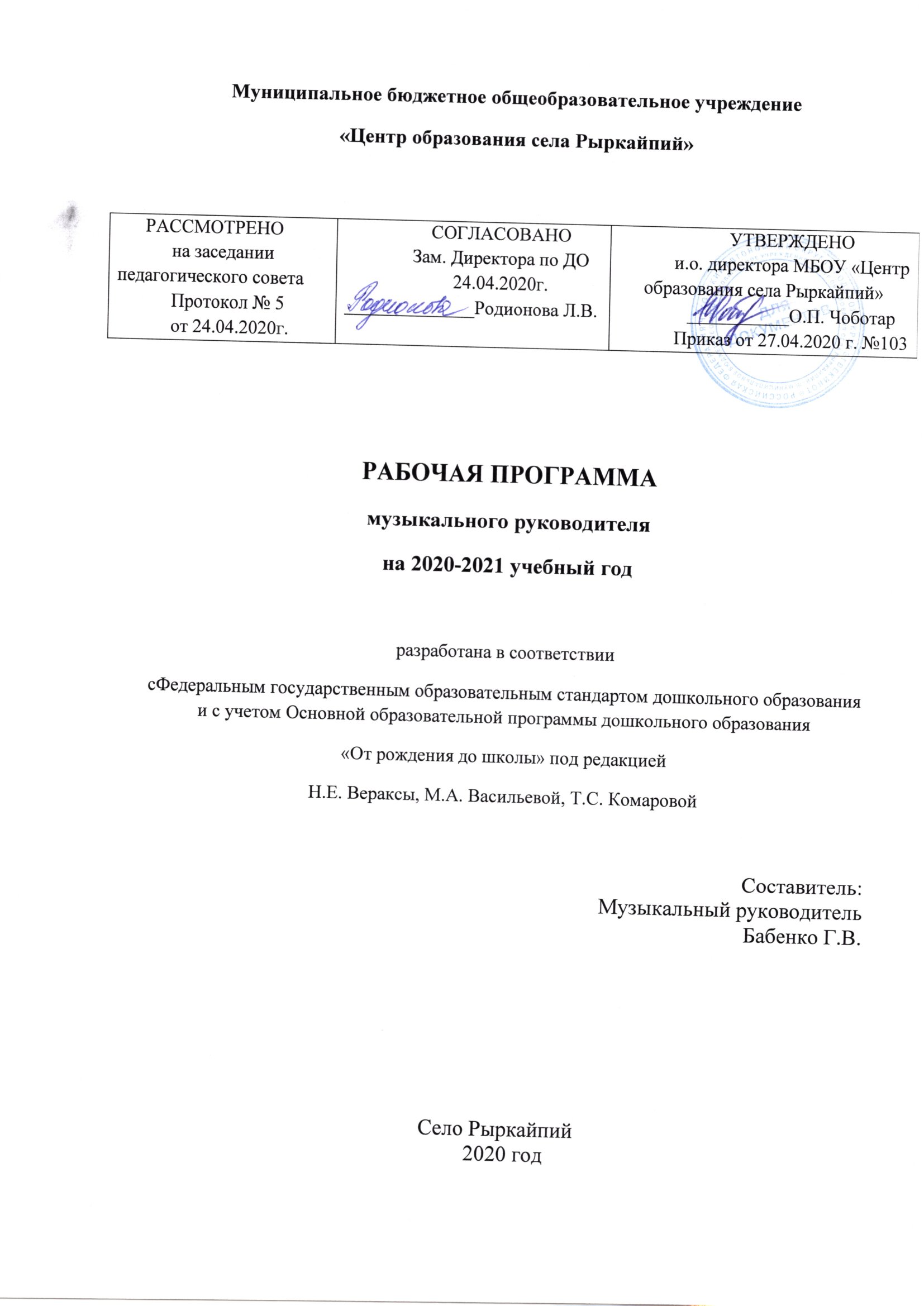 ОГЛАВЛЕНИЕВведениеРабочая программа по музыкальному воспитанию и развитию дошкольников представляет внутренний нормативный документ и является основным для оценки качества музыкального образовательного процесса.Нормативно-правовой основой для разработки рабочей программы  програм являются:Федеральный уровень:Федеральный закон от 29.12.2012 № 273-ФЗ «Об образовании в РФ»Приказ Министерства образования и науки РФ от 17 октября . № 1155 «Об утверждении федерального государственного образовательного стандарта дошкольного образования» (С изменениями и дополнениями от 21 января 2019 г.)Приказ Министерства образования и науки РФ от 30 августа . № 1014 «Об утверждении Порядка организации и осуществления образовательной деятельности по основным общеобразовательным программам – образовательным программам дошкольного образования» (с Изменениями Приказ Минпросвещения России от 21 января 2019 г. №32)Приказ Министерства образования и науки РФ от 8 апреля . № 293 «Об утверждении Порядка приема на обучение по образовательным программам дошкольного образования» (с изменениями Приказ Минпросвещения России от 21 января 2019 г. № 33)Постановление Главного государственного санитарного врача Российской Федерации от 15 мая . № 26 «Об утверждении СанПиН 2.4.1.3049-13 «Санитарно-эпидемиологические требования к устройству, содержанию и организации режима работы дошкольных образовательных организаций» (С изменениями на 2019 г.)Постановление Правительства Российской Федерации от 5 августа . № 662 «Об осуществлении мониторинга системы образования».Постановление Правительства РФ от 15 августа . № 706 «Об утверждении Правил оказания платных образовательных услуг».Письмо Министерства образования и науки РФ от 10 января 2014 года № 08-5 «О соблюдении организациями, осуществляющими образовательную деятельность, требований, установленных федеральным государственным образовательным стандартом дошкольного образования».Региональный уровень:Приказ Департамента образования, культуры и молодёжной политики Чукотского АО от 19.03.2014 г. № 01-21/125 «О внедрении федерального государственного образовательного стандарта дошкольного образования Чукотского автономного округа».Приказ Департамента образования, культуры и молодёжной политики Чукотского АО от 05.03.2015 г. № 01-21/110 «О внедрении федерального государственного образовательного стандарта дошкольного образования Чукотского автономного округа».Муниципальный уровеньПриказ от 11.03.2015 г. №46 «О внедрении федерального государственного образовательного стандарта дошкольного образования в системеобразования Иультинского муниципального района».Рабочая программа составлялась с учетом основных принципов, требований к организации и содержанию различных видов музыкальной деятельности в ДОУ, возрастных и индивидуальных особенностей детей дошкольного возраста. Данная рабочая программа по музыкальному образованию детей составлена на основе обязательного минимума содержания по музыкальному развитию детей дошкольного возраста. В программе сформулированы и конкретизированы задачи по музыкальному воспитанию для детей с 1 до 7 лет.Реализация данной программы осуществляется через фронтальную и индивидуальную непосредственно образовательную деятельность педагогов с детьми. Программа составлена с использованием комплексной связи с другими образовательными областями.Рабочая программа основана на реализуемую в ДОУ программу "От рождения до школы" под ред. Н.Е.Вераксы, Т.С.Комаровой, М.А.Васильевой.Рабочая учебная программа отвечает возрастным особенностям детей. Программа разработана с учетом дидактических принципов - их развивающего обучения, психологических особенностей детей дошкольного возраста и включает в себя следующие разделы: - восприятие; - пение; - музыкально-ритмические движения.Содержание рабочей программы реализуется с учетом возрастных особенностей дошкольников.I.	Целевой раздел1.1	Обязательная часть1.1.1	Пояснительная запискаЦель и задачи реализации рабочей программыЦель рабочей программы: Развитие музыкальных творческих способностей ребенка в различных видах музыкальной деятельности с учетом его индивидуальных возможностей.Задачи:формирование основ музыкальной культуры дошкольников; формирование ценностных ориентаций средствами музыкального искусства; обеспечение эмоционально-психологического благополучия, охраны и укрепления здоровья детей.Вместе с тем, наряду с общеобразовательными музыкальными задачами, решаются и задачи здоровьесберегающей направленности:Коррекция артикуляции, речевого дыхания, темпа и ритма речи, голосовых нарушений.Развитие пальцевой и лицевой моторики, координации, пластичности, гибкости и других физических качеств.Коррекция неречевых нарушений: психических процессов и эмоционально-волевой сферы, а также процессов самоконтроля и саморегуляции.Региональный компонент предусматривает:Содержание данного раздела программы на местном материале о Чукотке с целью воспитания уважения к своему дому, к родной земле, к малой родине.Приобщение ребёнка к национально-культурному наследию: образцам национального местного фольклора, народным художественным промыслам, национально-культурным традициям, к ознакомлению и следованию традициям и обычаям предков.Воспитание толерантного отношения к людям других национальностей и вероисповедания.Принципы и подходы к формированию рабочей программымузыкального образованияразвитие ребенка, сочетание принципов научной обоснованности и практической применимости;соответствие критериям полноты, необходимости и достаточности;обеспечение единства воспитательных, развивающих и обучающих целей и задач процесса образования детей дошкольного возраста; построение образовательного процесса на адекватных возрасту формах работы с детьми;решение программных образовательных задач в совместной деятельности взрослого и детей, и самостоятельной деятельности детей не только в рамках непосредственно образовательной деятельности, но и при проведении режимных моментов в соответствии со спецификой дошкольного образования;учет принципа интеграции образовательных областей в соответствии с возрастными возможностями и особенностями воспитанников, спецификой образовательных областей, соответствие комплексно тематическому принципу построения образовательного процесса.Значимые характеристики, в том числе характеристики особенностей развития детей раннего и дошкольного возрастаГруппа раннего возраста до 3 лет.Характеристика возрастных возможностей 3 лет.К базисным характеристикам личности трехлетнего ребенка относятся: компетентность, эмоциональность, инициативность, самостоятельность.Компетентность. К 3 годам ребенок достигает определенного уровня социальной компетентности: он проявляет интерес к другому человеку, испытывает доверие к нему, стремится к общению и взаимодействию со взрослыми и сверстниками. Для налаживания контактов с другими людьми использует речевые и неречевые способы общения. Осознает свою половую принадлежность.Интеллектуальная компетентность выражается, прежде всего, в том, что ребенок активно интересуется окружающим миром, задает вопросы, использует по назначению некоторые бытовые предметы, игрушки, предметы-заместители, словесные обозначения объектов в быту, игре и общении. В практической деятельности учитывает свойства предметов (цвет, форму, величину, фактуру, строение) и их назначение, много и мало, активно экспериментирует, наблюдает.Овладевает родным языком, пользуясь основными грамматическими категориями и словарем разговорной речи.В плане физического развития компетентность трехлетнего ребенка проявляется в том, что он владеет основными жизненно важными движениями (ходьба бег, лазанье, действия с предметами), элементарными гигиеническими навыками и навыками самообслуживания.Эмоциональность. Ребенок испытывает повышенную потребность в эмоциональном контакте со взрослыми, ярко выражает свои чувства — радость, огорчение, страх, удивление, удовольствие и др.Инициативность. Проявляется во всех сферах жизнедеятельности: общению в практической предметной деятельности, самодеятельных сюжетно-отобразительных играх. Все это составляет основу развития у ребенка креативности: (способности к творчеству).Самостоятельность. Фундаментальная характеристика ребенка 3 лет («Я сам», «Я могу»). Он активно заявляет о своем желании быть как взрослые (самому есть, одеваться включаться в настоящие дела: мыть посуду, стирать, делать покупки и т.д.).Возрастные особенности развития ребенка 1 - 3 г. жизни в музыкальной деятельности.В младшем дошкольном возрасте эстетическое отношение к миру боле: многогранно. Это уже не только отношение к природе и окружающей предметной среде, но и к миру людей — к себе, родным, сверстникам, другим взрослых; Ребенок начинает видеть и оценивать свою внешность, приучается следить за чистотой рук, лица, одежды, учиться аккуратно есть. Он начинает понимать, что красиво, а что безобразно в общении и отношениях людей. Эстетическое и нравственное объединяются в сознании и поведении конкретного ребенка.Младший дошкольник обладает более широкими возможностями как в приобщении к искусству, художественным образам, так и в овладении художественной деятельностью. Его отличают целостность и эмоциональность восприятия образов искусства, элементарное осознание их содержания. Слушая яркую, энергичную, четко организованную ритмически музыку марша, ребенок, прежде всего: воспринимает ее общее приподнятое настроение и улавливает связь с определенным характером движения. В системе художественных способностей наряду с эмоциональной отзывчивостью и сенсорными способностями формируются художественное мышление. Ребенок сравнивает художественные образы между собой, соотносит их с соответствующими явлениями жизни и приходит своим первым обобщениям.В раннем возрасте у большинства детей система музыкальности представлена высокой эмоциональной отзывчивостью на музыку и элементарными компонентами познавательных музыкальных способностей - сенсорных, интеллектуальных, музыкальной памяти В структуре музыкального мышления - способность услышать общий характер, настроение музыкального произведения.В структуре музыкальной памяти - непосредственное, непроизвольное запоминание. Дети раннего возраста довольно внимательно слушают музыку, исполняемую на фортепьяно, с интересом слушают рассказы, сопровождаемые музыкой, запоминают её, узнают о каком эпизоде, персонаже она рассказывает.Подпевают взрослому, правильно передавая ритм и отдельные интонации мелодии. Выполняют движения в играх, плясках, упражнениях по показу взрослого.Младшая группаХарактеристика возрастных возможностей детей 3-4 летК базисным характеристикам личности трехлетнего ребенка относятся:Компетентность. К 3 годам ребенок достигает определенного уровня социальной компетентности: он проявляет интерес к другому человеку, испытывает доверие к нему, стремится к общению и взаимодействию со взрослыми и сверстниками. Для налаживания контактов с другими людьми использует речевые и неречевые способы общения. Осознает свою половую принадлежность.Интеллектуальная компетентность выражается, прежде всего, в том, что ребенок активно интересуется окружающим миром, задает вопросы, использует по назначению некоторые бытовые предметы, игрушки, предметы-заместители, словесные обозначения объектов в быту, игре и общении. В практической деятельности учитывает свойства предметов (цвет, форму, величину, фактуру, строение) и их назначение, много и мало, активно экспериментирует, наблюдает, овладевает родным языком, пользуясь основными грамматическими категориями и словарем разговорной речи.В плане физического развития компетентность трехлетнего ребенка проявляется в том, что он владеет основными жизненно важными движениями (ходьба бег, лазанье, действия с предметами), элементарными гигиеническими навыками и навыками самообслуживания.Эмоциональность. Ребенок испытывает повышенную потребность в эмоциональном контакте со взрослыми, ярко выражает свои чувства — радость, огорчение, страх, удивление, удовольствие и др.Инициативность. Проявляется во всех сферах жизнедеятельности: общению в практической предметной деятельности, самодеятельных сюжетно-отобразительных играх. Все это составляет основу развития у ребенка креативности: (способности к творчеству).Самостоятельность. Фундаментальная характеристика ребенка 3 лет («Я сам», «Я могу»). Он активно заявляет о своем желании быть как взрослые (самому есть, одеваться включаться в настоящие дела: мыть посуду, стирать, делать покупки и т.д.).Возрастные особенности развития ребенка 3-4 лет музыкальной деятельностиВ возрасте 3-4 лет необходимым становится создание условий для активного экспериментирования и практикования ребёнка со звуками с целью накопления первоначального музыкального опыта. Манипулирование музыкальными звуками и игра с ними (при их прослушивании, элементарном музицировании, пении, выполнения простейших танцевальных и ритмических движений) позволяют ребёнку начать в дальнейшем ориентироваться в характере музыки, её жанрах.Содержанием музыкального воспитания детей данного возраста является приобщение их к разным видам музыкальной деятельности, формирование интереса к музыке, элементарных музыкальных способностей и освоение некоторых исполнительских навыков. В этот период, прежде всего, формируется восприятие музыки, характеризующееся эмоциональной отзывчивостью на произведения. Маленький ребёнок воспринимает музыкальное произведение в целом. Постепенно он начинает слышать и вычленять выразительную интонацию, изобразительные моменты, затем дифференцирует части произведения. Исполнительская деятельность у детей данного возраста лишь начинает своё становление.Голосовой аппарат ещё не сформирован, голосовая мышца не развита, связки тонкие, короткие. Голос ребёнка не сильный, дыхание слабое, поверхностное. Поэтому репертуар должен отличаться доступностью текста и мелодии. Поскольку малыши обладают непроизвольным вниманием, весь процесс обучения надо организовать так, чтобы он воздействовал на чувства и интересы детей. Дети проявляют эмоциональную отзывчивость на использование игровых приёмов и доступного материала.Средняя группа (от 4 до 5 лет)Характеристика возрастных возможностей детей 4-5 лет.В младшем дошкольном возрасте (к 5 годам) складывается психологический портрет личности, в котором важная роль принадлежит компетентности, в особенности интеллектуальной (это возраст «почемучек», а также креативности.Компетентность. Социальная компетентность ребенка к концу младшего дошкольного возраста характеризуется возросшим интересом и потребностью в общении, особенно с сверстниками, осознанием своего положения среди них. Ребенок овладевает различным способами взаимодействия с другими людьми. Использует речь и другие средства общения для удовлетворения разнообразных потребностей. Лучше ориентируется в человечески отношениях: способен заметить эмоциональное состояние близкого взрослого, сверстник проявить внимание и сочувствие.Интеллектуальная компетентность характеризуется, прежде всего, высоко мыслительной активностью. Пятилетние «почемучки» интересуются причинш следственными связями в разных сферах жизни (изменениями в живой и неживой природ происхождением человека и т.д.), профессиональной деятельностью взрослых. Ребенок владеет способами построения замысла и элементарного планирования своей деятельности.В области овладения родным языком для него характерны многообразные игры с звуками, рифмами, смыслами.Физическая компетентность связана с возникновением интереса к выполнении необходимых гигиенических процедур, режиму дня, регулированию двигательной активности совершенствованию движений.Эмоциональность пятилетнего ребенка отличается многообразием способе выражения своих чувств: радости, грусти, огорчения, удовольствия. Ребенок способе проявить сочувствие, сопереживание, которое лежит в основе нравственных поступков.Произвольность проявляется в том, что ребенок начинает регулировать свс поведение в соответствии с принятыми в обществе нормами; умеет довести начатое дело д конца (соорудить конструкцию, убрать игрушки, запомнить стихотворение, слова песни, правила игры и т.д.).Креативность наиболее ярко проявляется в специфических видах детской деятельности: игре, конструировании, рисовании, лепке, музицировании, а также в речи. Ребенок может увидеть в одном и том же материале, его формах и линиях различные образы отразить свое видение в рисунках, поделках из природного материала и т.д. Может использовать эти образы в игре, выразительном движении, при сочинении сказок. Получает особое удовольствие от экспериментирования с разными материалами, звуками, словами, результате, которого возникает оригинальный продукт.Инициативность проявляется в выборе тематики игр, постановке и разрешении новы игровых проблемных ситуаций, вопросах и предложениях, с которыми он обращается взрослому и сверстникам, организации и осуществлении самостоятельной продуктивно деятельности.Самостоятельность проявляется в элементарном самообслуживании (одеванш раздевании, умывании), выполнении отдельных поручений (дежурство то столовой, уход з растениями и животными), организации предметной среды для самодеятельных иг] использовании имеющихся знаний и способов в главных продуктивных видах деятельности.Свобода поведения выражается в стремлении совершать независимые поступи выбирать ту или иную деятельность, ее средства, партнеров (как детей, так и взрослых защищать свою позицию. Чувство свободы позволяет ребенку быть более открытые эмоционально раскрепощенным.Возрастные особенности развития ребенка 4-5 лет музыкальной деятельностиДети эмоционально реагируют на музыку, испытывая радость от встречи сней. Достаточно внимательно слушают её (короткие пьесы - от начала до конца). Могу определить общее настроение, характер музыкального произведения в целом и его чаете! Слышат в музыке изобразительные моменты, соответствующие названию пьесы, узнают е характерные образы.Определяют, к какому из жанров относится прослушанное музыкальное произведение (марш, песня, танец) и на каком из известных ему инструментов оно исполнено.Может отобразить характер музыки в музыкальном движении, рисунке.Дети 5 года жизни очень активны, моторны, в окружающем пространств ориентируются более уверенно. Могут воспроизвести в движениях характер более сложной имение контрастной двух - и трехчастной формы музыки, самостоятельно определяют жанры марша и танца и выбирают соответствующие движения.Дети уже овладевают некоторыми видами основных движений (ходьбы, бега, прыжков), используют изобразительные и выразительные жесты.Дети владеют достаточно четкой артикуляцией в пении. В системе чувства музыкального ритма у детей в наибольшей степени представлено чувство темпа.Имитируют голоса животных, интонационно выделяют речь тех или иных персонажей.Старшая группа (от 5 до 6 лет) Характеристика возрастных возможностей 5-6 лет.К 6 годам базисные характеристики личности становятся более содержательными: существенно повышается уровень произвольности и свободы поведения, что связано с возросшими возможностями ребенка, его уверенностью в своих силах. Появляется более адекватная оценка успешности в разных видах деятельности (рисование, игра, конструирование) и стойкая мотивация достижения.Компетентность. К концу дошкольного возраста социальная компетентность ребенка позволяет ему понимать разный характер отношения к нему окружающих взрослых и сверстников, свое отношение к ним и выбирать соответствующую линию поведения. Он умеет заметить изменения настроения взрослого и сверстника, учесть желания других людей, способен к установлению устойчивых контактов со сверстниками. Коммуникативная компетентность проявляется в свободном диалоге со сверстниками и взрослыми, выражении своих чувств и намерений с помощью речевых и неречевых (жестовых, мимических, пантомимических) средств.Интеллектуальная компетентность старших дошкольников характеризуется способностью к практическому и умственному экспериментированию, обобщению, установлению причинно-следственных связей и речевому планированию. Ребенок группирует предметы на основе их общих признаков, проявляет осведомленность в разных сферах жизни: знает о некоторых природных явлениях и их закономерностях, знаком с универсальными знаковыми системами - алфавитом, цифрами и др.Ребенок свободно владеет родным языком (его словарным составом, грамматическим строем, фонетической системой) и имеет элементарные представления о языковой действительности (звуке, слове, предложении и др.)Компетентность в плане физического развития выражается в более совершенном владении своим телом, различными видами движений. Он имеет представления о своем физическом облике (высокий, толстый, худой, маленький и др.) и здоровье, заботится о нем. Владеет культурно-гигиеническими навыками и понимает их необходимость.Эмоциональность. Ребенок 6 лет отличается богатством и глубиной переживаний, разнообразием их проявлений и в то же время большей сдержанностью эмоций.Эмпатия в этом возрасте проявляется не только в сочувствии и сопереживании другому человеку, но и в содействии ему.Креативность. Ребенок способен к созданию нового рисунка, конструкции, образа фантазии, движения, отличающихся оригинальностью, вариативностью, гибкостью и подвижностью.Произвольность. Проявляется способность к волевой регуляции поведения, преодолению непосредственных желаний, если они противоречат установленным нормам, данному слову, обещанию. Ребенок проявляет волевые усилия.Инициативность проявляется во всех видах деятельности ребенка - общении, предметной деятельности, игре, экспериментировании и др. он может выбирать занятие по своему желанию, включиться в разговор, продолжить интересное занятие. Детская инициативность, разумная и нравственно направленная, нуждается в доброжелательном отношении взрослых, которые должны поддерживать и развивать это качество личности.Самостоятельность и ответственность. Самостоятельность проявляется в способности без помощи взрослого решать различные задачи, возникающие в повседневной жизни. В продуктивных видах деятельности - изобразительной, конструировании и др. сам находит способы и средства для реализации своего замысла. Самостоятельный ребенок не боится взять на себя ответственность, может исправить допущенную ошибку.Возрастные особенности развития ребенка 5-6 лет музыкальной деятельностиЭстетическое отношение к миру у старшего дошкольника становится более осознанным и активным. Он уже в состоянии не только воспринимать красоту, но и в какой-то мере создавать ее. Ребенок может сконструировать из лоскутков интересный по цветовым сочетаниям наряд для куклы, ухаживает за красивым цветком, чтобы он не завял, вносит свою лепту в интерьер комнаты, вешая на стенку свой лучший рисунок.Все более осознанно старший дошкольник строит свои отношения со сверстниками и взрослыми, стремится сделать их как можно более красивыми, соответствующим воспринятым этическим нормам.Художественное развитие в этом возрасте характеризуется высокой степенью овладения различными видами художественной деятельности и появлением сложных компонентов в системах художественных способностей. Так, формируется способность к восприятию и воспроизведению ритмического рисунка музыки, возникает интонационно- мелодическая ориентация музыкального восприятия, в музыкальных импровизациях появляются законченная мелодия и форма.В старшем дошкольном возрасте у детей происходит созревание такого важного качества, как произвольность психических процессов (внимания, памяти, мышления), что является важной предпосылкой для более углубленного музыкального воспитания.Ребенок 5 – блет отличается большой самостоятельностью, стремлением к самовыражению в различных видах художественно-творческой деятельности, у него ярко выражена потребность в общении со сверстниками. К этому возрасту у детей развивается ловкость, точность, координация движений, что в значительной степени расширяет их исполнительские возможности в ритмике. Значительно возрастает активность детей, они очень энергичны, подвижны, эмоциональны. У детей шестого года жизни более совершенна речь: расширяется активный и пассивный словарь. Улучшается звукопроизношение, грамматический строй речи, голос становится звонким и сильным. Эти особенности дают возможность дальнейшего развития певческой деятельности, использования более разнообразного и сложного музыкального репертуара.Однако все перечисленные особенности проявляются индивидуально, и в целом дети шестого года жизни ещё требуют бережного и внимательного отношения: они быстро утомляются, устают от монотонности. Эти возрастные особенности необходимо учитывать при планировании и организации музыкальных образовательных ситуаций.Подготовительная группа к школе ( от 6 до 7 лет)Характеристика возрастных возможностей детей 6-7 лет.К 7 годам базисные характеристики личности становятся более содержательными: существенно повышается уровень произвольности и свободы поведения, что связано с возросшими возможностями ребенка, его уверенностью в своих силах. Появляется более адекватная оценка успешности в разных видах деятельности (рисование, игра, конструирование) и стойкая мотивация достижения.Компетентность. К концу дошкольного возраста социальная компетентность ребенка позволяет ему понимать разный характер отношения к нему окружающих взрослых и сверстников, свое отношение к ним и выбирать соответствующую линию поведения. Он умеет заметить изменения настроения взрослого и сверстника, учесть желания других людей, способен к установлению устойчивых контактов со сверстниками. Коммуникативная компетентность проявляется в свободном диалоге со сверстниками и взрослыми, выражении своих чувств и намерений с помощью речевых и неречевых (жестовых, мимических, пантомимических) средств.У ребенка в 7 лет ярко проявляется уверенность в себе и чувство собственного достоинства, умение отстаивать свою позицию в совместной деятельности. Достоинство - ценнейшее качество личности, требующее поддержки со стороны всех работников детского учреждения и родителей.Интеллектуальная компетентность старших дошкольников характеризуется способностью к практическому и умственному экспериментированию, обобщению, установлению причинно-следственных связей и речевому планированию. Ребенок группирует предметы на основе их общих признаков, проявляет осведомленность в разных сферах жизни: знает о некоторых природных явлениях и их закономерностях, знаком с универсальными знаковыми системами - алфавитом, цифрами и др.Ребенок свободно владеет родным языком (его словарным составом, грамматическим строем, фонетической системой) и имеет элементарные представления о языковой действительности (звуке, слове, предложении и др.)Компетентность в плане физического развития выражается в более совершенном владении своим телом, различными видами движений. Он имеет представления о своем физическом облике (высокий, толстый, худой, маленький и др.) и здоровье, заботится о нем. Владеет культурно-гигиеническими навыками и понимает их необходимость.Эмоциональность. Ребенок 7 лет отличается богатством и глубиной переживаний, разнообразием их проявлений и в то же время большей сдержанностью эмоций. Ему свойственно «эмоциональное предвосхищение» - предчувствие собственных переживаний и переживаний других людей, связанных с результатами тех или иных действий и поступков («Если я подарю маме свой рисунок, она очень обрадуется»).Эмпатия в этом возрасте проявляется не только в сочувствии и сопереживании другому человеку, но и в содействии ему.Креативность. Ребенок способен к созданию нового рисунка, конструкции, образа фантазии, движения, отличающихся оригинальностью, вариативностью, гибкостью и подвижностью. Семилетнего ребенка характеризуют активная деятельностная позиция, готовность к спонтанным решениям, любопытство, постоянные вопросы к взрослому, способность к речевому комментированию процесса и результата собственной деятельности стойкая мотивация достижений, развитое воображение. Процесс создания продукта носи- творческий поисковый характер: ребенок ищет разные способы решения одной и той же задачи.Произвольность. Проявляется способность к волевой регуляции поведения, преодолению непосредственных желаний, если они противоречат установленным нормам, данному слову, обещанию. Ребенок проявляет волевые усилия в ситуациях выбора между «можно» и «нельзя», «хочу» и «должен», а также настойчивость, терпение, умение преодолевать трудности. Может сдерживать себя, высказывать просьбы, предложения, несогласие в социально приемлемой форме. Произвольность поведения - один из важнейших показателей психологической готовности к школе.Инициативность проявляется во всех видах деятельности ребенка - общении, предметной деятельности, игре, экспериментировании и др. он может выбирать занятие по своему желанию, включиться в разговор, продолжить интересное занятие. Ребенок легко включается в игровые ситуации и инициирует их сам, творчески развивает игровой сюжет, используя для этого разнообразные знания, полученные из разных источников. Инициативность связана с любознательностью, пытливостью ума, изобретательностью.Детская инициативность, разумная и нравственно направленная, нуждается в доброжелательном отношении взрослых, которые должны поддерживать и развивать это качество личности.Самостоятельность и ответственность. Самостоятельность проявляется в способности без помощи взрослого решать различные задачи, возникающие в повседневной жизни (самообслуживание, уход за растениями и животными, создание среды для самодеятельной игры, пользование простыми безопасными приборами - включение освещения, телевизора и т.д.). В продуктивных видах деятельности - изобразительной, конструировании и др. сам находит способы и средства для реализации своего замысла. Самостоятельный ребенок не боится взять на себя ответственность, может исправить допущенную ошибку.Ответственный ребенок стремится хорошо выполнить порученное ему дело, значимое не только для него, но и для других, испытывает при этом чувство удовлетворения.Самооценка. Ребенок 7 лет достаточно адекватно оценивает результаты своей деятельности по сравнению с другими детьми, что приводит к становлению представлений о себе и своих возможностях.В то же время для него характерна завышенная общая самооценка, влияющая на его положительное отношение к себе («Я не очень хорошо рисую, но я хороший»).Свобода поведения семилетнего дошкольника основана на его компетентности и воспитанности. Свободный ребенок отличается внутренней раскованностью, открытостью в общении, искренностью в выражении чувств, правдивостью.Вместе с тем он осторожен и предусмотрителен, избегает травм, проявляет разумную осторожность в незнакомой обстановке, при встречах с чужими людьми. Ребенок может выполнять выработанные обществом правила поведения.Содержание базисных характеристик личности отражает основную сущность универсальных предпосылок учебной деятельности (умение работать по правилу и образцу, вслушиваться в речь взрослого и выполнять его задания, оценивать и контролировать собственную деятельность и осознавать ее способы и др.). Возрастные особенности развития ребенка 6-7 лет музыкальной деятельностиВозраст 6-7 лет - это середина детства. Подвижные энергичные дети активны во всех видах музыкально-художественной деятельности. В этот период у них качественно меняются психофизиологические возможности: голос становится звонким, движения- ещё более координированными, увеличивается объём внимания и памяти, совершенствуется речь. У детей возрастает произвольность поведения, формируется осознанный интерес к музыке, значительно расширяется музыкальный кругозор. Новые качества позволяют реализовывать более сложные задачи музыкального развития детей.В предшкольный период актуальность идеи целостного развития личности ребёнка средствами музыки возрастает.В подготовительной к школе группе завершается дошкольный возраст. Его основные достижения связаны с освоением мира вещей как предметов человеческой культуры;освоением форм позитивного общения с людьми; развитием половой идентификации, формированием позиции школьника.К концу дошкольного возраста ребенок обладает высоким уровнем познавательного и личностного развития, что позволяет ему в дальнейшем успешно учиться в школе.Особенности осуществления образовательной деятельности (климатические, демографические, национально-культурные, и др.)В рабочей программе музыкального воспитания учитываются индивидуальные потребности ребенка, связанные с его жизненной ситуацией и состоянием здоровья, определяющие особые условия получения им образования индивидуальные потребности отдельных категорий детей, в том числе с ограниченными возможностями здоровья; возможности освоения ребенком программы на разных этапах ее реализации.При организации образовательного процесса учитываются:Климатические особенности: организация прогулок, динамических часов, режим деятельности; график образовательного процесса составляется в соответствии с выделением двух периодов:- холодный период – учебный год (сентябрь – май) составляется определенный режим дня и расписание организованных образовательных  форм;- летний период (июнь – август), для которого составляется другой режим дня.Демографические особенности: при организации работы с семьями воспитанников: это укрепление института семьи, возрождение и сохранение духовно-нравственных традиций семейных отношений, формирование мотивации для ведения здорового образа жизни.Одним из условий реализации программы является сотрудничество педагогов с семьей: дети-родители-воспитатели являются главными участниками педагогического процесса. Национально-культурные особенности:национально – региональный компонент планируется в соответствии ФГОС ДО и реализуется посредством интеграции в общую структуру программы. Включение регионального материала к образовательным областям, реализуемым в детском саду, интеграция регионального компонента в образовательный процесс: 1.2.Планируемые результаты освоения воспитанникамирабочей программыЦелевые ориентиры образовательного процесса.Сохранение здоровья и эмоционального благополучия, обеспечение культурного развития каждого ребенка;Создание доброжелательной атмосферы, позволяющей растить воспитанников любознательными, добрыми, инициативными, стремящимися к самостоятельности и творчеству;Использование различных видов детской деятельности, их интеграция в целях повышения эффективности образовательного процесса;Творческая организация образовательного процесса;Вариативность использования образовательного материала, позволяющая развивать творчество в соответствии с интересами и наклонностями каждого ребенка;Обеспечение музыкального развития ребенка в ходе воспитания и обучения;Привлечение семьи к участию в культурной жизни групп детского сада и дошкольной образовательной организации в целом;Соблюдение принципа преемственности.Введение детей в мир национальной культуры нашего региона, где как региональный компонент включены «Музыкально-развивающие игры народов Чукотки», разработанные на основе игрового фольклора ЧАО. Реализация компонента осуществляется в совместной деятельности педагога и детей, и в самостоятельной деятельности воспитанников в соответствии с возрастными особенностями через адекватные формы работы, через индивидуальные занятия и занятия по подгруппам. Предпочтение отдаётся  культурно- досуговой деятельности.Региональный компонент предусматривает:Содержание данного раздела программы на местном материале о Чукотке с целью воспитания уважения к своему дому, к родной земле, к малой родине.Приобщение ребёнка к национально-культурному наследию: образцам национального местного фольклора, народным художественным промыслам, национально-культурным традициям, к ознакомлению и следованию традициям и обычаям предков.Воспитание толерантного отношения к людям других национальностей и вероисповедания.1.2.1Планируемые результаты освоения рабочей программы по музыкальному воспитаниюи развитию дошкольниковВ программе определены уровни развития музыкальности, в которых на основе целевых ориентиров отражаются достижения, приобретенные ребенком к концу каждого года пребывания в детском саду: - сформированность эмоциональной отзывчивости на музыку; -умение передавать выразительные музыкальные образы;-воспринимать и передавать в пении, движении основные средства выразительности музыкальных произведений;-сформированность двигательных навыков и качеств (координация, ловкость и точность движений, пластичность);-умение передавать игровые образы, используя песенные, танцевальные импровизации; - проявление активности, самостоятельности и творчества в разных видах музыкальной деятельности.1.3Развивающее оценивание качества образовательной деятельности В соответствии с ФГОС ДО, целевые ориентиры не подлежат непосредственной оценке, в том числе в виде педагогической диагностики (мониторинга), и не являются основанием для их формального сравнения с реальными достижениями детей. Они не являются основой объективной оценки соответствия, установленным требованиям образовательной деятельности и подготовки детей.Педагогическая диагностика проводится в ходе наблюдений за активностью детей в спонтанной и специально организованной деятельности. Инструментарий для педагогической диагностики — карты наблюдений детского развития, позволяющие фиксировать индивидуальную динамику и перспективы развития каждого ребенка.Результаты педагогической диагностики используются исключительно для решения следующих образовательных задач:индивидуализации образования (в том числе поддержки ребенка, построения его образовательной траектории или профессиональной коррекции особенностей его развития);оптимизации работы с группой детей.Процедура отслеживания и оценки результатов развития музыкальности детей проводится 2 раза в год (в сентябре и мае).1.4.Часть, формируемая участниками образовательныхотношений  1.4.1.Цели и задачиПомимо основной образовательной программы в дошкольном отделении МБОУ «ЦО с. Рыркайпий» с целью реализации права воспитанников на удовлетворение своих образовательных потребностей, учитывая запрос детей и родителей на различные виды образовательных услуг, реализуется дополнительная образовательная программа художественно-эстетического направления «Музыкальная мозаика» для детей 3-4 лет, 5-6 лет, 6-7 летФормы и методы работы объединений дополнительного образования определяются индивидуальными особенностями детей и содержанием программ. Программное содержание, формы и методы их реализации отражены в рабочей программе руководителя. Программа «Музыкальная мозаика»Цель:формирование эстетической и духовно-нравственной культуры дошкольника; развитие эмоционально-выразительного исполнения песен; становление певческого дыхания, правильного звукообразования, четкости дикции. Привитие первоначальных навыков творческого ансамблевого музицирования на основе развития импровизационного мышления. Развитие музыкальных творческих способностей детей.Задачи:Образовательные:Углубить знания детей в области музыки: классической, народной, современной;Обучить детей вокальным навыкам;Знакомить с музыкальными инструментами и приёмами игры на них.Исполнять небольшие музыкальные произведения с аккомпанементом на музыкальных инструментахВоспитательные:Привить навыки общения с музыкой: правильно воспринимать и исполнять ее;Привить навыки сценического поведения;Формировать чувство прекрасного на основе классического и современного музыкального материала;Формировать у детей чувство коллективизма и ответственности.Воспитывать выдержку, настойчивость в достижении цели.Развивающие:Развить музыкально-эстетический вкус;Развить музыкальные способности детей;Развивать тембровый слух, фантазию в звукотворчестве, ассоциативное мышление и воображение.Развивать чувство ритма, мелодический, динамический слух и музыкальную память в процессе игры на инструментах.Развивать чувство уверенности в своих силах, способностях. •	Физическое развитие: развитие физических качеств в ходе музыкальной деятельности при игре на инструментах, сохранение и укрепление физического и психического здоровья детей.•	Художественно- эстетическое развитие: развитие эстетического восприятия, интереса к произведениям музыкального искусства.Коррекционные•	Создать условия для пополнения словарного запаса, а также успешной социализации дошкольников.1.4.2.Принципы и подходы к части, формируемой участниками образовательных отношенийДополнительная общеобразовательная программа «Музыкальная мозаика» построена с учетом современных образовательных технологий и учетом принципов:- принцип доступности и последовательности (предполагает «построение» образовательного процесса от простого к сложному);- принцип научности (программа основывается на современных научных достижениях);- учет возрастных особенностей (содержание и методика работы ориентированы на детей конкретного возраста);- принцип наглядности (предполагает широкое использование наглядных и дидактических пособий, технических средств обучения, делающих учебно-воспитательный процесс более эффективным);- принцип связи теории с практикой (органичное сочетание необходимых теоретических знаний и практических умений и навыков в работе с детьми);- принцип индивидуализации программы (предполагает максимальный учет характерологических особенностей каждого воспитанника);- принцип результативности (в программе указано, что узнает и чему научится каждый ребенок);- принцип актуальности (предполагает максимальную приближенность содержания программы к реальным условиям жизни и деятельности детей);- принцип межпредметности (подразумевает связь программы с другими науками или областями деятельности).1.4.3 Планируемые результаты освоения части, формируемой участниками образовательных отношений, с учетом возрастных возможностей и индивидуальных различий (индивидуальных траекторий развития) детей«Музыкальная мозаика» 3-4 годаВоспитанники ДОУ имеют опыт восприятия песен разного характера, проявляют устойчивый интерес к вокальному искусству. Поют естественным голосом, протяжно. Умеют правильно передавать мелодию в пределах ре-до2 октавы, чисто интонируют. Различают звуки по высоте, слышат движение мелодии, поступенное и скачкообразное. Точно воспроизводят и передают ритмический рисунок. Умеют контролировать слухом качество пения. Выработана певческая установка. Могут петь без музыкального сопровождения. Внятно произносят слова, понимая их смысл, правильно пропевают гласные в словах и правильно произносят окончания слов. Могут петь без помощи руководителя. Проявляют активность в песенном творчестве; поют дружно, не отставая и не опережая друг друга.Результаты работы будут отслеживаться следующими способами: умение ребенком применять знакомые народные песни в играх, процессе праздников, развлечений, а также в самостоятельной деятельности, методом наблюдения, способом прослушивания.5-6 летВоспитанники ДОУ имеют опыт восприятия песен разного характера, проявляют устойчивый интерес к вокальному искусству. Поют естественным голосом, протяжно. Умеют правильно передавать мелодию в пределах ре-сипервой  октавы, чисто интонируют. Различают звуки по высоте, слышат движение мелодии, поступенное и скачкообразное. Точно воспроизводят и передают ритмический рисунок. Умеют контролировать слухом качество пения. Выработана певческая установка. Могут петь без музыкального сопровождения. Внятно произносят слова, понимая их смысл, правильно пропевают гласные в словах и правильно произносят окончания слов. Могут петь без помощи руководителя. Проявляют активность в песенном творчестве; поют дружно, не отставая и не опережая друг друга.Результаты работы будут отслеживаться следующими способами: умение ребенком применять знакомые народные песни в играх, процессе праздников, развлечений, а также в самостоятельной деятельности, методом наблюдения, способом прослушивания.6-7 летДети должны научиться:петь звонко, напевно, чисто интонировать мелодию; петь выразительно в различной динамике;начинать и заканчивать музыкальную фразу одновременно, мягко пропевать окончания слов, легко определять звуковысотное положение мелодии;выразительно исполнять различные по характеру вокальные произведения, постепенно переходить к исполнению более сложных вокальных произведений, к песням с более широким диапазоном; петь в ансамбле и сольно; эмоционально передавать свое отношение к песне,уметь перевоплощаться в художественный образ произведения. Это должно проявляться в мимике лица, движениях рук и корпуса. Критерием оценки считать качество звука, свободу при пении, не количество, а качество выученного материала,  практически использовать полученные умения и навыки;принимать участие в концертах,  конкурсах и фестивалях песниII. СОДЕРЖАТЕЛЬНЫЙ РАЗДЕЛ      2.1.Обязательная часть2.1.1.Описание образовательной деятельностиСодержание программы определяется в соответствии с направлениями развития ребенка, соответствует основным положениям возрастной психологии и дошкольной педагогики и обеспечивает единство воспитательных, развивающих и обучающих целей и задач.Целостность педагогического процесса обеспечивается реализацией Основной  образовательной программы дошкольного образования «От рождения до школы» под редакцией Н. Е. Вераксы, Т. С. Комаровой, М. А. Васильевой в соответствии с ФГОС ДО.Содержание программы обеспечивает развитие личности, мотивации и способностей детей вхудожественно-эстетической (музыкальной) области, что предполагает развитие предпосылок ценностно-смыслового восприятия и понимания произведений музыкального искусства (словесного, музыкального, изобразительного), мира природы; становление эстетического отношения к окружающему миру; формирование элементарных представлений о видах искусства; восприятие музыки, художественной литературы, фольклора; стимулирование сопереживания персонажам художественных произведений; реализацию самостоятельной творческой музыкальной деятельности детей.Художественно-эстетическое (музыкальное) развитие.Музыкальное развитие детей осуществляется в непосредственно-образовательной деятельности. Художественно-эстетическое (музыкальное) развитие предполагает: развитие предпосылок ценностно-смыслового восприятия и понимания произведений искусства (словесного, музыкального, изобразительного), мира природы; становление эстетического отношения к окружающему миру; формирование элементарных представлений о видах искусства;восприятие музыки, художественной литературы, фольклора; стимулирование сопереживания персонажам художественных произведений; реализацию самостоятельной творческой деятельности детей.Основные цели и задачиФормирование интереса к эстетической стороне окружающей действительности, эстетического отношения к предметам и явлениям окружающего мира, произведениям искусства; воспитание интереса к художественно-творческой деятельности. Развитие эстетических чувств детей, художественного восприятия, образных представлений, воображения, художественно-творческих способностей. Развитие детского художественного творчества, интереса к самостоятельной творческой деятельности; удовлетворение потребности детей в самовыражении. Развитие музыкальности детей, способности эмоционально воспринимать музыку через решение следующих задач:развитие музыкально-художественной деятельности; приобщение к музыкальному искусству; развитие музыкальности детей.Приобщение к искусству. Развитие эмоциональной восприимчивости, эмоционального отклика на литературные и музыкальные произведения, красоту окружающего мира, произведения искусства. Приобщение детей к народному и профессиональному искусству (словесному, музыкальному, изобразительному, театральному, к архитектуре) через ознакомление с лучшими образцами отечественного и мирового искусства; воспитание умения понимать содержание произведений искусства. Формирование элементарных представлений о видах и жанрах искусства, средствах выразительности в различных видах искусства. Музыкально-художественная деятельность. Приобщение к музыкальному искусству; формирование основ музыкальной культуры, ознакомление с элементарными музыкальными понятиями, жанрами; воспитание эмоциональной отзывчивости при восприятии музыкальных произведений. Развитие музыкальных способностей: поэтического и музыкального слуха, чувства ритма, музыкальной памяти; формирование песенного, музыкального вкуса. Воспитание интереса к музыкально-художественной деятельности, совершенствование умений в этом виде деятельности. Развитие детского музыкально-художественного творчества, реализация самостоятельной творческой деятельности детей; удовлетворение потребности в самовыражении.Организация учебного процесса регламентируется: учебным планом, годовым календарным учебным графиком, расписанием непосредственной образовательной деятельности (далее НОД). Учебный план занимает важное место при реализации рабочей программы.Он скоординирован с учетом требованием санитарно-эпидемиологических правил и нормативов. Нагрузка на детей не превышает предельно допустимую норму. В соответствии с проектом примерной основной образовательной программы дошкольного образования на основе ФГОС ДО, а также с санитарными правилами НОД организуется в течение всего календарного года.Учебный план состоит из обязательной части и формируемой участниками образовательного процесса части. Обязательная часть полностью реализует федеральный государственный образовательный стандарт дошкольного образования и включает НОД, позволяющая обеспечить реализацию образовательной области «Художественно-эстетическое развитие».2.1.2. Формы организации непосредственно образовательной музыкальной деятельности дошкольников.К основным формам организации музыкальной деятельности дошкольников в детском саду относятся: музыкальные занятия; совместная музыкальная деятельность взрослых (музыкального руководителя, воспитателя, специалиста дошкольного образования) и детей в повседневной жизни ДОУ в разнообразии форм; праздники и развлечения; Самостоятельная музыкальная деятельность детей. В работе музыкального руководителя основной формой организации непосредственно образовательной музыкальной деятельности детей традиционно являются музыкальные занятия. Музыкальные занятия имеют несколько разновидностей:Музыкальная образовательная деятельность состоит из трех частей:Вводная часть. Музыкально-ритмические упражнения.Цель: настроить ребенка на занятие и развивать навыки основных и танцевальных движений, которые будут использованы в плясках, танцах, хороводах.Основная часть. Восприятие музыки.Цель: приучать ребенка вслушиваться в звучание мелодии и аккомпанемента, создающих художественно-музыкальный образ, эмоционально на них реагировать. Подпевание и пение.Цель: развивать вокальные задатки ребенка, учить чисто интонировать мелодию, петь без напряжения в голосе, а также начинать и заканчивать пение вместе с воспитателем.В основную часть занятий включаются и музыкально-дидактические игры, направленные на знакомство с детскими музыкальными инструментами, развитие памяти и воображения, музыкально-сенсорных способностей. Заключительная часть. Игра или пляска.2.1.3. Структура непосредственной образовательной деятельности, позволяющая обеспечить реализацию обязательной части.Раздел «ВОСПРИЯТИЕ МУЗЫКИ»ознакомление с музыкальными произведениями, их запоминание, накопление музыкальных впечатлений;развитие музыкальных способностей и навыков культурного слушания музыки;  развитие способности различать характер песен, инструментальных пьес, средств их выразительности;формирование музыкального вкуса развитие способности эмоционально воспринимать музыку.Раздел «ПЕНИЕ»формирование у детей певческих умений и навыков;обучение детей исполнению песен на занятиях и в быту, с помощью воспитателя и самостоятельно, с сопровождением и без сопровождения инструмента; развитие музыкального слуха, т.е. различение интонационно точного и неточного пения, звуков по высоте;длительности, слушание себя при пении и исправление своих ошибок; развитие певческого голоса, укрепление и расширение его диапазона.Раздел «МУЗЫКАЛЬНО-РИТМИЧЕСКИЕ ДВИЖЕНИЯ»развитие музыкального восприятия, музыкально-ритмического чувства и в связи с этим ритмичности движений;обучение детей согласованию движений с характером музыкального произведения, наиболее яркими средствами•музыкальной выразительности, развитие пространственных и временных ориентировок;обучение детей музыкально-ритмическим умениям и навыкам через игры, пляски и упражнения;развитие художественно-творческих способностей.Раздел «ИГРА НА ДЕТСКИХ МУЗЫКАЛЬНЫХ ИНСТРУМЕНТАХ»совершенствование эстетического восприятия и чувства ребенка;становление и развитие волевых качеств: выдержка, настойчивость, целеустремленность, усидчивость;развитие сосредоточенности, памяти, фантазии, творческих способностей, музыкального вкуса;знакомство с детскими музыкальными инструментами и обучение детей игре на них; •развитие координации музыкального мышления и двигательных функций организма.Раздел «ТВОРЧЕСТВО» песенное, музыкально-игровое, танцевальное. Импровизация на детских музыкальных инструментах.развивать способность творческого воображения при восприятии музыки; способствовать активизации фантазии ребенка, стремлению к достижению самостоятельно поставленной задачи,к поискам форм для воплощения своего замысла;развивать способность к песенному, музыкально-игровому, танцевальному творчеству, к импровизации на инструментах.2.2. Содержание психолого-педагогической работы2.2.1.Ранний возраст..Формы работы с детьми до 3 лет (образовательная область «Музыка»)Принципы формирования примерного перечня произведений для слушания, исполнительства, детского творчества:учета возрастных (физиологических, анатомо-физиологических и психологических) особенностей ребенка, или доступности репертуара для слушания, исполнительства, творчества.учета детских музыкальных интересов, детской субкультуры, предполагающий, что каждый ребенок, вне зависимости от возраста уже обладает индивидуальным музыкальным опытом, имеет начальное избирательное отношение к музыке. Реализация этого принципа предусматривает дифференцированный подход - предложение разным детям разной музыки для восприятия, исполнения и творчества.учета деятелъностной природы ребенка предполагает, что музыкальный репертуар, предлагаемый детям, позволит им выразить доступными средствами результаты собственного восприятия - в рисунке, в слове, в игре.В исполнительской деятельности осуществляется:путем создания условий, обеспечивающих ребенку возможность реализации желания участвовать в том или ином виде деятельности вне зависимости от успешности результатов этой деятельности. Это предполагает подбор педагогом специального репертуара для ребенка, включение в ансамблевое исполнительство детей с разными возможностями;в процессе организации интегративных видов музыкального исполнительства, когда ребенок имеет возможность выбора того или иного вида музыкальной деятельности (например, постановка детской оперы позволяет соединить в коллективном исполнительстве любителей и петь, и танцевать, и драматизировать).Реализация данного принципа в творчестве предусматривает в первую очередь создание в группе пространства, позволяющего ребенку импровизировать. Дошкольнику должны быть доступны и музыкальные записи, и музыкальные инструменты, и атрибуты музыкальных игр для того, чтобы пробовать себя, свои возможности в непосредственном взаимодействии с музыкой и носителями музыкальных звуков.учета эмоционального опыта ребенка. Необходимо подбирать музыкальные произведения, учитывающие эмоциональное состояние и жизненный опыт ребенка, особенно песенный репертуар для исполнения. Помощь педагога в понимании ребенком значения и смысла музыкального песенного образа - основное условие выразительности пения. «Экспериментирование» в попытках сочинения музыки может помочь ребенку выразить себя, свое настроение в продуктах творчества.учета индивидуальных особенностей, реализация которого возможна при условии хорошего знания педагогом особенностей музыкально-художественной деятельности детей. При восприятии музыки встречаются дети, для которых главное - зрительный ряд, есть те, кого интересует в большей степени биография композитора и история произведения («музыковеды»), и те, кто воспринимает музыку только эмоционально. Поэтому и музыкальный репертуар, и технология организации восприятия музыки должны осуществляться с учетом данных особенностей. В исполнительстве встречаются дети, которые комфортно чувствуют себя на солирующих ролях, и дети, которые предпочитает коллективные танцы, или пение хором. Позиция ребенка в исполнительстве может не зависеть от его музыкальных способностей, поэтому педагогу важно знать, как сочетаются общие индивидуальные и музыкальные проявления ребенка, и в соответствии с этим подбирать репертуар. Аналогично - процесс детского творчества, который может организовываться как чрезвычайно многообразный, как деятельность ребенка-композитора, дирижера, музыкального актера, режиссера музыкальных игр. разнообразия задач, решаемых в музыкально-художественной деятельности, определяется, с одной стороны, целостностью развития ребенка в дошкольный период, а с другой - многомерной природой музыки.В процессе восприятия, исполнения музыки и детского творчества реализация данного принципа предполагает расширение спектра задач, связанных с: процессом социализации ребенка, обогащением его эмоционального опыта; развитием психических процессов - мышления, воображения, креативных способностей дошкольника; развитием художественного восприятия музыки, формированием умений ребенка осуществлять анализ музыкальных произведений; приобретением знаний о музыке, расширением музыкального кругозора.учета примерного календаря праздников (событий), обуславливающий определенную тематическую направленность репертуара.интеграции, обуславливающий согласованность психолого-педагогической работы в ходе реализации различных образовательных модулей.Развитие музыкально-художественной деятельности, приобщение к музыкальному искусству.Образовательная область «Музыка»Образовательные задачи Слушание музыки: Второй год жизни:увлекать, удивлять и радовать детей музыкой;приучать внимательно ее слушать;развивать умение прислушиваться к словам песен, воспроизводить звукоподражания и простейшие интонации;учить выполнять под музыку игровые и плясовые движения, соответствующие словам песни и характеру музыки.Третий год жизни:развивать умение вслушиваться в музыку, понимать ее образное содержание;учить различать контрастные особенности ее звучания (громко-тихо, быстро-медленно, высокий-низкий регистр);побуждать к подпеванию и пению;развивать умение связывать движения с музыкой в сюжетных играх, упражнениях, плясках.Слушание музыки. На музыкальных занятиях дети должны слушать инструментальные пьесы и песни, которые исполняют для них взрослые. Без этого в дальнейшем невозможно развитие музыкальных способностей. Важно, чтобы дети слушали знакомые мелодии, звучащие на разных музыкальных инструментах, в ансамблях, а на третьем году жизни — рассказы, иллюстрируемые музыкой.Пение. Только на основе положительных эмоций у детей возникает желание приобщиться к этому замечательному виду музыкальной деятельности. Очень важен выбор песни. Музыкальный руководитель должен иметь в виду, что словарный запас ребенка еще очень мал. Иногда трудности в пении связаны с тем, что ребенок еще не научился говорить те или иные слова. Важно учитывать также физические данные, здоровье детей и степень организованности группы.В песне должны быть: понятное и интересное содержание, слова, не только понятные, но и легкие для произношения, текст - короткий; мелодия - состоящая из повторяющихся легких и коротких фраз, диапазон - соответствующий возрастным и индивидуальным природным особенностям голосов детей, тесситура - удобная для детей, не вызывающая напряжения. В процессе работы с детьми третьего года жизни музыкальный руководитель учит:петь без напряжения, естественным голосом, не форсировать звук и не выкрикивать отдельные слова;вместе начинать и заканчивать пение, петь, не опережая и не вторя, выдерживать паузы, слушать вступление и заключение;верно передавать общее направление движения мелодии и ритмический рисунок песни.Музыкальное движение. Если дети второго года жизни чаще всего воспроизводят движения по показу воспитателя и с некоторым опозданием, на третьем году они более самостоятельны и точны. В этом возрасте им доступны разнообразные и сложные музыкальные движения в упражнениях и плясках.Виды основных движений, выполняемых под музыку: ходьба, бег, прыжки. Движения под веселую, живую музыку радуют детей. Пляска помогает им различать двух- и трехчастную формы музыки.В плясках дети могут:хлопать в ладоши и по коленям,хлопать в ладоши и одновременно притоптывать одной ногой,пружинисто качаться на двух ногах,притоптывать двумя ногами, бегать на месте на носочках,стучать каблучком,поочередно выставлять вперед то правую, то левую ногу,делать шаг вперед - шаг назад на носочках,кружиться на носочках,выполнять маленькую пружинку, с небольшим поворотом корпуса вправо-влево, бег и шаг по кругу стайкой в разном направлении.Положение рук варьируется:руки на поясе,одна рука на поясе, другая поднята,руки разведены в стороны, ладонями вверх,«ручки пляшут» — поворот кистей (руки слегка подняты).Музыкальная игра занимает на музыкальном занятии место эмоциональной кульминации. Именно в игре ребенок наиболее активен, радостен, полностью поглощен происходящим. Она положительно влияет на физическое развитие детей, является важным средством становления движений у детей раннего возраста, развивает умение слушать музыку, действовать согласно с ней.В занятиях с детьми третьего года жизни начинают использоваться сюжетно-ролевые игры, где они изображают кого-либо (зайчиков, птичек и т.д.). В игре солистом может быть не только воспитатель («мама-зайка» или «мишка»), но и ребенок, если он охотно, радостно и без напряжения «играет роль».Детские праздничные утренники. Основа детского утренника — игра. Она должна быть подобрана, организована и проведена взрослыми так, чтобы дети поняли игровую ситуацию. Только тогда они начинают играть, «жить» в игре, а не выполнять дисциплинированно то, что предлагают взрослые.Не стоит перегружать праздничную программу стихами, которые читают дети (2—3 достаточно), и плясками (не более 3). Одна из них может быть включена в игру. Хорошо, если пляски разные: парная и в свободном построении у детей второго года жизни или парная и в кружке у детей третьего года жизни. Всегда желательна свободная пляска, где бы дети самостоятельно, произвольно меняли движения.Для детей второго года жизни в течение года проводят один праздничный детский утренник «Елка» и два занятия-развлечения в месяц. Одно из лучших развлечений — кукольный спектакль.Для детей третьего года жизни праздничные утренники проводятся осенью I (октябрь, начало ноября), зимой («Елка») и весной (май); а занятие-развлечение — одно в месяц.Музыкальный руководитель подбирает репертуар с учетом особенностей каждой конкретной группы.Для детей второго года жизни рекомендуются в среднем 6—7 песен в течение года (с разными задачами для слушания, музыкально-двигательного показа, звукоподражания, слогового пения), 3—4 музыкальных упражнения, пляски, музыкальных игры.Для детей третьего года жизни рекомендуются в среднем 10—12 песен (подпевание, пение), 9-11 инструментальных пьес и 4-6 песен для слушания, 5-7 музыкально-двигательных упражнений, 10 плясок и 8-9 музыкальных игр.Занятия проходит 2 раза в неделю продолжительностью не более 10 минут (СапПиН 2.4.1.1249-03). Промежуточные результаты освоения Программы формулируются в соответствии с Федеральными государственными образовательными стандартами (ФГОС) через раскрытие динамики формирования интегративных качеств воспитанников в каждый возрастной период освоения Программы по всем направлениям развития детей.Программные требования 2-3 годаСлушание музыки:Проявлять интерес к музыке, эмоционально откликаться на ее настроение.Прислушиваться к музыкальным звукам, различать их свойства (высоту, длительность, динамику, тембр).Запоминать и узнавать знакомые музыкальные произведения.Исполнительство: Пение:Слушать песни в исполнении взрослых, запоминать и узнавать знакомые.Проявлять интерес к песне, желание петь.Активно включаться в совместное пение со взрослыми. Подпевать отдельные звуки, слова, окончания музыкальных фраз.Подстраиваться к голосу взрослого, петь несложные песни с короткими фразами в сопровождении музыкального инструмента. Музыкально-ритмические движения:Двигаться под музыку.Вслушиваться в музыку, различать ее настроение.Согласовывать движения с характером музыки.Различать музыку для ходьбы, бега, плясовую и двигаться соответственно.Уметь двигаться под двухчастную музыкальную пьесу, менять движения со сменой частей музыки.Менять характер движений в соответствии с изменением выразительных особенностей музыкального произведения (двигаться активно под громкую музыку, мягко, сдержанно под тихое звучание).Игра на детских музыкальных инструментах.Проявлять интерес к игре на музыкальных инструментах.С помощью простейших музыкальных инструментов воспроизводить звукоподражания, сопровождать игрой на инструментах различные игровые действия.Уметь различать знакомые музыкальные инструменты и игрушки по тембру звучания, запоминать их названия.Творческая деятельность:Воспроизводить голосом звукоподражания с различной динамикой (тихо, громко), в разных регистрах (высоким голосом, низким голосом).Воспроизводить несложные певческие интонации с разным настроением (спеть кукле тихо и нежно колыбельную песенку - «баю-бай», спеть веселую плясовую на «ля-ля»).Проявлять желание использовать знакомые танцевальные движения в свободных плясках, передавать музыкально-игровые образы.Результаты освоения программыК концу учебного года дети могут:Развитие музыкально-художественной деятельности:-проявляют высокую эмоциональную отзывчивость на музыку;-активно подпевают взрослому;-с удовольствием двигаются под музыку, могут воспроизвести элементарные основные (шаг, бег, прыжки) и танцевальные движения (по подражанию и самостоятельно), с удовольствием участвует в музыкальной игре;Приобщение к музыкальному искусству:-с удовольствием слушает простые, яркие по музыкальным образам программные инструментальные произведения, песни в исполнении взрослого, рассказы, иллюстрируемые музыкой.2.2.2. Дошкольный возраст2.2.2.1.Развитие музыкально-художественной деятельности, приобщение к музыкальному искусству детей 3-4 летПриобщение детей к музыке происходит и в сфере музыкальной ритмической деятельности, посредством доступных и интересных упражнений, музыкальных игр, танцев, хороводов, помогающих ребёнку лучше почувствовать и полюбить музыку. Особое внимание на музыкальных занятиях уделяется игре на детских музыкальных инструментах, где дети открывают для себя мир музыкальных звуков и их отношений, различают красоту звучания различных инструментов.Особенностью рабочей программы по музыкальному воспитанию и развитию дошкольников является взаимосвязь различных видов художественной деятельности: речевой, музыкальной, песенной, танцевальной, творческо-игровой.Реализация рабочей программы осуществляется через регламентированную и нерегламентированную формы обучения:-	непосредственно образовательная деятельность (комплексные, доминантные, тематические, авторские);-	самостоятельная досуговая деятельность.Специально подобранный музыкальный репертуар позволяет обеспечить рациональное сочетание и смену видов музыкальной деятельности, предупредить утомляемость и сохранить активность ребенка на музыкальном занятии.На занятиях используются коллективные и индивидуальные методы обучения, осуществляется индивидуально-дифференцированный подход с учетом возможностей и особенностей каждого ребенка.Занятия проводятся 2 раза в неделю по 15 минут, в соответствие с требованиями СанПина.Программа рассчитана на 72 занятия в год + развлечения и праздники. 72 занятия по 15 минут =18 часов. Раз в месяц проводится развлечение (9 занятий.) Календарные праздники и утренники (5 мероприятий).Образовательные задачиСлушание музыки:-	приучать внимательно, слушать от начала до конца небольшие музыкальные пьесы или фрагменты более крупных сочинений;-	учить определять общее настроение музыки и ее первичные жанры (марш, песня, танец);-	различать средства музыкальной выразительности (низкий и высокий регистры, темп, динамику);-	вызывать эмоциональный отклик на музыку, двигательную импровизацию под нее (самостоятельно или в сотворчестве с воспитателем), отдавая предпочтение небольшим, интонационно ярким программным пьесам с преобладанием изобразительности;-	начинать знакомить со звучанием отдельных инструментов (фортепиано, скрипка);-	регулярно включать музыку для слушания в структуру музыкальных занятий; проводить интегрированные музыкальные занятия с использованием специально подобранных произведений художественной литературы и изобразительного искусства, соответствующих музыке по настроению и способствующих ее эмоциональному восприятию и пониманию. Музыкальное движение:-	дать почувствовать многообразие музыки, которую можно воплотить в движении;-	познакомить с разнообразием и выразительным значением основных естественных движений (ходьбы, бега, прыжков), элементарными танцевальными движениями, не добиваясь пока качественного их исполнения;-	развивать ориентировку в пространстве (помочь ребенку увидеть себя среди детей, в большом пространстве зала, помочь уйти от «стайки»), учить двигаться в разных направлениях;-	обучая элементарным танцам, начинать с танца «стайкой», переходить к парным танцам врассыпную и только потом по кругу;-	предлагать музыкально-двигательные сюжетные этюды и игры, развивающие эмоциональность и выразительность, музыкально-двигательное творчество («Зайчики идут в гости», «Котята играют с кошкой» и др.).Необходимо показать детям все многообразие музыки. Пьесы, используемые для движения, должны быть яркими в художественном отношении, «двигательными» и доступными детям по настроению. Музыкальные образы этих пьес — самые разнообразные; средства музыкальной выразительности — ярко контрастные сначала и менее контрастные в дальнейшем.Форма пьес - вначале одно - двухчастная, к концу четвертого года и на пятом году - трехчастная.На занятиях как можно чаще нужно использовать образные движения, развивающие у детей эмоциональность и выразительность (ребенок изображает зайчика, котенка и другихперсонажей). Развивая основные движения, особое внимание следует уделять работе над пружинностью и легкостью в разнообразных видах ходьбы и бега, над свободой рук и всего плечевого пояса.Важно постоянно поощрять индивидуальные творческие проявления детей, побуждая их двигаться по-своему, по-разному, использовать метод сотворчество с воспитателем. Здесь также помогают игровые ситуации, в которых ребенок действует в роли какого-либо персонажа.На четвертом году жизни необходимо проводить специальную работу по развитию ориентировки в пространстве. Если не работать над этим, в дальнейшем рассредоточить детей в пространстве зала, научить их двигаться свободно будет значительно труднее.На музыкальном занятии с детьми четвертого года жизни очень важен показ движений взрослым. Поэтому желательно, чтобы с детьми двигался или сам музыкальный руководитель (тогда необходим аккомпаниатор), или хорошо подготовленный воспитатель.Для занятий по музыкальному движению необходимы: просторный светлый зал с нескользким теплым полом и минимумом украшений, хорошо настроенный музыкальный инструмент (пианино, аккордеон, баян), музыкальный центр с набором компакт-дисков с классической, народной и современной музыкой, набор разнообразных атрибутов для раздачи детям: ленты, султанчики, игрушки, погремушки, колокольчики и т.д.Пение:-	беречь детский певческий и речевой голос, не допуская громкого пения и форсированного звучания речи, учить сначала, подпевать, а затем петь легко и звонко;-	приучать правильно стоять во время пения, легко вдыхать, «нюхая цветок»;-	начинать специальную работу над интонированием мелодии голосом, не добиваясь пока ее чистого воспроизведения.У каждого ребенка необходимо выявить, прежде всего по тембру тип звучания певческого голоса, определить общий и примарный диапазоны и в соответствии с этими данными разделить детей на три группы: с высоким, средними и низкими голосами.В процессе специальных двигательных игровых упражнений развивать общую и специальную пластику, необходимую для резонансной настройки певческого аппарата.Использовать и укреплять в голосе ребенка примарный диапазон. Перед работой над песнями распевать детей по голосам.Формировать правильное, ненапряженное положение корпуса во время пения: спина прямая, грудь развернутая. Занятия с хором необходимо сочетать, работой по подгруппам голосов и индивидуальной работой.Вокальный репертуар должен позволять всем детям участвовать в хоровых занятиях и петь в удобной для них тесситуре. Организация такого репертуара предполагает транспонирование имеющихся песен в нужные тональности, использование песен, в которых запев и припев удобны детям с разными голосами.Игра на детских музыкальных инструментах:учить играть на дерево - металлозвучных и других ударных инструментах, опираясь на тембровый слух;поощрять ориентировочно-тембровый этап развития инструментальной импровизации, на котором ребенок исследует клавиатуру инструмента, прислушиваясь к тембрам его звучания;предоставлять возможность воспроизводить на детских музыкальных инструментах не только контрастные степени громкости (форте и пиано), но и переходы между ними;развивать чувство темпа, учить воспроизводить равномерную метрическую пульсацию и простейшие ритмические рисунки с помощью хлопков, притопов и других движений, а также на различных детских ударных инструментах.Первый оркестр, в котором играет ребенок, - ударный. В нем, как и во всех других видах оркестров и ансамблей, развивается вся система музыкальных способностей, но главным образом — тембровый слух и чувство ритма. Музыкальный репертуар, предлагаемый для игры в ударном оркестре, составлен с учетом возможности выбора парных инструментов, тембр которых соответствует звучанию пьесы.Параллельно решается задача воспроизведения равномерной метрической пульсации. Если с тембровыми задачами дети начинают справляться достаточно скоро, то для овладения метрической пульсацией им необходимо значительное время. Вся группа лишь к 5 годам начинает воспроизводить ее без ошибок, и этого нужно добиться обязательно, поскольку метрическая пульса - основа овладения ритмическим рисунком.Один из педагогических приемов — совместное музицирование взрослого и ребенка на фортепиано, или каком-либо другом клавишном инструменте. Ребенок, воспроизводя в этих условиях метрическую пульсацию на одной клавише в нижнем или верхнем регистре, легче овладевает ею.Подбор по слуху способствует формированию импровизации, если ребенку регулярно предлагать творческие задачи, а овладение метрической пульсацией становится ее организующим началом.Важнейшее условие успешной работы с детским оркестром — наличие многообразных, разного тембра ударных инструментов и чисто настроенных звуковысотных.Музыкальная игра-драматизация, театрализованная игра:использовать в музыкальной игре-драматизации движение, игру на детских музыкальных инструментах, художественное слово, мимику и пантомиму;начинать с игр-драматизаций, не включающих песен, и, сводя к минимуму словесный текст, в полной мере использовать движения, поручать этих играх 1—2 роли взрослому;предлагать несложные, понятные и интересные сюжеты игры-драматизации, музыкальный текст, яркий и высокохудожественный, доступный для воплощения детьми в движении, пении.-включать в театрализованную игру музыкальные игры-драматизации разыгрывание несложных сценок из жизни кукольных персонажей (различные, в том числе доступные самим детям «техники вождения» кукол);приобщать к совместной согласованной игре, включающей индивидуальные реплики, эмоциональное представление персонажей;обращать внимание на реакцию зрителей, побуждать к сочувствию персонажам игры-драматизации или кукольного спектакля;использовать эти игры для воспитания потребности в интересном, приобщать к культурным формам досуга.Возрастные возможности младших дошкольников определяют тип и степень сложности музыкальных игр-драматизаций, чаще всего сказок.Сюжет игры-драматизации должен быть несложным, понятным и интересным детям. Ее музыкальный текст, яркий и высокохудожественный, должен быть доступным для воплощения детьми в движении, оркестре, пении.Первые игры-драматизации либо совсем не включают песен, либо 1—2 для хорового исполнения (в удобной для детей тональности). Минимальным должен быть и исполняемый детьми словесный текст. Зато движения, несущие основную смысловую нагрузку и чаще всего имеющие коллективный характер, могут быть представлены в полной мере.В этих играх 1 —2 роли можно поручить взрослому, который организует детей, вдохновляет их своим примером на свободное и выразительное воплощение образов. Так, в игре-драматизации «Цыпленок» муз. В. Кузнецова, взрослый может сыграть Курочку-маму, которая заботится о своих цыплятах, учит их уму-разуму и спасает от Черного кота.Прежде чем приступить к работе с детьми над, тем или иным спектаклем, необходимо составить общий план его мизансцен в конкретном помещении, продумать и начать готовить возможные декорации и костюмы. Хорошо, если они будут достаточно условными, оставляющими место для работы воображения, и легкими, чтобы дети хотя бы частично могли изготовить и установить их сами.Подготовкой к игре-драматизации является вся предлагаемая в программе система работы по музыкальному движению (в особенности над образными этюдами), пению и художественной речи. Кроме общей подготовки должна быть продумана и проведена специальная подготовка к конкретному спектаклю.Перед разучиванием музыкальной игры-драматизации надо дать детям прослушать ее от начала до конца. Воспитатель может проиграть музыку на фортепиано и пропеть вокальные партии, если они есть, сопровождая свой пока: небольшими комментариями.Приступая к работе над каким-либо образом, взрослый должен ясно представлять себе его характер, рисунок движений и их композицию. Часто дети сами подсказывают оригинальные решения тех или иных элементов образа.На коллективных занятиях сначала можно предложить детям воплотить каждый образ в движениях, а затем обсудить варианты исполнения. Например: Медведь, который встречает в лесу Колобка (муз. Н. Сушевой - русская народная сказка «Колобок»). У одного ребенка он может быть угрюмым, у другого — любопытным, у третьего - задумчивым и т.д. Воспитатель помогает детям выбрать вариант, в наибольшей степени соответствующий характеру образа и содержанию сказки. Важно быть очень тактичным в анализе детского исполнения, высоко оценивать каждую творческую находку, чтобы не погасить воображение и не испортить ребенку настроение.Самый сложный момент — сведение всех разученных сцен в одно целое. Это надо делать постепенно, а весь спектакль проигрывать перед показом не более 2—3 раз.Игра-драматизация не должна доводиться до состояния идеально отточенного спектакля, который готовится целый год, в этом случае она утрачивает качество импровизационности и успевает надоесть детям. Развивающая функция этого вида деятельности будет реализована в большей мере при постановке ежегодно 2—3 небольших спектаклей.Примерный репертуар: Музыкальные картинки по сказке Корнея Чуковского «Цыпленок» (В. Кузнецов «Цыпленок»). Музыкальная игра-драматизация по русской народной сказке «Колобок» (муз. Н. Сушевой).Результаты освоения программы К концу учебного года дети могут: Развитие музыкально-художественной деятельности:внимательно слушает музыкальное произведение, проявляет эмоциональную отзывчивость;воспроизводит в движениях характер музыки;творчески решает музыкально-двигательные задачи в сюжетных этюдах и танцах;выразительно и музыкально исполняет несложные песни;участвует в музыкально игре-драматизации, легко решает простые ролевые задачи, следит за развитие сюжета.Приобщение к музыкальному искусству:может определить общее настроение и жанр музыкального произведения (песня, танец, марш), слышит отдельные средства музыкальной выразительности (темп, динамику, тембр).2.2.2.2.Развитие музыкально-художественной деятельности, приобщение к музыкальному искусству детей 4-5 летДети средней группы уже имеют достаточный музыкальный опыт, благодаря которому начинают активно включаться в разные виды музыкальной деятельности: слушание, пение, музыкально-ритмические движения, игру на музыкальных инструментах и творчество. Занятия являются основной формой обучения. Задания, которые дают детям, более сложные. Они требуют сосредоточенности и осознанности действий, хотя до какой-то степени сохраняется игровой и развлекательный характер обучения. Построение занятий основывается на общих задачах музыкального воспитания, которые изложены в Программе. В этом возрасте у ребенка возникают первые эстетические чувства, которые проявляются при восприятии музыки, подпевании, участии в игре или пляске и выражаются в эмоциональном отношении ребенка к тому, что он делает. Поэтому приоритетными задачами являются развитие умения вслушиваться в музыку, запоминать и эмоционально реагировать на нее, связывать движения с музыкой в музыкально-ритмических движениях.Музыкальное развитие детей осуществляется в непосредственно-образовательное деятельности и в повседневной жизни. Используются коллективные и индивидуальные методы обучения, осуществляется индивидуально-дифференцированный подход с учетом возможностей особенностей каждого ребенка.На занятиях, которые проводятся два раза в неделю по 20 минут, в соответствие с требованиями СанПина.Программа рассчитана на 72 занятия в год + развлечения и праздники. 72 занятия по 20 минут = 24 часам. Раз в месяц проводится развлечение (9 занятий.' Календарные праздники и утренники (5 мероприятий).Образовательные задачиСлушание музыки:	-поддерживать желание и развивать умение слушать музыку, побуждать говорить о её возможном содержании, делиться своими впечатлениям;-знакомить с одним из главных средств музыкально выразительности мелодией и составляющими ее интонациями, используя яркие мелодичные пьесы (В. Калиннико! «Грустная песенка», П. Чайковский «Колыбельная в бурю» и др.);-продолжать знакомить с музыкальными инструментами и их звучания (кларнет, флейта) Музыкальное движение:-учить воспроизводить в движениях характер менее контрастной двух - трехчастной музыки, самостоятельно определять жанры марша и танца, выбирать соответствующие движения;продолжать развивать музыкальное восприятие средствами музыкального движения: воспроизводить в движениях более широкий спектр средств музыкальной выразительности (тембровые, динамические и темповые изменения, элементарные ритмические рисунки);особое внимание уделять основным естественным движениям (ходьбе, бегу, прыжкам), работая над их легкостью, пружинностью, координацией, развивать свободу и выразительную пластику рук;-продолжать развивать ориентировку в пространстве (овладение общим пространством зала и его частями (центр, углы) в процессе движения всей группы и подгрупп);начинать знакомить с языком танцевальных движений, как средством общения и выражения эмоций в различных танцах (подзадоривание, утверждающие притопы и др.),развивать музыкально-двигательное творчество. Учить использовать элементарные мимические и пантомимические средства выразительности музыкально-двигательных сюжетных этюдах и играх.Пение:-формировать певческие навыки, используя игровые приемы и известные детям образы;продолжать учить петь музыкально, интонационно чисто и выразительно;-определив природные типы певческого голоса (высокий, средний, низкий), распевки и песни петь по голосам, следить за положением корпуса и головы ребенка во время пения, работать над дыханием;-работать над каждым типом голоса в примарном диапазоне, укреплять его, не «тянуть» голос вверх;-следить за тем, чтобы в окружении звучала нефорсированная, негромкая речь детей и взрослых, и за тем, чтобы пение детей было таким же негромким и свободным. Игра на детских музыкальных инструментах:учить играть в ударном оркестре эмоционально и музыкально, развивать чувство ансамбля;продолжать развивать тембровый и динамический слух в игре на ударных и звуковысотных инструментах;добиваться овладения метрической пульсацией как основой ритмического рисунка и организующим началом музыкальной импровизации;знакомить со строением звуковысотных детских музыкальных инструментов и способами игры на них.Музыкальная игра-драматизация:поддерживать желание участвовать в музыкальной игре-драматизации, решать игровые задачи, учить следить за развитием сюжета и вовремя включаться в действие, привлекать к изготовлению декораций и элементов костюмов;-предлагать воплощать каждый образ в движениях, обсуждать варианты исполнения (медведьугрюмый, любопытный, задумчивый и т.д.), помогать выбрать вариант, в наибольшей степени соответствующий характеру образа и содержанию сказки, поддерживать каждую творческую находку ребенка;поддерживать проявления индивидуальности и элементы импровизации в ролевом поведении, музыкальном движении, речевом интонировании.Театрализованная игра:использовать в театрализованной игре элементы музыкальной игры-драматизации;поощрять самостоятельные решения простых игровых задач, индивидуальное и творческое исполнение своей роли, выразительный ролевой диалог;- поддерживать инициативу участников, воспитателю оставлять за собой «режиссерскую» функцию;поддерживать активное участие в кукольных представлениях, вождение некоторых кукол, освоение простых техник кукловождения;помогать переносить элементы игровой драматизации в игры празднично-карнавального типа, а также в самостоятельные сюжетно-ролевые игры.Слушание музыки. Использование высокохудожественного и доступного детям музыкального репертуара. Регулярность специальных занятий по слушанию музыки и их методически правильное построение (простые произведения исполняются без предварительных объяснений, а дети говорят о том, что они услышали, более сложные - требуют сначала введения в их содержание, затем прослушивания, и лишь в том дети могут "выразить свои впечатления в рисунках). Высокий профессионализм музыкального руководителя: исполнительское мастерство, хорошая теоретическая и методическая музыкальная подготовка, педагогические знания и такт. Проявление уважения к ребенку, его мнение о музыке, праву слышать и оценивать ее по-своему, культуры и деликатности в общении с ним. Использование на занятиях по слушанию музыки профессионально подобранных произведений других, более доступных ребенку видов искусства - изобразительного и художественной литературы.Музыкальное движение. Необходимо показать детям все многообразие музыки. Пьесы, используемые для движения, должны быть яркими в художественном отношении, «двигательными» и доступными детям по настроению. Музыкальные образы этих пьес — самые разнообразные; средства музыкальной выразительности — ярко контрастные сначала и менее контрастные в дальнейшем. Форма пьес - вначале одно-двухчастная, к концу четвертого года и на пятом году - трехчастная.На занятиях как можно чаще нужно использовать образные движения, развивающие у детей эмоциональность и выразительность (ребенок изображает зайчика, котенка и других персонажей). Развивая основные движения, особое внимание следует уделять работе над пружинностью и легкостью в разнообразных видах ходьбы и бега, над свободой рук и всего плечевого пояса. Продолжать работу по развитию ориентировки в пространстве.Важно постоянно поощрять индивидуальные творческие проявления детей, побуждая их двигаться по-своему, по-разному, использовать метод сотворчество с воспитателем. Здесь также помогают игровые ситуации, в которых ребенок действует в роли какого-либо персонажа.Приоритетное направление работы с детьми пятого года жизни развитие основных движений. В этом возрасте усваиваются все виды ходьбы, бега, прыжков. Здесь уже меньшую роль играет прямой показ взрослого. Он важен на этапе разучивания, освоения движения, а затем достаточно только назвать его. Дети должны знать названия различных основных и танцевальных движений - высокий шаг, спокойная ходьба, легкий бег, мягкий бег, подскок, прыжки, прямой галоп, качание рук и т.д.Для занятий по музыкальному движению необходимы: просторный светлый зал с нескользким теплым полом и минимумом украшений, хорошо настроенный музыкальный инструмент (пианино, аккордеон, баян), музыкальный центр с набором компакт-дисков с классической, народной и современной музыкой, набор разнообразных атрибутов для раздачи детям: ленты, султанчики, игрушки, погремушки, колокольчики и т.д.Пение. У каждого ребенка необходимо выявить, прежде всего, по тембру тип звучания певческого голоса, определить общий и примарный диапазоны и в соответствии с этими данными разделить детей на три группы: с высоким, средними и низкими голосами.В процессе специальных двигательных игровых упражнений развивать общую и специальную пластику, необходимую для резонансной настройки певческого аппарата. Использовать и укреплять в голосе ребенка примарный диапазон. Перед работой над песнями распевать детей по голосам. Формировать правильное, ненапряженное положение корпуса во время пения: спина прямая, грудь развернутая. Занятия с хором необходимо сочетать, работой по подгруппам голосов и индивидуальной работой. Вокальный репертуар должен позволять всем детям участвовать в хоровых занятиях и петь в удобной для них тесситуре. Организация такого репертуара предполагает транспонирование имеющихся песен в нужные тональности, использование песен, в которых запев и припев удобны детям с разными голосами.Игра на детских музыкальных инструментах. Первый оркестр, в котором играет ребенок, - ударный. В нем, как и во всех других видах оркестров и ансамблей, развивается вся система музыкальных способностей, но главным образом — тембровый слух и чувство ритма.Музыкальный репертуар, предлагаемый для игры в ударном оркестре, составлен с учетом возможности выбора парных инструментов, тембр которых соответствует звучанию пьесы.Параллельно решается задача воспроизведения равномерной метрической пульсации. Если с тембровыми задачами дети начинают справляться достаточно скоро, то для овладения метрической пульсацией им необходимо значительное время. Вся группа лишь к 5 годам начинает воспроизводить ее без ошибок, и этого нужно добиться обязательно, поскольку метрическая пульса - основа овладения ритмическим рисунком.Один из педагогических приемов — совместное музицирование взрослого и ребенка на фортепиано или каком-либо другом клавишном инструменте. Ребенок, воспроизводя в этих условиях метрическую пульсацию на одной клавише в нижнем или верхнем регистре, легче овладевает ею.Подбор по слуху способствует формированию импровизации, если ребенку регулярно предлагать творческие задачи, а овладение метрической пульсацией становится ее организующим началом.Важнейшее условие успешной работы с детским оркестром — наличие многообразных, разного тембра ударных инструментов и чисто настроенных звуковысотных.Музыкальная игра-драматизация, театрализованная игра. Возрастные возможности младших дошкольников определяют тип и степень сложности музыкальных игр- драматизаций, чаще всего сказок.Сюжет игры-драматизации должен быть несложным, понятным и интересным детям. Ее музыкальный текст, яркий и высокохудожественный, должен быть доступным для воплощения детьми в движении, оркестре, пении.Первые игры-драматизации либо совсем не включают песен, либо 1—2 для хорового исполнения (в удобной для детей тональности). Минимальным должен быть и исполняемый детьми словесный текст. Зато движения, несущие основную смысловую нагрузку и чаще всего имеющие коллективный характер, могут быть представлены в полной мере. В этих играх 1 — 2 роли можно поручить взрослому, который организует детей, вдохновляет их своим примером на свободное и выразительное воплощение образов.Прежде чем приступить к работе с детьми над, тем или иным спектаклем, необходимо составить общий план его мизансцен в конкретном помещении, продумать и начать готовить возможные декорации и костюмы. Хорошо, если они будут достаточно условными, оставляющими место для работы воображения, и легкими, чтобы дети хотя бы частично могли изготовить и установить их сами.Подготовкой к игре-драматизации является вся предлагаемая в программе система работы по музыкальному движению (в особенности над образными этюдами), пению и художественной речи. Кроме общей, должна быть продумана и проведена специальная подготовка к конкретному спектаклю.Перед разучиванием музыкальной игры-драматизации надо дать детям прослушать ее от начала до конца. Воспитатель может проиграть музыку на фортепиано и пропеть вокальные партии, если они есть, сопровождая свой пока: небольшими комментариями.Приступая к работе над каким-либо образом, взрослый должен ясно представлять себе его характер, рисунок движений и их композицию. Часто дети сами подсказывают оригинальные решения тех или иных элементов образа.Самый сложный момент — сведение всех разученных сцен в одно целое. Это надо делать постепенно, а весь спектакль проигрывать перед показом не более 2—3 раз. Игра- драматизация не должна доводиться до состояния идеально отточенного спектакля, который готовится целый год, в этом случае она утрачивает качество импровизационности и успевает надоесть детям. Развивающая функция этого вида деятельности будет реализована в большей мере при постановке ежегодно 2—3 небольших спектаклей.Результаты освоения программыК концу учебного года дети могут:Развитие музыкально-художественной деятельности:внимательно слушает музыкальное произведение, может установить связь между средствами выразительности и содержанием музыкально - художественного образа;воспроизводит в движениях характер музыки;творчески решает музыкально-двигательные задачи в сюжетных этюдах и танцах;выразительно и музыкально исполняет несложные песни;участвует в музыкально игре-драматизации, легко решает простые ролевые задачи, следит за развитие сюжета.Приобщение к музыкальному искусству:определяет общее настроение и жанр музыкального произведения (песня, танец, марш), слышит отдельные средства музыкальной выразительности (темп, динамику, тембр);может переносить накопленный на занятиях музыкальный опыт в самостоятельную деятельность, делать попытки творческих импровизаций на инструментах, в движении и пении.2.2.2.3. Старшая группаРазвитие музыкально-художественной деятельности, приобщение к музыкальному искусству детей 5-6 летНепосредственно-образовательная деятельность является основной формой обучения. Задания, которые дают детям подготовительной группы, требуют сосредоточенности и осознанности действий, хотя до какой-то степени сохраняется игровой и развлекательный характер обучения.На занятиях, которые проводятся два раза в неделю по 25 минут, в соответствие с требованиями СанПина., используются коллективные и индивидуальные методы обучения, осуществляется индивидуально-дифференцированный подход с учетом возможностей и особенностей каждого ребенка.Программа рассчитана на 72 занятия в год + развлечения и праздники. 72 занятия по 25 минут = 30 часов. Раз в месяц проводится развлечение (9 занятий.) Календарные праздники и утренники (5 мероприятий).Образовательные задачиСлушание музыки:-	поддерживать интерес к слушанию музыки, эмоциональный отклик ни нее, побуждать самостоятельно, определять настроение, характер музыкального произведения, вести разговор о музыке в форме диалога, побуждать к ее интерпретации;-	дать понятие «жанра» музыкального искусства: инструментальная и вокальная музыка, марш, песня, танец (русская плясовая, вальс, полька и др.). Учить определять его, узнавать звучание знакомых музыкальных инструментов, отгадывать пьесы, включенные в музыкальную викторину;-	работать над развитием интонационно-мелодического слышания музыки, лежащего в основе понимания ее содержания.Музыкальное движение:-	на основе слышания в музыке не только ее общего настроения, но и темпа, динамики, яркого ритмического рисунка, формы, поощрять ее выразительное воплощение в движениях;-	формировать легкость, пружинность и ловкость исполнения основных естественных движений (различных видов шага, бега, прыжков);-	продолжать развивать чувство музыкального ритма, ориентировку в пространстве;-	работать над техникой исполнения танцевальных движений, покомпетентно отрабатывая их сложные варианты;-	учить народным и бальным танцам (полька, галоп), продолжать работать над эмоциональным общением в них;-	поддерживать индивидуальные творческие проявления в работе над музыкально- двигательными сюжетными этюдами.Пение:-	учить петь выразительно, музыкально, интонационно чисто;-	строить певческую работу с учетом природных типов голосов (высокий, средний, низкий), продолжать работать над голосом, главным образом в примарном диапазоне и нижнем регистре, постепенно и осторожно расширяя диапазон вверх;-	петь звонко, легко, «проливать» дыхание, ощущать его резонирование, четко, но легко произносить слова в распевках и песнях;-	следить за положением корпуса и головы ребенка во время пения, обращать внимание на свободу нижней челюсти;-	слушать красиво звучащие сольные и хоровые вокальные произведения. Игра на детских музыкальных инструментах:-	развивать звуковысотный слух, обучая подбору по слуху образцов-интонаций, построенных на интервальной основе, и мелодий на звуковысотных инструментах;-	продолжать развивать тембровый и динамический слух в процессе игры на ударных и звуковысотных детских музыкальных инструментах;-	развивать чувство музыкального ритма, предлагая для освоения, постепенно усложняющиеся ритмические структуры;-	продолжать формировать детское инструментальное творчество, музыкальную импровизацию.Музыкальная игра-драматизация:-	предлагать игры-драматизации с разнохарактерными персонажами, ролевая палитра которых включает не только движение, но и слово, пение, игру на детских музыкальных инструментах;-	подготавливать музыкальную игру системой музыкально-двигательных этюдов;-	вести от коллективных к индивидуальным действиям различных персонажей;-	учить разбираться в особенностях персонажей игры и самостоятельно находить для них выразительные пантомимические, мимические и интонационные характеристики, развивать творческие способности;-развивать умение использовать в игре предметы-заместители, воображаемые предметы, входить в образ и оставаться в нем до конца игры.Театрализованная игра:-	проводить театрализованную игру и как музыкальную игру-драматизацию, и как собственно театральную постановку;-	помогать подчиняться замыслу воспитателя-режиссера, а также самостоятельно и выразительно вести свою роль (партию) в спектакле;-	придавать игре форму художественной театральной деятельности (дети могут принимать участие в подготовке спектакля как актеры, оформители сцены), что повышает интерес к игре.Слушание музыки.Детям старшего дошкольного возраста предлагаются для прослушивания более сложные произведения. Усложнение музыкальных произведений идет от пьес с преобладанием изобразительных моментов к пьесам: доминированием выразительности, от небольших по объему, простых по форме и музыкальным образам ко все более развернутым и сложным, от содержащих одну ведущую тему к контрастным и далее по линии смягчения контрастности и появления полутонов настроений.Дети определяют жанр музыкального произведения, анализируют его форму, могут назвать инструмент, на котором оно исполняется. С удовольствием отгадывают пьесы, включенные в музыкальную викторину.Уровень развития у детей речи и мышления позволяет воспитателю вести с ними разговор о музыке в форме диалога, побуждать к ее развернутой интерпретации.На занятиях по слушанию необходимо широко использовать музыку в аудиозаписи, стихи, художественную прозу, диафильмы, диапозитивы с произведениями живописи, архитектуры, скульптуры и народного декоративно-прикладного искусства, организовывать посещение доступных по содержанию оперных и балетных спектаклей, концертов, музейных экспозиций.Музыкальное движение. Занимаясь музыкальным движением с детьми старшего дошкольного возраста, необходимо использовать высокохудожественную музыку, содержащую яркие образы, различные по настроению.Продолжая работу над основными движениями, предлагать детям музыку, под которую могут быть воспроизведены: ходьба радостная, спокойная, торжественная, мягкая, пружинистая, осторожная, спортивный и танцевальный шаг бег легкий, сильный, мягкий, острый, осторожный, устремленный, прыжки мягкие, легкие, сильные, на одной ноге, на двух ногах, меняя ноги, движения рук, мягкие и жесткие, плавные и напряженные, широкие и мелкие и т.д.Музыкальный руководитель может больше работать над техникой исполнения основных и танцевальных движений, помня о покомпонентной отработке сложных движений. Полезно проводить на занятиях разминку с тренировкой мышечных ощущений, гимнастику жестов, танцевальную гимнастику, включат* игровые упражнения и этюды с использованием воображаемых предметов и ситуаций. В работе над музыкально-двигательными этюдами главными являются индивидуальные творческие проявления детей. Взрослый может обсудить с ними общий замысел и настроение этюда, а затем предложить задачу на его индивидуальную музыкально-двигательную интерпретацию. Лучшие варианты, отобранные самими детьми, могут стать основой групповых композиций.Музыкально-двигательная импровизация в сюжетных этюдах — один из наиболее доступных и интересных детям видов музыкального творчества.Пение. В процессе певческой работы необходимо развивать у детей не только вокальные, но и музыкальные и актерские способности.Продолжать работу над резонансной техникой пения, добиваясь с помощью специальных упражнений высокой певческой позиции. Организованный таким образом звук становится звонким, полетным, легким. Голос при этом не устает и позволяет ребенку решать художественные задачи. Степень чистоты интонирования мелодии значительно возрастает.Работать с хором с учетом природных типов голосов, распевать детей по голосам перед пением, использовать репертуар, соответствующий типам голосов. Работу над резонансной техникой пения нужно продолжать в примарном диапазоне. В распевках и песнях можно увеличить диапазон за счет хода вниз и осторожно вверх.Работая над артикуляцией, особое внимание следует обращать на свободу нижней челюсти и активность губ. Это поможет избежать напряжения гортани.Следить за положением корпуса в пении (прямая спина и развернутые плечи помогают организации дыхания).Игра на детских музыкальных инструментах. От преимущественно репродуктивных, объяснительно-иллюстративных методов, характерных для работы с предыдущей возрастной группой, следует постепенно переходить к поисковым, продуктивным методам обучения (например, дети могут самостоятельно предлагать варианты оркестровки того или иного произведения, которые тут же исполняются и выбирается лучший вариант). Воспитатель поощряет инициативу и творческие проявления в импровизации и подборе мелодий по слуху. Необходимо знакомить детей с разнообразными по жанру и характеру произведениями, тщательно отбирать музыкальный материал, включающий эталонные мелодические построения, небольшие, но выразительные, яркие мелодии.Результаты освоения программыК концу учебного года дети могут:Развитие музыкально-художественной деятельности:-внимательно слушает музыкальное произведение, проявляет эмоциональную отзывчивость, правильно определяет ее настроение;воспроизводит в движениях характер музыки, владеет основными и танцевальными движениями;выразительно и музыкально исполняет несложные песни;участвует в музыкально игре-драматизации, легко решает простые ролевые задачи, следит за развитие сюжета.Приобщение к музыкальному искусству:определяет общее настроение и жанр музыкального произведения (песня, танец, марш), слышит отдельные средства музыкальной выразительности (темп, динамику, тембр), динамику развития музыкального образа;может переносить накопленный на занятиях музыкальный опыт в самостоятельную деятельность, творчески проявляет себя в разных видах музыкальной исполнительской деятельности.2.2.2.4. Подготовительная группаСодержание психолого-педагогической работы с детьми 6-7 летНепосредственно-образовательная деятельность является основной формой обучения. Задания, которые дают детям подготовительной группы, требуют сосредоточенности и осознанности действий, хотя до какой-то степени сохраняется игровой и развлекательный характер обучения.Занятия проводятся два раза в неделю по 30 минут, в соответствии с требованиями СанПина. Их построение основывается на общих задачах музыкального воспитания, которые изложены в Программе. Музыкальное развитие детей осуществляется и на занятиях, и в повседневной жизни.Программа рассчитана на 72 занятия в год + развлечения и праздники. 72 занятия по 30 минут = 36 часов. Раз в месяц проводится развлечение (9 занятий.) Календарные праздники и утренники (5 мероприятий). .Развитие музыкально-художественной деятельности, приобщение к музыкальномуискусству детей 6-7 летОбразовательная область «Музыка»Образовательные задачи: Слушание музыки:предлагать задачи на повторение и обобщение музыкального материала и знаний о музыке;дать представление о форме музыкального произведения (одно-, двух-, трехчастная);формировать умение слышать в произведении развитие музыкального образа;продолжать знакомить с музыкальными инструментами (арфа, фагот, гобой);продолжать формировать умение слышать мелодию и ориентироваться на нее при определении настроения музыкального произведения;поддерживать желание и умение воплощать в творческом движении настроение музыки и развитие музыкального образа.Музыкальное движение:пополнять запас основных и танцевальных движений, продолжать работать над техникой и качеством их исполнения (пружинностью, легкостью, координацией);продолжать учить народным и бальным танцам (галоп, вальс), развивать эмоциональное общение в них;учить выражать в свободных, естественных пантомимических движения', динамику развития музыкального образа;продолжать работать над развитием ориентировки в пространстве, предлагая детям роли ведущих, организующих передвижение в зале;развивать музыкально-двигательную импровизацию в сюжетных этюдах стимулировать создание развернутых творческих композиций.Пение:учить петь выразительно и музыкально;работать с певческими голосами, не допуская форсирования звука и утомления голоса;продолжать работу над формированием певческих навыков (дыханием: резонированием голоса, артикуляцией), добиваясь у всех детей позиционно высокого, а значит звонкого и полетного звучания;-укрепляя примарный диапазон и нижний регистр всех типов голосов, учить постепенно овладевать верхним регистром;продолжать работать над интонированием мелодии голосом, использовать пение без аккомпанемента.Игра на детских музыкальных инструментах:-работать в оркестре и ансамблях детских музыкальных инструментов, закреплять навыки совместной игры, развивать чувство ансамбля;учить воспроизводить в совместном музицировании общий характер, настроение музыкального произведения, тембровые и динамические краски, ритмическую и мелодическую структуры;продолжать формировать представления о форме музыкального произведения (одно-, двух-, трехчастная), учить ее чувствовать;развивать творческую активность, мышление и воображение в процессе инструментальной импровизации.Музыкальная игра-драматизация:включать в музыкальные игры-драматизации хоровое, малогрупповое и сольное пение, учитывая при этом голосовые особенности и возможностиформировать на занятиях сценическую речь (выразительную и дикционно четкую) и сценическое движение, учить пользоваться интонациями, выражающими не только ярко контрастные, но и более тонкие и разнообразные эмоциональные состояния (произносить текст или петь удивленно, восхищенно, жалобно, тревожно, осуждающе);-учить взаимодействовать между собой в диалогах, чутко реагировать на реплики и изменения в сценической ситуации, подчиняться замыслу режиссера-постановщика спектакля;на всех этапах подготовки игры-драматизации предлагать творческие задания, создавать условия для свободного самовыражения.Театрализованная игра:относиться к театрализованной игре как к виду досуговых игр, включать в нее музыкальные игры-драматизации и другие формы детского самодеятельного театра;организовывать участие в постановке спектаклей как исполнителей определенных ролей, музыкантов, сопровождающих спектакль, и его оформителей (дети рисуют, размещают декорации, предлагают свои дизайнерские идеи костюмов);быть для детей партнером и равноправным участником творческой деятельности.Слушание музыки. Детям старшего дошкольного возраста предлагаются для прослушивания более сложные произведения. Усложнение музыкальных произведений идет от пьес с преобладанием изобразительных моментов к пьесам: доминированием выразительности, от небольших по объему, простых по форме и музыкальным образам ко все более развернутым и сложным, от содержащих одну ведущую тему к контрастным и далее по линии смягчения контрастности и появления полутонов настроений.Дети определяют жанр музыкального произведения, анализируют его форму, могут назвать инструмент, на котором оно исполняется. С удовольствием отгадывают пьесы, включенные в музыкальную викторину.Уровень развития у детей речи и мышления позволяет воспитателю вести с ними разговор о музыке в форме диалога, побуждать к ее развернутой интерпретации.На занятиях по слушанию необходимо широко использовать музыку в аудиозаписи, стихи, художественную прозу, диафильмы, диапозитивы с произведениями живописи, архитектуры, скульптуры и народного декоративно-прикладного искусства, организовывать посещение доступных по содержанию оперных и балетных спектаклей, концертов, музейных экспозиций.Музыкальное движение. Занимаясь музыкальным движением с детьми старшего дошкольного возраста, необходимо использовать высокохудожественную музыку, содержащую яркие образы, различные по настроению.Продолжая работу над основными движениями, предлагать детям музыку под которую могут быть воспроизведены: ходьба радостная, спокойная, торжественная, мягкая, пружинистая, осторожная, спортивный и танцевальный шаг бег легкий, сильный, мягкий, острый, осторожный, устремленный, прыжки мягкие, легкие, сильные, на одной ноге, на двух ногах, меняя ноги, движения рук мягкие и жесткие, плавные и напряженные, широкие и мелкие и т.д.Музыкальный руководитель может больше работать над техникой исполнения основных и танцевальных движений, помня о покомпонентной отработке сложных движений.Полезно проводить на занятиях разминку с тренировкой мышечных ощущений, гимнастику жестов, танцевальную гимнастику, включать игровые упражнения и этюды с использованием воображаемых предметов и ситуаций. В работе над музыкально-двигательными этюдами главными являются индивидуальные творческие проявления детей. Взрослый может обсудить с ними общий замысел и настроение этюда, а затем предложить задачу на его индивидуальную музыкально-двигательную интерпретацию. Лучшие варианты, отобранные самими детьми, могут стать основой групповых композиций.Музыкально-двигательная импровизация в сюжетных этюдах — один из наиболее доступных и интересных детям видов музыкального творчества.Пение. В процессе певческой работы необходимо развивать у детей не только вокальные, но и музыкальные и актерские способности.Продолжать работу над резонансной техникой пения, добиваясь с помощью специальных упражнений высокой певческой позиции. Организованный таким образом звук становится звонким, полетным, легким. Голос при этом не устает и позволяет ребенку решать художественные задачи. Степень чистоты интонирования мелодии значительно возрастает.Работать с хором с учетом природных типов голосов, распевать детей по голосам перед пением, использовать репертуар, соответствующий типам голосов. Работу над резонансной техникой пения нужно продолжать в примарном диапазоне. В распевках и песнях можно увеличить диапазон за счет хода вниз и осторожно вверх.Работая над артикуляцией, особое внимание следует обращать на свободу нижней челюсти и активность губ. Это поможет избежать напряжения гортани.Следить за положением корпуса в пении (прямая спина и развернутые плечи помогают организации дыхания).Игра на детских музыкальных инструментах. От преимущественно репродуктивных, объяснительно-иллюстративных методов, характерных для работы с предыдущей возрастной группой, следует постепенно переходить к поисковым, продуктивным методам обучения (например, дети могут самостоятельно предлагать варианты оркестровки того или иного произведения, которые тут же исполняются и выбирается лучший вариант). Воспитатель поощряет инициативу и творческие проявления в импровизации и подборе мелодий по слуху. Необходимо знакомить детей с разнообразными по жанру и характеру произведениями, тщательно отбирать музыкальный материал, включающий эталонные мелодические построения, небольшие, но выразительные, яркие мелодии.Результаты освоения программыК концу учебного года дети могутРазвитие музыкально-художественной деятельности:внимательно слушает музыкальное произведение, проявляет эмоциональную отзывчивость, правильно определяет ее настроение;имеет представление о жанрах и направлениях классической и народной музыке, творчестве разных композиторов;воспроизводит в движениях характер музыки, владеет основными и танцевальными движениями;выразительно и музыкально исполняет песни;активен в театрализации, где включаются ритмо-интонационные игры, помогающие почувствовать выразительность и ритмичность интонаций, а также стихотворных ритмов, певучие диалоги или рассказывании.Приобщение к музыкальному искусству:определяет общее настроение и жанр музыкального произведения (песня, танец, марш), слышит отдельные средства музыкальной выразительности (темп, динамику, тембр), динамику развития музыкального образа;может переносить накопленный на занятиях музыкальный опыт в самостоятельную деятельность, творчески проявляет себя в разных видах музыкальной исполнительской деятельности.2.3 Контроль реализации программы. Мониторинг достижения детьми планируемых результатов освоения программыМониторинг проводится 2 раза в год, начиная со второй младшей группы. Основная задача мониторинга заключается в том, чтобы определить степень освоения ребенком образовательной программы и влияние образовательного процесса, организуемого в дошкольном учреждении, на развитие ребенка. Чтобы правильно организовать процесс музыкального образования и воспитания детей, нужно знать исходный уровень их музыкальных способностей. Этот процесс должен проходить в естественных для детей условиях - на музыкальных занятиях.В рамках программы мониторинг проводится по трем основным параметрам: ладовое чувство, музыкально - слуховое представление, чувство ритма. Оценка уровня развития предусматривает бальную систему:1 балл - ребёнок не может выполнить все параметры оценки, помощь взрослого не принимает;2 балла - ребёнок с помощью взрослого выполняет некоторые параметры оценки;3 балла - ребёнок выполняет все параметры оценки с частичной помощью взрослого;4 балла - ребёнок выполняет самостоятельно и с частичной помощью взрослого все параметры оценки;5 баллов — ребёнок выполняет все параметры самостоятельно.Младшая группаIII. ОРГАНИЗАЦИОННЫЙ РАЗДЕЛ3.1 Обязательная часть3.1.1 Психолого-педагогические условия, обеспечивающие развитие ребенкаДля успешной реализации программы обеспечены следующие психолого-педагогические условия:1) уважение взрослых к человеческому достоинству детей, формирование и поддержка их положительной самооценки, уверенности в собственных возможностях и способностях;2) использование в образовательной деятельности форм и методов работы с детьми, соответствующих их возрастным и индивидуальным особенностям (недопустимость, как искусственного ускорения, так и искусственного замедления развития детей);3) построение образовательной деятельности на основе взаимодействия взрослых с детьми, ориентированного на интересы и возможности каждого ребенка и учитывающего социальную ситуацию его развития;4) поддержка взрослыми положительного, доброжелательного отношения детей друг к другу и взаимодействия детей друг с другом в разных видах деятельности;5) поддержка инициативы и самостоятельности детей в специфических для них видах деятельности;6) возможность выбора детьми материалов, видов активности, участников совместной деятельности и общения;7) защита детей от всех форм физического и психического насилия;8) поддержка родителей (законных представителей) в воспитании детей, охране и укреплении их здоровья, вовлечение семей непосредственно в образовательную деятельность.Максимально допустимый объем образовательной нагрузки должен соответствовать санитарно-эпидемиологическим правилам и нормативам СанПиН 2.4.1.3049-13 "Санитарно-эпидемиологические требования к устройству, содержанию и организации режима работы дошкольных образовательных организаций", утвержденным постановлением Главного государственного санитарного врача Российской Федерации от 15 мая 2013 г. N 26 (зарегистрировано Министерством юстиции Российской Федерации 29 мая 2013 г., регистрационный N 28564).Организация имеет необходимое для всех видов образовательной  (музыкальной) деятельности оснащение и оборудование:• помещения для занятий и проектов, обеспечивающие образование детей через игру, общение, познавательно-исследовательскую деятельность и другие формы активности ребенка с участием взрослых и других детей;• мебель, техническое оборудование, инвентарь для художественного творчества, музыкальные инструменты.3.1.2.Перечень необходимых для осуществления воспитательно-образовательного процесса программ, технологий, методических пособийОбразовательные программы«От рождения до школы» Основная  общеобразовательная программа дошкольного образования. Под редакцией Н.Е. Вераксы. Т.С. Комаровой, М.А. Васильевой.Перечень пособий, Технологий Зацепина М.Б. ФГОСМузыкальное воспитание в детском саду.Соломенникова О.А. Ознакомление детей с народным искусствомЕ.И.Шапиро Особенности эмоционального развития дошкольника 3-7 лет СПб Детство Пресс 2010гТ.Н.Девятова Звук -волшебник Программа по воспитанию детей старшего дошкольного возраста М.Линка Пресс2006гС.Л.Слуцкая Танцевальная мозаика (хореография в детском саду) М.Линка Пресс2006гИ.В.Бодраченко Игровые досуги для детей  М.ТЦ Сфера 2009гА.Б.Фирсова Календарные праздники для детей М.Либерия-БибинформГубанова  Н.Ф. Г.А.Лапшина Календарные и народные праздники в детском саду Волгоград Учитель 2005гЛ.В.Курочкина В стране Светляндии ПермьПОИПКРО-1995гЛ.В.Гераскина Ожидание чуда М.Воспитание дошкольников 2008гН.Сорокина Кукольный театр для самых маленьких  М.Линка ПРЕСС 2009Театрализованная  деятельность  дошкольников: 2-5 лет. – М.: ВАКО, 2007Зацепина М.Б., Антонова Т.В. Народные праздники в детском саду. Методическое пособие для педагогов и музыкальных руководителей. М., Мозаика- Синтез 2005Зацепина М.Б., Антонова Т.В. Праздники и развлечения в детском саду. Методическое пособие для педагогов и музыкальных руководителей. Для работы с детьми 3-7 лет. М., Мозаика-Синтез 2010Наглядно-дидактические пособияСерия «Мир в картинках»: «ФГОС Музыкальные инструменты»Серия «Расскажите детям о…»: «Расскажите детям о музыкальных инструментах»Е. А. Дубровская «Ступеньки музыкального развития» пособие для музыкальных руководителей дошкольных образовательных учреждений. Москва. Просвещение 2003.Т. М. Орлова, С. И. Бекина Учите детей петь (песни и упражнения для развития голоса у детей 3-5 лет). Пособие для воспитателя и музыкального руководителя Москва Просвещение 2000.Е. П. Раевская, Г. Н. Соболева Музыкально-двигательные упражнения в детском саду Методическое пособие для воспитателей и музыкальных руководителей. Москва. Просвещение 1999.Музыкальная ритмика: Учебно - методическое пособие Т.А. Затямина, Л. В. Стрепетова М. Издательство Глобус. 2009. (Уроки мастерства).О.П. Радынова Авторская программа и методические рекомендации Музыкальные шедевры. Издательство Гном. Москва. 2000.Программа Гармония Тарасова К. В., Нестеренко Т. В., Рубан Т. Г. Для детей 4-го года жизни. Москва. 1993.Горшкова Е. В. «От жеста к танцу». Методика и конспекты занятий по раз витию у детей творчества в танце. Пособие для музыкальных руководителей детских садов. Гном и Д. Москва. 2002.Новикова Г. П. Эстетическое воспитание и развитие творческой активности детей дошкольного возраста. Методические рекомендации для педагогов, воспитателей и музыкальных руководителей. Конспекты занятий. Сценарии досугов, развлечений, праздников. Москва. АРКТИ 2002.Слуцкая С. Л. Танцевальная мозаика Хореография в детском саду М.: ЛИНКА-ПРЕСС 2006. Методическое пособие для педагогов дошкольных учреждений.Н. Ф Сорокина Играем в кукольный театр Программа «Театр - творчество - дети» Пособие для воспитателей, педагогов дополнительного образования и музыкальных руководителей детских садов. Москва 2004.Н. Ф. Сорокина Сценарии театральных кукольных занятий. Календарное планирование. Пособие для воспитателей, педагогов дополнительного образования и музыкальных руководителей детских садов М.: АРКТИ 2007. Москва.Бекина С. И Музыка и движение (Упражнения, игры и пляски для детей дошкольного возраста). Просвещение. Москва 2000.Петров В. М., Гришина Г. Н, Короткова Л. Д, Календарные праздники, игры и забавы для детей. М.: СФЕРА. 1998 Москва.Русские народные детские песни и сказки с напевами Г. М. Науменко. Центр Полиграф. Москва. 2001.Чаморова Н. В. Любимые игровые песни с нотами. Москва. ЗАО «БАО-ПРЕСС». Москва. 2006.С. И. Мерзлякова Музыкально-игровой материал для дошкольников Наш веселый хоровод Учебно - методическое пособие для музыкального руководителя и учителя музыки. ВЛАДОС. Москва. 2002.Макшанцева Е. Д. Детские забавы Игровые упражнения Книга для воспитателя и музыкального руководителя детского сада. Просвещение. Москва. 1991.Макшанцева Е. Д. Скворушка Сборник музыкально-речевых игр для дошкольного возраста, методические рекомендации по их организации и проведению. АРКТИ. Москва. 1999.Программа воспитания и обучения в детском саду. Под ред. М.А. Васильевой.Луконина Т. Музыкальные занятия - разработки и тематическое планирование Вторая младшая группа. Волгоград. Издательство «Учитель» 2007.Э. П. Костина. Программа музыкального образования детей раннего и дошкольного возраста «Камертон».Ветлугина Н.А. Музыкальное развитие ребенка. - М., 1968.Ветлугина Н.А. Музыкальное воспитание в детском саду. - М., 1981.Методика музыкального воспитания в детском саду / Под. ред. Н. А. Ветлугиной. - М., 1989.Ветлугина Н.А. Музыкальный букварь. - М., 1989.Радынова О.П. Музыкальные шедевры. Авторская программа и методические рекомендации. - М., 2000.Зацепина «Методические рекомендации по музыкальному развитию детей» - М., 2007.Учите детей петь: песни и упражнения для развития голоса у детей 3-5 лет / сост. Т.Н. Орлова, С.И. Бекина. - М., 1986.Музыка и движение. Упражнения, игры и пляски для детей 3-5 лет / авт. - сост. С.И. Бекина и др. - М., 1981.Со-Фи-Дансе. Танцевально-игровая гимнастика детей. Учебно-методическое пособие для дошкольных и школьных учреждений. - СПб.Ветлугина Н.А. Детский оркестр. - М., 1976.Кононова Н.Г. Обучение дошкольников игре на детских музыкальных инструментах. - М., 1990.Картушина М.Ю. Развлечения для самых маленьких М.2008.Макшанцева. Детские забавы. Книга для воспитателя и музыкального руководителя детского сада. - М., 1991.Музыка в детском саду. Вторая младшая группа. Песни, игры, пьесы / сост. Ветлугина Н.А. и др. - М., 1989.Сауко Т., Буренина А. Программа музыкально-ритмического воспитания детей 2-3 лет. Топ - хлоп, малыши! - СПб., 2001.Алпарова Н.Н., Николаев В А., Сусидко И.П. «Музыкально-игровой материал», Москва, «Владос», 1999.Галлонов А.С. «Игры, которые лечат», Москва, «Сфера» 2001.Зимина «Народные игры с пением». Москва. 2000.Куревина О.А., Селезнёва Г.Е. «Путешествие в прекрасное», методические рекомендации для воспитателей, учителей и родителей. Москва «Баланс» - 1999.Куревина О.А. «Синтез искусств». «Линка - Пресс» Москва, 2003.Коншина И.В., Ильина Ю.В., Сергеева М.Д. «Музыкальные сказки и игры», М., «Владос». 2000.Кутузова И. А., Кудрявцева А А. «Музыкальные праздники», М., «Просвещение» 2002.Михайлова М.А., Воронина Н.В., «Танцы игры, упражнения для красивого движения» Ярославль «Академия развития» 2001.Михайлова М.А. «Развитие музыкальных способностей детей».Рекомендуемая литература для детей и их родителей:Картушина М.Ю. «Логоритмические занятия в детском саду». Москва «Сфера» 2005;Короткова «Сказкотерапия для дошкольников». Москва «ЦГЛ», 2005;Образцова Т.Н. «Музыкальные игры для детей». Москва «Этрол ЛАДА» 2005;Шорыгина Т.А. «Красивые сказки» - эстетика для малышей. Москва «Прометей» 2003.3.1.3.Оборудование и оснащениеБольшая роль в эффективности качества воспитательно-образовательного процесса отводится материально-техническому обеспечению и оснащённости образовательного процесса.Для его осуществления созданы условия:Музыкально-физкультурный зал - для развития полноценной двигательной деятельности детей, формирования основных двигательных умений и навыков, повышения функциональных возможностей детского организма, развития физических качеств и способностей; для развития музыкально-ритмической деятельности детей и музыкальных способностей. В музыкально-физкультурном зале проводятся физкультурные занятия, утренняя гимнастика, досуги, праздники и развлечения; музыкальные занятия, утренняя гимнастика под музыку. Для удобства и координации работы музыкально-физкультурный зал работает по составленному графику. В зале имеется специальное оборудование, инвентарь, спортивные комплексы для занятий спортом. Для создания эмоционального настроя детей в зале имеется фортепиано, музыкальный центр, телевизор, видеомагнитофон, видеокассеты, театр перчаток, ширма.Музыкальный зал оборудован: музыкальными инструментами для детского музыкального творчества.3.1.4 Формы музыкальной деятельности и их продолжительностьВ рабочей программе предусмотрены следующие формы музыкальной деятельности:Циклограмма образовательной деятельностиРасписание звучания фоновой музыки в режимных моментахВключение музыки в образовательную деятельностьОрганизация самостоятельной музыкальной деятельности детейТакая деятельность возникает по инициативе детей, без участия взрослого или при незначительной помощи педагога. В основе самостоятельной музыкальной деятельности ребенка лежит побудительный мотив - огромное желание поделиться своими музыкальными впечатлениями и переживаниями, стремление продлить общение с музыкой. И не менее важный мотив самовыразиться, самореализоваться через взаимодействие с музыкальным искусством. Важно помочь ребенку осознать поставленные перед ним задачи, вникнуть в суть предложенных заданий, поддержать стремление выполнить их, подобрать нужные способы и решения. В этом и заключается формирование самостоятельной деятельности дошкольников, освоение ими способов самостоятельных действий.От разнообразия форм организации самостоятельной деятельности детей зависит её характер - воспроизводящая она или творческая.3.1.5Особенности традиционных событий, праздников, мероприятийКультурно-досуговая деятельность - направление организации творческой деятельности ребенка, как основа формирования его культуры. Развитие культурно-досуговой деятельности дошкольников по интересам позволяет обеспечить каждому ребенку отдых (пассивный и активный), эмоциональное благополучие, способствует формированию умения занимать себя.Культурно-досуговая деятельность  в дошкольном отделении осуществляется в процессе развлечений, праздников, самостоятельной деятельности и творчества дошкольников, что позволяет совершенствовать их способности и умения в деятельности, носящей развивающий, творческий характер. В свободное время дети занимаются интересной и содержательной, по их мнению, деятельностью, которая вызывает чувство радости и уверенности в своих силах, расширяет круг общения со взрослыми и сверстниками, наполняя его значимым содержанием, а в итоге формируются основы общей культуры. Педагоги учат детей правильно использовать свободное время, предоставляя им возможность заниматься разнообразной деятельностью по своему выбору.В организации культурно-досуговой деятельности принимает участие весь педагогический коллектив: музыкальный руководитель, воспитатели, заместитель директора по ДВ,  педагог дополнительного образования, а также родители воспитанников. Праздники и культурно - досуговая деятельность в рассчитаны на детей в возрасте от 1,5 до 7 лет. Нужно учитывать и детскую непосредственность малышей, их постоянную готовность к "чуду" и социально - педагогическую особенность старших дошкольников - потребность в нерегламентированном общении. С учетом возрастных особенностей детей составлен праздничный календарь, в соответствии с которым те или иные мероприятия проводятся открыто в музыкальном зале или камерно в группах.Виды и содержание культурно-досуговой деятельности Развлекательно – досуговая  деятельность.3.1.6.Модель воспитательно-образовательного процессаПри планировании и организации образовательного процесса надо учитывать то, что ведущий вид деятельности детей – игра. Именно она должна стать и основной формой работы с дошкольниками. В ходе реализации плана программные образовательные задачи осуществляются в совместной деятельности со взрослыми и самостоятельной деятельности детей (ООД, режимные моменты). Поэтому так важно составление гибкого режима для каждой возрастной группы на теплый и холодный период времени года, а также на отдельные тематические недели и дни.С введением в действие ФГОС ДО преобразуется сама организация образовательного процесса, что естественно предполагает необходимость пересмотра и формы планирования.Выбор формы планирования крайне важен не только потому, чтобы он был удобным для воспитателя. Но и чтобы он стал эффективным для организации образовательного процесса.Для работы педагогам предложена форма планирования, которая основывается на структурных компонентах образовательного процесса.Музыкальная деятельность3.1.7.Проектирование образовательного процесса в соответствии с контингентомвоспитанников, их индивидуальными и возрастными особенностями, состояниемздоровьяОптимальные условия для развития ребенка - это продуманное соотношениесвободной, регламентируемой и нерегламентированной (совместная деятельность педагогов идетей и самостоятельная деятельность детей) форм деятельности ребенка. Образовательнаядеятельность вне организованной деятельности обеспечивает максимальный учет особенностейи возможностей ребенка, его интересы и склонности.Максимально допустимый объем образовательной нагрузки соответствует санитарно - эпидемиологическим правилам и нормативам СанПиН 2.4.1.3049-13 "Санитарно-эпидемиологическиетребования к устройству, содержанию и организации режима работыдошкольных образовательных организаций", утвержденным постановлением Главного государственного санитарного врача Российской Федерации от 15 мая 2013 г. № 26 (зарегистрировано Министерством юстиции Российской Федерации 29 мая 2013 г., регистрационный № 28564 с внесенными изменениями согласно Постановлением Главного государственного санитарного врача РФ от 27 августа 2015 г. N 41 «О внесении изменений в СанПиН 2.4.1.3049-13 «Санитарно-эпидемиологические требования к устройству, содержанию и организации режима работы дошкольных образовательных организаций»).Для детей в возрасте от 2 до 3 лет образовательная детская деятельность составляет неболее 1,5 часа в неделю (игровая, музыкальная деятельность, общение, развитие движений).Для детей в возрасте от 2 до 3 лет образовательная детская деятельность составляет неболее 1,5 часа в неделю (игровая, музыкальная деятельность, общение, развитие движений).Продолжительность непрерывной образовательной деятельности не более 10 минут в первую ивторую половину дня.для детей 4-го года жизни - не более 15 минут,для детей 5-го года жизни - не более 20 минут,для детей 6-го года жизни - не более 25 минут,для детей 7-го года жизни - не более 30 минут.Перерывы между периодами образовательнойдетской деятельности - не менее 10 минут.Образовательная детская деятельность физкультурно-оздоровительного и эстетическогоцикла занимает не менее 50% общего времени, отведенного на образовательную детскуюдеятельность.Образовательная детская деятельность, требующая повышенной познавательнойактивности и умственного напряжения детей, проводится в первую половину дня и в днинаиболее высокой работоспособности (вторник, среда), сочетается с физкультурными имузыкальными занятиями.В соответствии с Законом «Об образовании в Российской Федерации» для воспитанниковДОУ предлагаются дополнительные образовательные услуги, которые организуются в вечернеевремя: 1 раз в неделю во второй младшей группе продолжительностью 15 минут, 2 раза внеделю в средней и старшей группах продолжительностью 20 минут и 25 минутсоответственно, 3 раза в неделю в подготовительной группе продолжительностью 30 минут.3.1.9Комплексно-тематический план на 2020-2021 учебный год (Приложение 3)3.2. Часть, формируемая участниками образовательных отношений «Музыкальная мозаика»Основная образовательная программа дошкольного образования «От рождения до школы» под редакцией Н.Е. Вераксы, Т.С.Комаровой, М.А.ВасильевойКаплунова И, Новоскольцева И. «Как у наших у ворот».Лыков О. Народные песни для детей.Радуга-дуга. Календарные песни, заклички, игры.Радынова О.П. Народные колыбельные песни.Учим петь - система упражнений для развития музыкального слуха и голоса// Музыкальный руководитель. М., 2004 №5Учите детей петь. Песни и упражнения для развития голоса у детей 5-6 лет. Составитель Т. М. Орлова С. И. Бекина. М.: Просвещение, 1987. - 143-144 с.Абелян Л.М. Как Рыжик научился петь,- М.: Советский композитор, 1989.-33 с.Венгер Л.А. Педагогика способностей. - М., 1973.Гудимов В., Лосенян А., Ананьева О. Поющая азбука. М.: ГНОМ-ПРЕСС, 2000,- 33 с.Каплунова П., Новоскольцева И. Программа по музыкальному воспитанию детей дошкольного возраста «Ладушки». «Невская НОТА», С-Пб, 2010.Картушина М.Ю. Вокально-хоровая работа в детском саду. - М.: Издательство «Скрипторий 2003», 2010.Мовшович А. Песенка по лесенке. М.: ГНОМ и Д, 2000. - 64 с.Музыкально-игровые этюды // Музыкальный руководитель. М., 2004 №2Никашина Т.А. Воспитание эстетических чувств у дошкольников на музыкальных занятиях. - М..Савельев Г.В. Музыкально-эстетическое воспитание в дошкольном возрасте. — М..Струве Г. Ступеньки музыкальной грамотности. Хоровое сольфеджио. СПб.: Лань, 1999.-64 с.Шереметьев В.А. Пение, воспитание детей в хоре. М. Музыка, 1990г.Шейн В. А. Гамма. Сценарии музыкально - развивающих игр по обучению детей дошкольного возраста музыкальной грамоте. М. ГНОМ и Д, 2002г.Материальное обеспечение программы:атрибуты для занятий (шумовые инструменты, музыкально - дидактические игры, пособия)звуковоспроизводящая аппаратура (музыкальный центр,  микрофон, CD- диски с записями музыкального материала)сценические костюмы, необходимые для создания образа и становления маленького артиста.Наглядные пособия: портреты композиторов, карточки с музыкальными инструментами.IV ДОПОЛНИТЕЛЬНЫЙ РАЗДЕЛПриложение 1Краткая презентация для родителей (законных представителей)Дополнительная образовательная программа «Музыкальная мозаика»Программа имеет интегрированный характер и основана на модульной технологии обучения, которая позволяет по мере необходимости варьировать образовательный процесс, конкретизировать и структурировать ее содержание с учетом возрастных и индивидуальных особенностей воспитанников. А также предоставляет возможность для развития творческих способностей обучающихся.Дети занимаются на свободной основе. Особенности работы обусловлены, прежде всего, возрастными возможностями детей в воспроизведении вокального материала. Знание этих возможностей помогает педагогу выбрать посильный для освоения музыкальный и песенный материал, вызвать и сохранить интерес и желание заниматься пением. Возрастные особенности детей позволяют включать в работу кружка два взаимосвязанных направления: собственно вокальную работу (постановку певческого голоса) и организацию певческой деятельности в различных видах коллективного исполнительства: песни хором в унисон хоровыми группами (дуэт, трио и т.д) тембровыми подгруппами при включении в хор солистов, пение под фонограмму.Программа включает подразделы:восприятие музыки;развитие музыкального слуха и голоса;песенное творчество;певческая установка;певческие навыки (артикуляция, слуховые навыки; навыки эмоционально- выразительного исполнения; певческое дыхание; звукообразование; навык выразительной дикции)Занимаясь в вокальном кружке, дети получают не только вокальную подготовку, но и знакомятся с шедеврами современной, классической, народной музыки, приобретают навыки выступления перед зрителями.Приложение 2План работы  по взаимодействию с МАОУ ДО «ДШИ ГО Эгвекинот»на 2019 - 2020 учебный годПриложение 3Комплексно-тематический план на 2020-2021 учебный годКалендарно-тематический план непосредственно-образовательной деятельности для детей раннего возрастаКалендарно-тематический план непосредственной образовательной деятельности для детей 3-4  летКалендарно-тематический план непосредственной образовательной деятельности для детей 4-5 лет.СентябрьОктябрьНоябрьДекабрьЯнварьФевральМартАпрельМайКалендарно-тематический план непосредственной образовательной деятельности для детей 5-6 лет (старшая группа)Сентябрь, октябрь, ноябрь Декабрь, январь, февральМарт, апрель, май Июнь, июль, август Календарно-тематический план непосредственно-образовательной деятельности для детей от 6 до 7 лет.№СодержаниеСтр.Оглавление2Введение4I.Целевой раздел51.1Обязательная часть51.1.1Пояснительная запискаЦель и задачи реализации рабочей программы 51.1.2Принципы и подходы к формированию рабочей программы61.1.3Значимые характеристики, в том числе характеристики особенностей развития детей раннего и дошкольного возраста. Характеристики особенностей развития детей раннего и дошкольного возрастаОсобенности осуществления образовательной деятельности (климатические, демографические, национально-культурные и др.)61.2Планируемые результаты освоения воспитанниками  рабочей программы по музыкальному воспитанию и развитию дошкольников.Целевые ориентиры в Обязательной части (в младенческом и раннем возрасте; на этапе завершения дошкольного образования)151.2.1Планируемые результаты освоения Обязательной части рабочей программы по музыкальному воспитанию и развитию дошкольников.151.3Развивающее оценивание качества образовательной деятельности по программе181.4Часть, формируемая участниками образовательных отношений181.4.1Цели и задачи181.4.2Принципы и подходы к части, формируемой участниками образовательных отношений191.4.3Планируемые результаты освоения части, формируемой участниками образовательных отношений, с учетом возрастных возможностей и индивидуальных различий (индивидуальных траекторий развития) детей20IIСодержательный раздел212.1Обязательная часть212.1.1Описание образовательной деятельности, позволяющее обеспечить реализацию образовательной области «Художественно-эстетическое развитие» (музыкальное развитие).212.1.2 Формы организации непосредственно образовательной музыкальной деятельности дошкольников.232.1.32.1.3. Структура непосредственной образовательной деятельности, позволяющая обеспечить реализацию обязательной части242.22.2. Содержание психолого-педагогической работы.262.2.1Ранний возраст262.2.2Дошкольный возраст312.2.2.1Развитие музыкально-художественной деятельности, приобщение к музыкальному искусству детей 3-4 лет312.2.2.2Развитие музыкально-художественной деятельности, приобщение к музыкальному искусству детей 4-5 лет362.2.2.3Старшая группа422.2.2.4.Подготовительная группа452.3. Контроль реализации программы.48IIIIII. ОРГАНИЗАЦИОННЫЙ РАЗДЕЛ513.1Обязательная часть513.1.1Психолого-педагогические условия, обеспечивающие развитие ребенка513.1.2.Перечень необходимых для осуществления воспитательно-образовательного процесса программ, технологий, методических пособий523.1.3Оборудование и оснащение553.1.4Формы музыкальной деятельности и их продолжительность553.1.5Особенности традиционных событий, праздников, мероприятий593.1.6.Модель воспитательно-образовательного процесса623.1.7.Проектирование образовательного процесса в соответствии с контингентом воспитанников, их индивидуальными и возрастными особенностями, состоянием здоровья633.1.8Комплексно-тематический план на 2018-2019 учебный год (Приложение 3)633.2.Часть, формируемая участниками образовательных отношений: «Музыкальная мозаика»63IVДОПОЛНИТЕЛЬНЫЙ РАЗДЕЛ64Приложение 1Краткая презентация для родителей (законных представителей):Дополнительная образовательная программа «Музыкальная мозаика»64Приложение 2 План работы  по взаимодействию с МАОУ ДО «ДШИ ГО Эгвекинот»на 2020 - 2021 учебный год65Приложение 3Комплексно-тематический план на 2020-2021 учебный год67Образовательная областьМетодические приёмыМузыкаМузыкальный фольклор (плясовой, хороводный)Ознакомление с музыкальными инструментами.Участие в конкурсах, фестивалях.Вторая группа раннего возраста (2- 3 года)Младшая группа (от 3 до 4 лет)Средняя группа (4-5 лет)Старшая группа (5 – 6 лет)Подготовительная к школе группа (6 – 7 лет)узнает знакомые мелодии и различает высоту звуков (высокий - низкий);вместе с воспитателем подпевает в песне музыкальные фразы;двигается в соответствии с характером музыки, начинает движение с первыми звуками музыки;умеет выполнять движения: притопывать ногой, хлопать в ладоши, поворачивать кисти рук;называет музыкальные инструменты: погремушки, бубен;проявляет эмоциональную отзывчивость на доступные возрасту музыкальные произведения, различает веселые и грустные мелодии.слушает музыкальное произведение до конца;узнает знакомые песни;различает звуки по высоте (в пределах октавы);замечает изменения в звучании (тихо — громко);поет, не отставая и не опережая других;умеет выполнять танцевальные движения: кружиться в парах, притопывать попеременно ногами, двигаться под музыку с предметами (флажки, листочки, платочки и т. п.);узнает песни по мелодии;различает звуки по высоте (в пределах сексты — септимы);может петь протяжно, четко произносить слова; вместе с другими детьми - начинать и заканчивать пение;выполняет движения, отвечающие характеру музыки, самостоятельно меняя их в соответствии с двухчастной формой музыкального произведения;умеет выполнять танцевальные движения: пружинка, подскоки, движение парами по кругу, кружение по одному и в парах, может выполнять движения с предметами (с куклами, игрушками, ленточками);умеет играть на металлофоне простейшие мелодии на одном звуке.различает жанры музыкальных произведений (марш, танец, песня). Звучание музыкальных инструментов (фортепиано, скрипка);различает высокие и низкие звуки (в пределах квинты);может петь без напряжения, плавно, легким звуком; отчетливо произносить слова, своевременно начинать и заканчивать песню; петь в сопровождении музыкального инструмента;может ритмично двигаться в соответствии с характером и динамикой музыки;умеет выполнять танцевальные движения (поочередное выбрасывание ног вперед в прыжке, полуприседание с выставлением ноги на пятку, шаг на всей ступне на месте, с продвижением вперед и в кружении);самостоятельно инсценирует содержание песен, хороводов. Действует, не подражая другим детям;умеет играть мелодии на металлофоне по одному и в небольшой группе детей.узнает мелодию Государственного гимна РФ;определяет жанр прослушанного произведения (марш, песня, танец) и инструмент, на котором оно исполняется;определяет общее настроение, характер музыкального произведения;различает части музыкального произведения (вступление, заключение, запев, припев);может петь песни в удобном диапазоне, исполняя их выразительно, правильно передавая мелодию (ускоряя, замедляя, усиливая и ослабляя звучание);может петь индивидуально и коллективно, с сопровождением и без него; умеет выразительно и ритмично двигаться в соответствии с разнообразным характером музыки, музыкальными образами; передавать несложный музыкальный ритмический рисунок;умеет выполнять танцевальные движения (шаг с притопом, приставной шаг с приседанием, пружинящий шаг, боковой галоп, переменный шаг);инсценирует игровые песни, придумывает варианты образных движений в играх и хороводах;исполняет сольно и в ансамбле на ударных и звуковысотных детских музыкальных инструментах несложные песни и мелодии.Виды занятий.Характеристика.1 . Индивидуальные музыкальные занятияПроводятся отдельно с ребенком. Это типично для детей раннего и младшего дошкольного возраста. Продолжительность такого занятия 5-10 минут, 2 раза в неделю. Для детей старшего дошкольного возраста организуется с целью совершенствования и развития музыкальных способностей. Умений и навыков музыкального исполнительства; индивидуальные сопровождения воспитанника в музыкальном воспитании и развитии.2. Подгрупповые музыкальные занятияПроводятся с детьми 2-3 раза в неделю по 10-20 минут, в зависимости от возраста дошкольников.3. Фронтальные занятиеПроводиться со всеми детьми возрастной группы, их продолжительность также зависит от возрастных возможностей воспитанников.4. Объединенные занятияОрганизуются с детьми нескольких возрастных групп.5 .Типовое (или традиционное) музыкальное занятияВключает в себя все виды музыкальной деятельности детей (восприятие, исполнительство и творчество) и подразумевает последовательно их чередование. Структура музыкального занятия может варьироваться.6. Доминантное занятиеЭто занятие с одним преобладающим видом музыкальной деятельности. Направленное на развитие какой-либо одной музыкальной способности детей (ладовое чувство, чувство ритма, звуковысотного слуха). В этом случае оно может включать разные виды музыкальной деятельности , но при одном условии - каждая из них направленна на совершенствование доминирующей способности у ребенка).7. Тематическое музыкальное занятиеОпределяется наличием конкретной темы, которая является сквозной для всех видов музыкальной деятельности детей.8. Комплексные музыкальные занятияОсновываются на взаимодействии различных видов искусства - музыки, живописи, литературы, театра, архитектуры и т.д. Их цель - объединять разные виды художественной деятельности детей(музыкальную, театрализованную, художественно- речевую, продуктивную) обогатить представление детей о специфики различных видов искусства и особенностях выразительных средств; о взаимосвязи искусств.9. Интегрированные занятияОтличается наличием взаимовлияния и взаимопроникновения (интеграцией)содержание разных образовательных областей программы, различных видов деятельности, разных видах искусства, работающих на раскрытие в первую очередь идеи или темы, какого - либо явления, образа.Задачи и содержание работыФормы работыФормы организации детейПримерный объем (в неделю)Непосредственно образовательная деятельностьНепосредственно образовательная деятельностьНепосредственно образовательная деятельностьНепосредственно образовательная деятельностьСлушание:Обогащение, освоение, развитие:слушательского опыта;слуховой сосредоточенности;умения различать элементарный характер музыки, понимать простейшие музыкальные образы.Слушание соответствующей возрасту народной, классической, детской музыки Экспериментирование со звуками Музыкальные дидактические игрыПодгрупповая Индивидуальная10 мин.ИсполнениеОбогащение, освоение, развитие:звукового сенсорного опыта;опыта манипулирования с предметами, звукоизвлечения;умения сравнивать разные по звучанию предметы;музыкально-ритмических движений и умений игры на шумовых музыкальных инструментах;элементарных вокальных певческих умений в процессе подпевания взрослому.Экспериментирование со звуками Музыкальные дидактические игры Шумовой оркестр Разучивание музыкальных игр и танцев Совместное подпевание взрослому и звукоподражание.Групповая Подгрупповая Индивидуальная10 мин.ТворчествоОбогащение, освоение, развитие: -умений воспроизводить несложные певческие интонации с разным настроением, звукоподражания с различной динамикой, в разных регистрах.ИмпровизацииГрупповая Подгрупповая Индивидуальная10 мин.Образовательная деятельность, осуществляемая в ходе режимных моментовОбразовательная деятельность, осуществляемая в ходе режимных моментовОбразовательная деятельность, осуществляемая в ходе режимных моментовОбразовательная деятельность, осуществляемая в ходе режимных моментовСлушаниеСлушание музыки, сопровождающей проведение режимных моментовГрупповая15 мин.ИсполнениеМузыкальные подвижные игры (на прогулке)Подгрупповая10 мин.Самостоятельная деятельность детейСамостоятельная деятельность детейСамостоятельная деятельность детейСамостоятельная деятельность детейМузыкально-художественная деятельность (в разных видах самостоятельной детской деятельности)Создание соответствующей предметно- развивающей средыПодгрупповая Индивидуальная№Ладовое чувствоМузыкально слуховыепредставленияМузыкально слуховыепредставленияМузыкально слуховыепредставленияЧувство ритмаЛадовое чувствоМузыкально слуховыепредставленияМузыкально слуховыепредставленияМузыкально слуховыепредставленияЧувство ритма1.2.3.4.ВниманиеПросьба повторитьВнешние проявленияУзнавание знакомоймелодииПодпевание знакомой мелодии ссопровождениемПодпевание знакомой мелодии ссопровождениемПодпевание знакомой мелодии ссопровождениемВоспроизведение в хлопкахпростейшего ритмическогорисунка мелодии на 3-5 звуковСоответствие эмоциональнойокраски движений характерумузыкиСоответствие ритма движенийритму музыкиСредняя группаСредняя группаСредняя группаСредняя группаСредняя группаСредняя группа№Ладовое чувствоМузыкально слуховыепредставленияМузыкально слуховыепредставленияМузыкально слуховыепредставленияЧувство ритмаЛадовое чувствоМузыкально слуховыепредставленияМузыкально слуховыепредставленияМузыкально слуховыепредставленияЧувство ритма1.2.3.4.ВниманиеУмеет ли различатьжанрыВысказывание охарактере музыкиУзнавание знакомоймелодии по фрагментуПодпевание знакомой мелодии ссопровождениемПение малознакомой попевки(после нескольких еёпрослушиваний) с сопровожд.Узнает ли песню по вступлениюАктивность исполненияПодпевание знакомой мелодии ссопровождениемПение малознакомой попевки(после нескольких еёпрослушиваний) с сопровожд.Узнает ли песню по вступлениюАктивность исполненияПодпевание знакомой мелодии ссопровождениемПение малознакомой попевки(после нескольких еёпрослушиваний) с сопровожд.Узнает ли песню по вступлениюАктивность исполненияВоспроизведение в хлопках, впритопах, на музыкальныхинструментах ритмическогорисунка.Соответствие эмоциональнойокраски движений характерумузыки с контрастнымичастями.Соответствие ритма движенийритму музыки.Активность в играх.Старшая группаСтаршая группаСтаршая группаСтаршая группаСтаршая группаСтаршая группа№Ладовое чувствоМузыкально слуховыепредставленияМузыкально слуховыепредставленияЧувство ритмаЧувство ритмаЛадовое чувствоМузыкально слуховыепредставленияМузыкально слуховыепредставленияЧувство ритмаЧувство ритма1.2.3.4.5.Внимание.Умеет ли различатьжанры.Высказывание омузыке сконтрастными частямиУзнавание знакомоймелодии по фрагментуОтображает своеотношение к музыке врисунке.Подпевание знакомой мелодии с сопровождением.Пение знакомой мелодии без сопровождения.Подбор по слуху знакомойпопевки на металлофоне.Эмоционально исполняет песни.Подпевание знакомой мелодии с сопровождением.Пение знакомой мелодии без сопровождения.Подбор по слуху знакомойпопевки на металлофоне.Эмоционально исполняет песни.Воспроизведение в хлопках, впритопах, на музыкальныхинструментах ритмическогорисунка.Соответствие эмоциональнойокраски движений характерумузыки с контрастнымичастями.Соответствие ритма движенийритму музыки (сиспользованием смены ритма)Активность в играх.Умеет составлять ритмическиерисунки и проигрывать намузыкальных инструментах.Воспроизведение в хлопках, впритопах, на музыкальныхинструментах ритмическогорисунка.Соответствие эмоциональнойокраски движений характерумузыки с контрастнымичастями.Соответствие ритма движенийритму музыки (сиспользованием смены ритма)Активность в играх.Умеет составлять ритмическиерисунки и проигрывать намузыкальных инструментах.Подготовительная группаПодготовительная группаПодготовительная группаПодготовительная группаПодготовительная группаПодготовительная группа№Ладовое чувствоМузыкально слуховыепредставленияМузыкально слуховыепредставленияЧувство ритмаЧувство ритмаЛадовое чувствоМузыкально слуховыепредставленияМузыкально слуховыепредставленияЧувство ритмаЧувство ритма1.2.3.4.5.6.Высказывания омузыке с контрастными частямиУмеет ли различатьжанры.Различает 2-х частную форму музыкальногопроизведения.Узнавание знакомоймелодии по фрагментуОтображает своеотношение к музыке врисунке.Способенпридумывать сюжет кмузыкальномупроизведению.Подпевание знакомой мелодии ссопровождением.Пение знакомой мелодии безсопровождения.Подбор по слуху знакомойпопевки на металлофоне.Эмоционально исполняет песни.Имеет любимые песни.Воспроизведение в хлопках, впритопах, на музыкальныхинструментах усложненногоритмического рисунка.Соответствие эмоциональнойокраски движений характерумузыки с контрастнымичастями.Придумывает движения дляобыгрывания песен, хороводов.Активность в играх.Умеет составлять ритмическиерисунки и проигрывать намузыкальных инструментах.Воспроизведение в хлопках, впритопах, на музыкальныхинструментах усложненногоритмического рисунка.Соответствие эмоциональнойокраски движений характерумузыки с контрастнымичастями.Придумывает движения дляобыгрывания песен, хороводов.Активность в играх.Умеет составлять ритмическиерисунки и проигрывать намузыкальных инструментах.Воспроизведение в хлопках, впритопах, на музыкальныхинструментах усложненногоритмического рисунка.Соответствие эмоциональнойокраски движений характерумузыки с контрастнымичастями.Придумывает движения дляобыгрывания песен, хороводов.Активность в играх.Умеет составлять ритмическиерисунки и проигрывать намузыкальных инструментах.1.2.3.4.5.6.Высказывания омузыке с контрастными частямиУмеет ли различатьжанры.Различает 2-х частную форму музыкальногопроизведения.Узнавание знакомоймелодии по фрагментуОтображает своеотношение к музыке врисунке.Способенпридумывать сюжет кмузыкальномупроизведению.Форма музыкальной деятельности1 младшая группа1 младшая группа1 младшая группа2 младшая группа2 младшая группа2 младшая группаСредняя группаСредняя группаСредняя группаСтаршая группаСтаршая группаСтаршая группаПодготовительная к школе группаПодготовительная к школе группаПодготовительная к школе группаОрганизованная образовательная деятельность эстетической направленностиПродолжительностьв неделюв годПродолжительностьв неделюв годПродолжительностьв неделюв годПродолжительностьв неделюв годПродолжительностьв неделюв год1027215272202722527230272Праздники и развлечения20-2520-2520-2525-3025-3025-3030-3530-3530-3535-4035-4035-4040-4540-4540-45ПОНЕДЕЛЬНИКПОНЕДЕЛЬНИКПОНЕДЕЛЬНИК09.00-09.2009.20-09.3009.30-09.4009.40-10.0010.00-10.1010.10-10.3510.35-11.00Подготовка к занятию.Непосредственно образовательная деятельность Подготовка к занятию.Непосредственно образовательная деятельностьПодготовка к занятию.Непосредственно образовательная деятельностьПодготовка к занятию.Группа раннего возрастаРазновозрастная группа с 3 до 5 летРазновозрастная группа с 5 до 7 летСРЕДАСРЕДАСРЕДА09.00-09.2009.20-09.3009.30-09.4009.40-10.0010.00-10.1010.10-10.3510.35-11.00Подготовка к занятию.Непосредственно образовательная деятельность Подготовка к занятию.Непосредственно образовательная деятельностьПодготовка к занятию.Непосредственно образовательная деятельностьПодготовка к занятию.1 младшая группаРазновозрастная группа с 3 до 5 летРазновозрастная группа с 5 до 7 летПЯТНИЦА16.00 – 16.20 16.20-17.00Подготовка к занятиюДосуговая деятельность с детьмиВсе группыВсе группыВремя звучанияРежимные моментыПреобладающий эмоциональный фон8:00-8:30Утренний приемРадостно-спокойный8:40-9:00Настрой на занятияУверенный, активный12:20-12:40Подготовка ко снуУмиротворенный, нежный15:00-15:15ПодъемСпокойный, оптимистично-просветленныйФорма восприятия музыкиНепосредственно образовательная деятельностьСодержание деятельности педагогаАктивнаяПознание; игровая; музыкально - художественная; двигательная; коммуникативная.Педагог намеренно обращает внимание ребенка на звучание музыки, ее образно-эмоциональное содержание, средства выразительности (мелодия, темп, ритм и др.)ПассивнаяТрудовая;познание;продуктивная;восприятиехудожественнойлитературы;коммуникативная.Педагог использует музыку как фон к основной деятельности, музыка звучит негромко, как бы на втором планеВид музыкальной деятельностиЗадачи формирования деятельностиФормы, методы и приемы организации самостоятельной музыкальной деятельности детейСлушаниеРазвитие способности слушать и вслушиваться в звучание музыкальных произведений.Развитие умений различать характер музыкального произведения, характеризовать музыкальный образ, соотносить его с миром природы и человеческих взаимоотношений, миром чувств и переживаний.Развитие умений определять жанр и форму музыкального произведения, автора.Поддерживать музыкальные впечатления детей, развивать умение эстетической оценки музыкальных произведений, способность эмоционально, образно высказывать о ней, рассуждать.Обогащение музыкального опыта способами выражения музыкальных впечатлений от воспринятой музыки.Игровые проблемы и поисковые ситуации, связанные с музыкой. Беседы и рассказы о музыке. Музыкальная викторина. Досуг «Угадай мелодию». Музыкальные игры «На что похожа музыка», «Слушаем и рисуем музыку», «Слушаем и играем в музыку», «Слушаем музыку и читаем», «Слушаем и читаем музыку», Музыкальные метафоры. Игры- фантазирования или воображаемые ситуации. Музыкальные игры - сопереживания. Музыкальное цветомоделирование. Музыкальное рисование. Игры-инсценировки, игры- настроения, игры - размышления.Исполнительство (пение, музыкально- ритмическая деятельность, игра на детских музыкальных инструментах)Пение:Развитие восприятия вокальных произведений, умение музыкального анализа и эстетической оценки песни.Формирование любимого песенного репертуара.Развитие музыкально-исполнительских умений для осуществления певческой деятельности.Развитие песенного творчества.Проектная деятельность «Моя любимая песня», или «Песни нашей группы», Музыкальный конкурс «Голос». «Музыкальная минута славы», «Битва хоров»(дуэтов), сочиняем музыку (песню) к мультфильму, сказке, истории. Интонационные игры-импровизации и игры на звукоподражание. Вокально- речевые игры. Музыкальные игры- импровизации (сочини мелодию по тексту, песенный мотив, сочини музыку к своему стихотворению и т.д.)Музыкально-ритмическая деятельность:Развитие умений подбирать движения в соответствии с характером и образом музыкального произведения.Развитие умений исполнительства характерных танцев.Развитие творческого воображения.Танцевальные игры - импровизации. Проекта деятельность «Танцуют все!». Музыкальный конкурс «Большие танцы». Музыкальные прогулки. Музыкальные игры- уподобления. Музей танца. Клуб по интересам.Игры на детских музыкальных инструментах:Развитие умение элементарного музицирования.Развитие умений подбирать знакомые мелодии и сочинять несложные ритмические композиции.Проблемные и поисковые ситуации с использованием детских музыкальных инструментов. Музыкально- дидактические игры. Игра «создаем художественный образ», Игры «Озвучиваем стихотворение», «Озвучиваем персонажа». Игра «Литературный сюжет и герои на языке музыкальных инструментов». Музыкальная сказка игры - инсценировка). Игры-импровизации. Игры -сотворчество.ОтдыхЦель: снятие усталости и напряжения, восстановление физических и эмоциональных ресурсов ребёнкаРазвлеченияЦель: возмещение рутины будничной и однообразной обстановкиПраздникиЦель: создание у детей радостного  настроения,  положительного эмоционального подъема формирование праздничной культуры.Самостоятельная деятельностьЦель: развитие индивидуальных предпочтений в выборе разнообразных видов деятельности, занятий различного содержанияТворчествоЦель: формирование творческих наклонностей  каждого ребенка.2-7 лет2-7 лет2-7 лет3-7 лет5-7 летСодержаниеСодержаниеСодержаниеСодержаниеСодержаниеСамостоятельная деятельность по интересам: игровая, изобразительная, конструирование, познавательная, Самостоятельные занятия физическими упражнениямиПрослушивание звукозаписей сказок, мелодий, песен, просмотр мутьтфильмов, рассматривание книжных иллюстраций, забавы с игрушками, Игровая деятельность  на прогулке: подвижные игры, игры со снегом, песком и водой,беседа со взрослым,чтение книги др.;Рассматриваниекрасивых объектов, размышления, непринуждённые беседы на тему, волнующую ребенкаПрослушивание звукозаписей; просмотр мультфильмов.изобразительная деятельность, спортивные досуги и развлечения, тематические, познавательные развлечения знакомящие с традициями и обычаями народа, истоками культуры (русское народное творчество, искусство народов Крайнего Севера, декоративно- прикладное искусство), Игры с пением, инсценирование песен, забавы:  с музыкальными иллюстрациями, шарады, пословицы, поговорки, шутки, народные игры, потешки, пестушки, загадки, хороводы, фокусыПознавательные вечера: КВН и викториныСпортивные досуги: игры, соревнования, эстафеты, аттракционы и др.Театрализованные представления: кукольный театр, инсценирование сказок.Государственно-гражданские: Новый год, День защитника Отечества, День Победы, День знаний, День Чукотки;международные: День матери, День защиты детей, Международный женский день;народные и фольклорные: Святки, Коляда, Масленица, Осенины;бытовые и семейные: день рожденья, выпуск в школутрадиционные праздники в детском саду или группе: День Знаний, праздник «Встречи с Солнцем», «Мама, папа, я – спортивная семья»праздники специально придуманные  взрослыми: «Мыльных пузырей», «День зонтиков», «День шариков».Тематические, спортивные праздникиРазнообразные виды деятельности, занятий различного содержания (познавательного, спортивного, художественного, трудового). Самостоятельная изобразительная деятельность, рассматривание иллюстраций в книгах, разнообразные игры по интересам, разыгрывание знакомых сказок, обыгрывание народных песенок, потешек, игры с музыкальными игрушками, песенное и танцевальное творчествоНаблюдения, экспериментирование, собирание коллекций, проведения опытов с различными материалами: водой, песком, глиной, дрИгровая деятельность: сюжетно-ролевые, дидактические, подвижные, настольно-печатные игрыОбщение со сверстниками и взрослыми на различные темыСлушание музыки, музицирование и т.д.Самостоятельная музыкально-художественная и познавательная  деятельность по интересам: изобразительная (лепка, рисование, аппликация, художественный труд), музыкальная (песенное творчество, музицирование, танцевальное и др.), театральная  (драматизации, спектакли и т.д), познавательная  (проекты) №Содержание основных мероприятий (деятельности)Сроки проведенияОтветственные1Организация праздников, совместных с родителями досугов, «Дней здоровья»в течение года2Праздник «День знаний»сентябрьколлектив дошкольного отделениямузыкальный руководитель3Досуг «День дошкольного работника»сентябрьколлектив дошкольного отделениямузыкальный руководитель4Праздник : « Осень , ты прекрасна»октябрьколлектив дошкольного отделениямузыкальный руководитель4Концерт  к Дню матери.ноябрьколлектив дошкольного отделениямузыкальный руководитель5Новогодние праздникидекабрьколлектив дошкольного отделениямузыкальный руководитель6Спортивно – музыкальный праздник «О нашей Армии родной»февральколлектив дошкольного отделениямузыкальный руководитель7Развлечение «День солнца» - «Тиркыкэмэт»         ( к международному дню родного языка)февральколлектив дошкольного отделениямузыкальный руководитель8Утренник «Мама солнышко мое»мартколлектив дошкольного отделениямузыкальный руководитель9Фольклерный праздник «Масленница  широкая»март -апрельколлектив дошкольного отделениямузыкальный руководитель10День смеха : «День Ерундень»апрельколлектив дошкольного отделениямузыкальный руководитель11Неделя «Будущие космонавты» (художественно – творческая деятельность)апрельколлектив дошкольного отделениямузыкальный руководитель12Досуг : «День Светлой Пасхи»; «Мы дети Земли»апрельколлектив дошкольного отделениямузыкальный руководитель13Праздник «День Победы»майколлектив дошкольного отделениямузыкальный руководитель14Праздник «Выпускной дошкольный бал»майколлектив дошкольного отделениямузыкальный руководительФормы образовательной деятельностиФормы образовательной деятельностиФормы образовательной деятельностиОрганизованная образовательная деятельностьРежимные моментыСамостоятельность деятельность детей-слушание музыки;-экспериментирование с музыкой;-музыкально- дидактическая игра;-шумовой оркестр;-разучивание музыкальных игр и танцев;-совместное пение;-импровизация;-беседа интегрированного характера;-интегрированная деятельность;-совместное и индивидуальное музыкальное исполнение;-музыкальное упражнение;-попевка;-распевка;-двигательный пластический танцевальный этюд;-творческое задание;-концерт- импровизация;-танец;-музыкальная сюжетная игра -слушание музыки, сопровождающей проведение режимных моментов;-музыкальная подвижная игра на прогулке;-интегрированная деятельность;-концерт – импровизация на прогулке -музыкальная деятельность по инициативе ребенка Форма музыкальной деятельности1 младшая группа1 младшая группа1 младшая группа2 младшая группа2 младшая группа2 младшая группаСредняя группаСредняя группаСредняя группаСтаршая группаСтаршая группаСтаршая группаПодготовительная к школе группаПодготовительная к школе группаПодготовительная к школе группаОрганизованная образовательная деятельность эстетической направленностиПродолжительностьв неделюв годПродолжительностьв неделюв годПродолжительностьв неделюв годПродолжительностьв неделюв годПродолжительностьв неделюв год1027215272202722527230272Праздники и развлечения20-2520-2520-2525-3025-3025-3030-3530-3530-3535-4035-4035-4040-4540-4540-45№МероприятияСрок1.Экскурсия детей старшей группы в школу искусств (ознакомительная)Сентябрь2.Выступление учащихся школы искусств в детском саду на празднике, посвященном дню матери ноябрь3Посещение вместе с родителями новогоднего отчетного концерта детской школы искусствдекабрь3.Знакомство детей с классической и народной музыкой.Концерт учащихся ДШИ для воспитанников ДО.январь4.Посещение музыкального мероприятия в ДШИ «Пушкин и музыка»Март5.Посещение вместе с родителями отчетного концерта детской школы искусствапрель№ неделиТемаОрганизованная образовательная деятельностьОрганизованная образовательная деятельностьОрганизованная образовательная деятельностьРепертуар№ неделиТемаСлушание музыки Восприятие музыкальных произведенийПение Усвоение песенных навыковМузыкально- ритмические движения: Упражнения, Пляски, ИгрыРепертуар№ неделиТемаПрограммные задачиПрограммные задачиПрограммные задачи«Наша погремушка» муз. А. Арсеева, сл. И. Черницкой. «Осенью» муз. С. Майкапар. «Цветики» муз. В .Карасева сл. Н. Френкель «Баю» муз. М. Раухвергер «Вот как мы умеем» муз. Е.Тиличеевой, сл. Н. Френкель1«Здравствуй, музыка»Учить:- слушать веселую и грустную музыку, плясовую, колыбельную песню; - различать тихое и громкое звучание, высокие и низкие звукиСпособствовать приобщению к пению, подпеванию повторяющихся фраз.Учить малышей выполнять движения с предметами, реагировать на смену контрастных частей музыки. Учить передавать простые игровые действия.«Наша погремушка» муз. А. Арсеева, сл. И. Черницкой. «Осенью» муз. С. Майкапар. «Цветики» муз. В .Карасева сл. Н. Френкель «Баю» муз. М. Раухвергер «Вот как мы умеем» муз. Е.Тиличеевой, сл. Н. Френкель2«Здравствуй, музыка»Учить:- слушать веселую и грустную музыку, плясовую, колыбельную песню; - различать тихое и громкое звучание, высокие и низкие звукиСпособствовать приобщению к пению, подпеванию повторяющихся фраз.Учить малышей выполнять движения с предметами, реагировать на смену контрастных частей музыки. Учить передавать простые игровые действия.«Наша погремушка» муз. А. Арсеева, сл. И. Черницкой. «Осенью» муз. С. Майкапар. «Цветики» муз. В .Карасева сл. Н. Френкель «Баю» муз. М. Раухвергер «Вот как мы умеем» муз. Е.Тиличеевой, сл. Н. Френкель2«Здравствуй, музыка»Учить:- различать тихое и громкое звучание, высокие и низкие звукиРазвивать умение подпевать взрослому повторяющиеся слова песен, окончания музыкальных фраз, в сопровождении инструментавыполнять движения танца по показу взрослых, начинать и заканчивать движения с музыкой;различать двухчастную музыку. Развивать двигат-ую активность.«Наша погремушка» муз. А. Арсеева, сл. И. Черницкой. «Осенью» муз. С. Майкапар. «Цветики» муз. В .Карасева сл. Н. Френкель «Баю» муз. М. Раухвергер «Вот как мы умеем» муз. Е.Тиличеевой, сл. Н. Френкель3«Осенние картинки»Учить:- слушать и различать разные мелодии (колыбельную, марш, плясовую.)Вызывать эмоциональную отзывчивость на песни разного характера.Учить детей ходить стайкой вдоль стен зала, в одном направлении, по одному и парами.«Осенью» муз. С. Майкапар«Дождик» р. н. м обр. В. Фере, «Ладушки» р. н. м.4«Осенние картинки»Учить:- слушать и различать разные мелодии (колыбельную, марш, плясовую.)Побуждать малышей самостоятельно танцевать знакомые пляски«Дождик» муз. И. Макшанцева «Бубен» р. н. м «Погуляем» муз. И. Арсеева, И. Черницкая5«Весело — грустно»Учить:различать тихое и громкое звучание;узнавать в музыке звуки дождя ; - ритмично стучатьпальчикомПобуждать подпевать окончания фраз. Учить слушать и узнавать знакомые песниУчить малышей двигаться по кругу с погремушкой, передавая равномерный ритм. Меняя движение на вторую часть музыки. Учить игровой деятельности (прятаться от взрослых, закрываяладошками лицо)«Дождик» муз. И. Макшанцева «Бубен» р. н. м. «Марш и бег» муз. Е. Тиличеевой, Н. Френкель«Гопачок» укр. н. м. обр. Н. Раухвергер7«Музыка о животных»Учить:-воспринимать мелодииспокойного, веселогохарактера;Способствоватьприобщению к пению,поддеванию взрослым,сопровождению пениявыразительными движениями.Приобщать детей кисполнению хоровода,выполнять движение:кружение на месте с предметом,непринужденноисполнять знакомые пляски, свободнуюпляску по показуменять движения со сменой музыки с помощью взрослых.« Птичка» муз. М.Раухвергера;«Медведь» муз. Е.Тиличеевой;«Зайчик» муз. JI. Лядовой;«Петух и кукушка»муз. М Лазаревой;«Птица и птенчики»муз. Е. Тиличеевой;«Зайчик» р. н. п. обр.Н. Метлова;«Медвежата» муз. М.Красева.8«Музыка о животных»Учить-отзываться на музыку движениями рук, ног, хлопками, притопами, покачиваниямиУчить детей подпевать повторяющиеся в песне фразы, подстраиваясь к интонациям голоса взрослогоУчить: ритмично хлопать, топать, мягко пружинить. Вызвать интерес к музыкальной игре, эмоциональный отклик на музыкально- игровую деятельность9«Зимние забавы»Развивать умениеслушать и различатьмузыкальныепроизведенияконтрастного характера: колыбельную, веселую, задорную песню, запоминать их. Учить детей петь сфортепианнымсопровождениемнапевно, в одномтемпе, весело, подвижно.Побуждать малышейпередаватьдвижениямимузыкально-игровые образы.«Танец зверей» муз.В. Курочкина;«Танец снежинок»муз. Т. Ломовой;«Парная пляска» муз. М. Раухвергера; «Игра с колокольчиками» муз. II. И. Чайковского;10«Зимние забавы»Учить различать высокое и низкое звучание.Продолжать учить детей петь естественным голосом, в одном темпе, дружно начинать после музыкального вступления.Развивать умение передавать в движении бодрый и спокойный характер музыки, закреплять имеющиеся у детей навыки.«Веселые прятки»,«Зайчики и лисички» муз.Г. Финаровского;«Зайцы идут в гости»,«Мышки и мишки»«Вальс снежных хлопьев»из балета «Щелкунчик» муз. П. Чайковского; «Дед Мороз» муз. Р. Шумана; Пение: Зима» В. Красевой; «Наша Елочка» М.В. Красевой;11«Любимые игрушки»Формировать умение слушать музыкальноепроизведение до конца,узнавать его.Учить различать тембры музыкальных инструментов, музыкальных игрушек. Развивать способность различать звуки по динамике, высоте, ритмическому рисункуПродолжать учить детей петь выразительно, напевно, начинать дружно после музыкального вступления.Побуждать малышей к свободному исполнению плясок, передавая правильно ритм. Учить ориентироваться в игровой ситуации«Заинька» муз. Красева;М/д игра «Угадай, на чем играю?» муз. Е.Тиличеевой;«Молодой солдат»муз. М. Красева;«Кошечка» муз. Т.Ломовой;«Лошадка» Гречанинова;«Скачут лошадки» Т. Попатенко; «Куколка» муз. М. Красева; «Пляска с погремушками» муз. Е. Вилькорейской; «Петушок» р. н. п.; «Мишка ходит в гости» «Матрешки» муз. Рустамова12Учить: - слушать песни и понимать их содержание, инструментальную музыку различного характера; определять веселую и грустную музыку.Учить:-передавать в движении бодрый и спокойный характер музыки;-выполнять движения с предметами;-начинать и заканчивать движения с музыкой«Сапожки» муз. Т. Ломовой; «Игра с колокольчиком» муз. Римского-Корсакова; Песни по желанию детей. «Марш и бег» муз. Е. Тиличеевой; «Гопачок» укр. н. м.13«Громко-тихо»Закреплять умения подпевать повторяющиеся фразы в песне, узнавать знакомые песни, петь без крика вумеренном темпе. Расширять певческий диапазон14«Громко-тихо»Воспитывать эмоциональный отклик на музыку разного характера. Способствовать накапливанию багажа любимых музыкальных произведенийУчить:- вступать при поддержке взрослыхРазвивать чувство ритма, координацию движений.15«Весенне капели»Учить детей слушать песни различного характера, понимать их содержание.Продолжать работу по формированию звуковысотного, ритмического, тембрового и динамического восприят.Учить петь несложную песню, подстраиваясь к интонациям взрослого, закреплять умение исполнять простые знакомые песенки.Учить двигаться ритмично, с окончанием марша, ходьбу сменят на топающий шаг. Побуждать малышей двигаться по кругу, держась за руки. Привлекать к участию в играх.«Весною» муз. Майкапара; «Есть у солнышка друзья» муз. Е. Тиличеевой; «Зима прошла» муз. Н. Метлова; «Пирожки» М.Т. Филиппенко; «Закличка солнца» сл. нар., обр. И Лазарева; «Греет солнышко теплее» муз. Т. Вилькорейской16«Весенне капели»Учить детей слушать песни подвижного характера, понимать их содержание. Совершенствовать звуковысотное, ритмическое, тембровое и динамическое восприятие.Учить детей подпевать повторяющиеся в песне фразы, подстраиваясь к интонациям голоса взрослогоРазвивать умение передавать в движении бодрый и спокойный характер музыки, закреплять имеющиеся у детей навыки.Побуждать малышей к свободному исполнению плясок, передавая правильно ритм. Учить ориентироваться в игровой ситуации.«Солнышко и дождик» муз. М. Раухвергер; «Игра с погремушками» муз. И. Кишко. «Прятки с платочками» р. н. м. обр. Р. Рустамова; «Игра с бубном» муз. Г. ФридаПриобщать детей к слушанию песни веселого характера.Учить малышей петь вместе со взрослым, подражая протяжному звучанию.Развивать эстетические чувства. Воспитывать любовь к мамамДождик и радуга» муз. Г. Свиридова; «Пастушок»муз. Н. Преображенского; «Солнышко и дождик» муз. М. Раухвергера; «Солнышко - ведрышко нар. обр. В. Карасевой17«Вместе весело играть»Учить:- слушать не только контрастные произведения, но и пьесы изобразительного характера;Формировать навыки основных певческих интонацийУчить детей ритмично ходить и бегать под музыку, начинать движение с началом музыки и завершать с её окончанием.«Дождик» муз. Г. Свиридова; «Пастушок» муз. Преображенского; «Поедем, сыночек в деревню» р. н. м. обр. Н. Метлова18«Вместе весело играть»Учить - узнавать знакомые музыкальные произведения; - различать низкое и высокое звучание. Способствовать накапливанию музыкальных впечатленийУчить не только подпевать, но и петь несложные песни с короткими фразами естественным голосом, без крика начинать пение вместе с взрослымиРазвивать умениеотмечать характерпляски хлопками,притопыванием,помахиванием,кружением,полуприседанием,движением в парах, в свободномнаправлении.«Вальс» муз. Кабалевского; «Детская полька» муз. Глинки; «Ладушки» р. н. п. «Птички летают» муз. Банниковой; «Медвежата» муз. Красева; «Пляска с погремушками» м. В. Антоновой19«Есть у солнышка друзья»Учить: - слушать пьесы и песни изобразительного характера;Формировать навыки основных певческих интонацийУчить:бодро ходить под марш, легко бегать в одном направлении стайкой;легко прыгать на двух ногах; - навыкам освоения простых танцевальных движений;держаться своей пары«Вальс» муз. Кабалевского; «Детская полька» муз. Глинки; «Ладушки» р. н. п. «Птички летают» муз. Банниковой; «Медвежата» муз. Красева; «Пляска с погремушками» м. В. Антоновой20«Есть у солнышка друзья»узнавать знакомые произведения;различать высокое и низкое звучание;накапливать музыкальный багажУчить не только подпевать, но и петь несложные песни с короткими фразами; петь естественным голосом, без крика; начинать пение вместе с взрослымУчить:бодро ходить под марш, легко бегать в одном направлении стайкой;легко прыгать на двух ногах; - навыкам освоения простых танцевальных движений;держаться своей пары«Зайчик» муз. Л. Лядовой; «Медведь» Е. Тиличеевой; «Грустный дождик» муз. Д. Кабалевского; «Птички летают» Банник.21«В деревне»Воспитывать отзывчивость на музыку разного характера, желание слушать её. Учить детей воспринимать контрастное настроение песни иинструментальной пьесы.Учить детей петь протяжно, вместе со взрослыми, правильно интонируя простые мелодии.Учить-менять движения в пляске со сменой музыки;различать контрастную музыку;свободно двигаться по залу парами. Развивать умения передавать в движениях образы персонажей (зайцы, медведь), различать громкое и тихое звучание«Бубен»м. Муз. Красева; «Поедем, сыночек, в деревню» р. н. м. обр. М Метлова;«Марш» муз. М. Журбина; «Гуселыси» р. н. м. обр. Н. Метлова; «Пляска»22«В деревне»Приобщать детей к слушанию песни изобразительного характера. Продолжать формировать ритмический слух.Учить детей петь протяжно, вместе со взрослыми, правильно интонируя простые мелодии.Побуждать детей выполнять движения ритмично, в соответствии с текстом песни, подражая взрослому. Продолжать учить двигаться в хороводе, выполнять движения с платочками, в соответствии с содержанием песни. Учить выполнять движения с предметами, передавать характер музыки.«Кукла шагает и бегает» муз -Е. Тиличеевой М/д игра «Дождик» р. н. м. «Ноги и ножки» муз. Е. Тиличеевой«Весенняя», «Мы флажки свои поднимем» муз. Вилькорейской «Березка» муз. Рустамова «Шарики» муз. Кишко23«Прогулка в лес»Учить детей слушать иузнавать контрастные похарактеруинструментальныепьесы.Учить петь протяжно,выразительно простые песенки, понимать ихсодержаниеУчить малышейдвигаться парами по кругу, изменятьдвижение всоответствии с Зхчастной формойпроизведения.«Зайка» р. н. м.«Кошка» муз.Александрова«Весенняя» неизвестныйавтор24«Прогулка в лес»Учить детей слушать иузнавать контрастные похарактеруинструментальныепьесы.Учить петь протяжно,выразительно простые песенки, понимать ихсодержаниенепринужденноисполнять знакомые пляски, начинатьдвижение с начало звучания музыки итзаканчивать с еёокончанием,выразительновыполнять движения в соответствии с текстом песни.«Ножки и ноги» муз.Агафонникова;«Певучая пляска» р. н. м.«Греет солнышко теплее»муз. Вилькорейской.Форма организации музыкальной
деятельностиПрограммные задачиРепертуарСентябрьСентябрьСентябрьI. Музыкальные занятия.Слушание музыки. Восприятие музыкальных произведений. Развитие голосаРазвивать у детей музыкальную отзывчивость.Учить различать разное настроение музыки (грустное, веселое, злое).Воспитывать интерес к классической музыке.Различать низкие и высокие звуки«Весело – грустно» Л. Бетховена, «Болезнь куклы», «Новая кукла» П. И. Чайковского, «Плакса, резвушка, злюка» Д. Б. Кабалевского.«Птичка и птенчики» Е. ТиличеевойПение. Усвоение песенных навыков.Учить петь естественным голосом, без выкриков, прислушиваться к пению других детей.Правильнопередавать мелодию, формировать навыки коллективного пения«Ходит осень», «Танец мухоморчиков», «Танец огурчиков» Т. ЛомовойМузыкально-ритмические движения. Упражнения. Пляски. ИгрыУпражнять детей в бодрой ходьбе, легком беге, мягких прыжках и приседаниях.Приучать детей танцевать в парах, не терять 
партнера на протяжении танца.Воспитывать коммуникативные качества у детей. Доставлять радость от игры.Развивать ловкость, смекалку«Марш» М. Журбина, «Пружинка» Е. Гнесиной, «Легкий бег в парах» В. Сметаны.«Колобок», р. н. м.; «Танец с листочками» А. Филиппенко.«Дождик» Н. Луконина, «Жмурки с Мишкой» Ф. ФлотоваII. Самостоятельная музыкальная 
деятельностьИспользоватьпопевки вне занятийКолыбельная для куколки М. КрасеваIII. Праздники и развлеченияВоспитывать эстетический вкус, создавать радостную атмосферуПраздник «День знаний»ОктябрьОктябрьОктябрьI. Музыкальные занятия.Слушание музыки. Восприятие музыкальных произведений. Упражнения для развития голоса и слухаПродолжить развивать у детей музыкальное восприятие, отзывчивость на музыку разного характера.Учить воспринимать и определять веселые и грустные произведения.Знакомить с произведениями П. И. Чайковского, Д. Б. Кабалевского.Учить различать динамику (тихое и громкое звучание)«Ласковая просьба» Г. Свиридова, «Игра в лошадки» П. И. Чайковского, «Упрямый братишка» Д. Б. Кабалевского, «Верхом на лошадке» А. Гречанинова.«Тихие и громкие звоночки», муз. Р. Рустамова, сл. Ю. ОстровскогоПение. Усвоение песенных навыковФормировать навыки пения без напряжения, крика. Учить правильно передавать мелодию, сохранять интонацию«Ходит осень», «Дождик», р. н. м., обработка Т. ТопатенкоМузыкально-ритмические движения. Упражнения. Пляски. ИгрыУпражнять детей в бодром шаге, легком беге с листочками.Учить образовывать и держать круг.Различать контрастную двухчастную форму, менять движения с помощью взрослых.Приучать детей танцевать в парах, не терять партнера.Учить ориентироваться в пространстве, реагировать на смену музыки.Учить играть, используя навыки пения«Ножками затопали» М. Раухвергера; «Хоровод», р. н. м., обработка М. Раухвергера; «Упражнение с листочками» Р. Рустамова.«Колобок», р. н. м.; «Танец с листочками» А. Филиппенко.«Мишка» М. Раухвергера, «Дети и волк» М. КрасеваII. Самостоятельная музыкальная деятельностьВызывать желание применять музыкальный опыт вне музыкальных занятий«Кукла танцует и поет»III. Праздники и развлеченияСоздавать атмосферу радости, воспитывать эстетический вкус. Вызывать желание участвовать в праздничном действииПраздник : « Осень , ты прекрасна»НоябрьНоябрьНоябрьI. Музыкальные занятия.Слушание музыки. Восприятие музыкальных произведений. Упражнения для развития голоса и слухаВоспитывать эмоциональную отзывчивость на музыку разного характера.Учить различать жанры (песня, танец, марш).Накапливать багаж музыкальных впечатлений, опыт восприятия музыки.Узнавать знакомые произведения.Различать высокое и низкое звучаниеРусские народные колыбельные песни. «Камаринская», р. н. п.; «Колыбельная» В. Моцарта, «Марш» П. И. Чайковского, «Вальс» С. Майкапара.«Чей домик?», муз. Е. Тиличевой, сл. Ю. Островского; «На чем играю?», муз. Р. Рустамова, сл. Ю. ОстровскогоПение. Усвоение песенных навыковПродолжить формировать навыки пения без напряжения, крика.Учить правильно передавать мелодию, сохранять интонацию.Петь слитно, слушать пение других детей«Новый год», муз. Ю. Слонова, сл. И. Михайловой; «Наступил новый год», «Дед Мороз», муз. А. Филиппенко, сл. Т. ВолгинойМузыкально-ритмические движения. Упражнения. Пляски. ИгрыУпражнять детей в различных видах ходьбы, привыкать выполнять движения в парах.Выполнять движения неторопливо, в темпе музыки.Учить танцевать без суеты, слушать музыку, удерживать пару в течение танца.«Погуляем» Т. Ломовой, «Ритмичные хлопки» В. Герчик, «Кружение в парах» Т. Вилькорейской; «Элементы парного танца», р. н. м., обработка М. Раухвергера.«Раз, два, хлоп в ладоши» латвийская народная полька; «Пляска с сосульками»,  Приучать мальчиков приглашать девочек и провожать после танца.Учить быстро реагировать на смену частей музыки сменой движений.Развивать ловкость, подвижность, пластичностьукр. н. м., обработка М. Раухвергера.«Игра с сосульками», «Солнышко и дождик», муз. М. Раухвергера, Б. Антюфеева, 
сл. А. БартоII. Самостоятельная музыкальная
деятельностьОриентироваться в различных свойствах звука«Игра с большой и маленькой кошкой»III. Праздники и развлеченияДоставлять эстетическое наслаждение.Воспитывать культуру поведения, умение вести себя на праздникеКонцерт  к Дню матери.ДекабрьДекабрьДекабрьI. Музыкальные занятия.Слушание музыки. Восприятие музыкальных произведений. Упражнения для развития голоса и слуха.Закреплять умения слушать инструментальную музыку, понимать ее содержание.Обогащать музыкальные впечатления.Учить различать на слух песню, танец, марш.Узнавать знакомые произведения, высказываться о настроении музыки.Различать высоту звука в пределах интервала – чистая кварта.Развивать музыкальный слух«Полька», «Марш деревянных солдатиков» П. И. Чайковского, «Марш» Д. Шостаковича, «Солдатский марш» Р. Шумана.«Угадай песенку», «Эхо»Пение. Усвоение песенных навыковРазвивать навык точного интонирования несложных песен.Учить начинать пение сразу после вступления, петь дружно, слаженно, без крика.«Новый год», муз. Ю. Слонова, сл. И. Михайловой; «Нарядили елочку», муз. А. Филиппенко, сл. М. ПознанскойСлышать пение своих товарищейМузыкально-ритмические движения. Упражнения. Пляски. ИгрыУчить ритмично ходить, выполнять образные движения.Выполнять парные движения, не сбиваться в «кучу», двигаться по всему пространству.Двигаться в одном направлении.Учить ребят танцевать в темпе и характере танца.Водить плавный хоровод, учить танцевать характерные танцы.Развивать ловкость, чувство ритма.Учить играть с предметамиХодьба танцевальным шагом, хороводный шаг. Хлопки, притопы, упражнения с предметами.Хоровод «Елочка», муз. Н. Бахутовой, 
сл. М. Александровской; танец конфеток, танец сахарных зайчиков, танец бусинок, танец фонариков; танец Петрушек, р. н. м., обработка А. Быканова.«Игра со снежками», «Игра с колокольчиками» Т. ЛомовойII. Самостоятельная музыкальная
деятельностьПобуждать использовать музыкальную деятельность и в повседневной жизни«Угадай песенку»III. Праздники и развлеченияВовлекать детей в активное участие в празднике«Новогодний праздник»ЯнварьЯнварьЯнварьI. Музыкальные занятия.Слушание музыки. Восприятие музыкальных произведений.Закреплять умение слушать инструментальные 
пьесы.Учить рассказывать о музыке, передавать свои впечатления в движении, мимике, пантомиме.Воспитывать стойкий интерес к классической и народной музыке.«Ходила младешенька», р. н. п.; «Танец» В. Благ, «Мазурка» П. И. Чайковского, «Камаринская» М. Глинки. Упражнения для развития голоса и слухаУчить различать высоту звука в пределах интервала – чистая кварта.Развивать внимание«Ау», «Подумай и отгадай»Пение. Усвоение песенных навыковРазвивать навык точного интонирования несложных песен.Приучать к слитному пению, без крика.Начинать пение после вступления.Хорошо пропевать гласные, брать короткое дыхание между фразами.Слушать пение взрослых«Зима», муз. В. Карасёвой, сл. Н. Френкель; «Мы – солдаты», муз. Ю. Слонова, сл. В. Малкова; «Мамочка моя», муз. И. Арсеева, сл. И. Черницкой; «Снег-снежок»Музыкально-ритмические движения. Упражнения. Пляски. ИгрыУчить ритмично двигаться бодрым шагом, легко бегать, выполнять танцевальные движения в паре.Удерживать пару до конца движений.Двигаться по кругу в одном направлении.Не сталкиваться с другими парами.Учить танцевать в темпе и характере танца.Водить плавный хоровод, не сужая круг.Выполнять слаженно парные движения.Развивать ловкость, внимание.Учить реагировать на смену частей музыки сменой движений«Ходьба танцевальным шагом в паре» Н. Александровой, «Бодрый шаг» В. Герчик, «Легкий бег» Т. Ломовой; «Элементы танца с платочками», р. н. м., обработка Т. Ломовой.«Танец с платочками», р. н. м., обработка Т. Ломовой; «Весенний хоровод».«Трубы и барабан», муз. Е. Тиличеевой,
сл. Ю. ОстровскогоII. Самостоятельная музыкальная
деятельностьПобуждать использовать музыкальную деятельность и в повседневной жизни«Игра с большой и маленькой кошкой»III. Праздники и развлеченияВовлекать детей в активное участие в праздникеРазвлечение «День солнца» - «Тиркыкэмэт» ФевральФевральФевральI. Музыкальные занятия.Слушание музыки. Восприятие музыкальных произведений. Упражнения для развития голоса и слухаОбогащать музыкальные впечатления детей.С помощью восприятия музыки способствовать общему эмоциональному развитию детей.Воспитывать доброту, умение сочувствовать другому человеку.Учить высказываться о характере музыки.Развивать тембровый и звуковой слух«Менуэт» В. Моцарта, «Ежик» Д. Б. Кабалевского, «Лягушка» В. Ребикова, «Сорока» А. Лядова.«Гармошка и балалайка», муз. Е. Тиличеевой, сл. М. Долинова; «Чудесный мешочек»Пение. Усвоение песенных навыковРазвивать навык точного интонирования.Учить петь дружно, без крика.Начинать петь после вступления.Узнавать знакомые песни по начальным звукам.Пропевать гласные, брать короткое дыхание.Учить петь эмоционально«Песенка о бабушке», «Песенка о весне», 
муз. Г. Фрида, сл. Н. Френкель; «Мамочка моя», муз. И. Арсеева, сл. И. ЧерницкойМузыкально-ритмические движения. Упражнения. Пляски. ИгрыУчить ритмично ходить, выполнять образные движения, подражать в движениях повадкам персонажей. Держать пару, не терять ее до конца движения.Учить танцевать в темпе и характере танца.Слаженно выполнять парные движения.Подражать повадкам мотыльков, птиц, цветов.Развивать ловкость, внимание, чувство ритма.Воспитывать коммуникативные качества«Ходьба танцевальным шагом в паре» Н. Александровой, «Легкий бег» Т. Ломовой. «Птички» А. Серова, «Мотыльки» Р. Рустамова. Упражнения с цветами.«Танец с платочками», р. н. м., обработка Т. Ломовой; «Танец с цветами» М. Раухвергера, «Танец мотыльков» Т. Ломовой, «Танец птиц» Т. Ломовой, «Танец цветов» Д. Кабалевского.«Мотыльки» М. Раухвергера; «Игра с матрешками», р. н. м., обработка Р. РустамоваII. Самостоятельная музыкальная
деятельностьПобуждать детей использовать знакомые песни 
в играх«Мы – солдаты», муз. Ю. Слонова, сл. В. МалковаIII. Праздники и развлеченияВовлекать детей в активное участие в праздникахСпортивно – музыкальный праздник «О нашей Армии родной»МартМартМартI. Музыкальные занятия.Слушание музыки. Восприятие музыкальных произведений. Упражнения для развития голоса и слухаПродолжать развивать музыкальную отзывчивость на музыку различного характера.Учить высказываться о характере музыки.Узнавать знакомые произведения по вступлению. Учить сравнивать произведения с близкими названиями.Различать короткие и длинные звуки, определять движение мелодии«Дождик-дождик» А. Лядова, «Грустный дождик» Д. Б. Кабалевского, «Ходит месяц над лугами» С. Прокофьева, «Березка» Е. Тиличеевой.«Мы идем с флажками», муз. Е. Тиличеевой, сл. М. Долинова; «Лесенка» Е. ТиличеевойПение. Усвоение песенных навыковУчить ребят петь эмоционально, выразительно.Приучать к групповому и подгрупповому пению.Учить петь без сопровождения с помощью взрослых«Самолет», муз. Е. Тиличеевой, сл. Н. Найдёновой; «Машина», муз. Т. Попатенко, сл. Н. Найдёновой; «Песенка о весне», 
муз. Г. Фрида, сл. Н. Френкель; «Солнышко», муз. Т. Попатенко, сл. Н. НайдёновойМузыкально-ритмические движения. Упражнения. Пляски. ИгрыЗакреплять навыки движений, умение двигаться в характере музыки.Учить передавать в движениях повадки животных.Свободно (с помощью взрослых) образовывать хоровод«Марш» Э. Парлова, «Кошечка» Т. Ломовой, «Деревья качаются», «Элементы парного танца» В. Герчик.«Хоровод», «Парная пляска» В. Герчик.«Воробушки и автомобиль» М. РаухвергераИсполнять пляску в парах.Учить создавать игровые образы.Прививать коммуникативные качестваII. Самостоятельная музыкальная
деятельностьПобуждать детей использовать музыкальные игры в повседневной жизни«Солнышко и дождик», муз. М. Раухвергера, Б. Антюфеева, сл. А. БартоIII. Праздники и развлеченияСоздавать радостную атмосферу.Воспитывать любовь к маме, бабушке, детямУтренник «Мама солнышко мое»АпрельАпрельАпрельI. Музыкальные занятия.Слушание музыки. Восприятие музыкальных произведений. Упражнения для развития голоса и слухаУчить ребят слушать не только контрастные произведения, но и пьесы изобразительного характера.Накапливать музыкальные впечатления.Узнавать знакомые музыкальные произведения по начальным тактам.Знакомить с жанрами в музыке.Подбирать инструменты для оркестровки.Учить различать высоту звука, тембр музыкальных инструментов«В поле» А. Гречанинова, «Колдун» Г. Свиридова, «Танец лебедей» П. И. Чайковского, «Нянина сказка» П. И. Чайковского.«На чем играю?», муз. Р. Рустамова, 
сл. Ю. Островского; «Тихие и громкие звоночки», муз. Р. Рустамова, сл. Ю. ОстровскогоПение. Усвоение песенных навыковУчить петь естественным голосом, без крика, эмоционально, выразительно.Передавать в пении интонации вопроса, радости, удивления.Развивать певческий диапазон до чистой кварты«Что же вышло?», муз. Г. Левкодимова, 
сл. В. Карасевой; «Веселый танец»,
муз. Г. Левкодимова, сл. Е. Каргановой; 
«Есть у солнышка друзья», муз. Е. Тиличеевой, сл. Е. КаргановойМузыкально-ритмические движения. Упражнения. Пляски. ИгрыЗакреплять навыки движений (бодрый и спокойный шаг, хоровод).Учить имитировать движения животных.Свободно ориентироваться в пространстве.Делать и держать круг из пар, не терять свою пару. Не обгонять в танце другие пары.Воспитывать коммуникативные качества.Учить импровизировать простейшие танцевальные движения«Марш» Е. Тиличеевой, «Цветочки» В. Карасевой; «Муравьишки», «Жучки», «Поезд», муз. Н. Метлова, сл. Е. Каргановой.«Парная пляска» Т. Вилькорейской.«Ходит Ваня», р. н. п., обработка Т. ЛомовойII. Самостоятельная музыкальная
деятельностьИспользовать музыкальные игры в повседневной жизни«Кот и мыши» Т. ЛомовойIII. Праздники и развлеченияВоспитывать внимание, уважение к другим детямДосуг : «День Светлой Пасхи»; «Мы дети Земли»МайМайМайI. Музыкальные занятия.Слушание музыки. Восприятие музыкальных произведений. Упражнения для развития голоса 
и слухаПродолжать развивать музыкальную отзывчивость на музыку различного характера.Учить высказываться о характере музыкальных произведений.Узнавать знакомые произведения по начальным тактам.Сравнивать контрастные произведения.Определять характер героев по характеру музыки.Знакомить с возможностями музыкальных инструментов.Различать звуки по высоте, вторить эхом«Баба Яга», «Камаринская», «Мужик на гармонике играет» П. И. Чайковского, «Труба и барабан» Д. Б. Кабалевского.«Ау», «Сорока-сорока», русская народная прибауткаПение. Усвоение песенных навыковУчить петь эмоционально, спокойным голосом. Учить петь и сопровождать пение показом ладоней.Точно интонировать в пределах чистой кварты«У реки», муз. Г. Левкодимова, сл. И. Черницкой; «Что же вышло?», муз. Г. Левкодимова, сл. В. Карасевой; «Есть у солнышка друзья», муз. Е. Тиличеевой, сл. Е. КаргановойМузыкально-ритмические движения. Упражнения. Пляски. ИгрыЗакреплять навыки движений, разученных в течение года.Гудеть, как машина, паровоз.Легко бегать на носочках.Держать пару, не обгонять другие пары.Выполнять движения в характере танца.Прививать коммуникативные качества.Слышать динамику в музыке«Танцевальный шаг», бел. н. м.; «Воротики» Э. Парлова, Т. Ломовой; «Машина» Т. Ломовой, «Дождинки» Т. Ломовой, «Легкий бег» Т. Ломовой.«Янка», бел. н. м.«Найди игрушку» Р. РустамоваII. Самостоятельная музыкальная
деятельностьИспользовать музыкальные игры в повседневной жизни«Зайцы и медведь» Т. Попатенко, «Кошка и котята» М. РаухвергераIII. Праздники и развлеченияСоздавать радостную атмосферу, воспитывать внимание к другим детямПраздник «День Победы»Вид деятельностиПрограммное содержаниеРепертуарМузыкально-ритмические  движения:упражнения пляскиигрытворчество                  1.Музыкально-ритмические навыки: Формировать у детей навык ритмичного движения. Учить детей двигаться в соответствии с характером музыки. Обучать детей умению двигаться в парах по кругу, менять движения в соответствии со сменой частей музыки.2.   Навыки                 выразительного движения: Совершенствовать танцевальные движения: легкий бег, качание рук, кружение; менять их в соответствии с изменением характера.Учить детей выразительно передавать игровые образы.«Марш» Тиличеева, «Барабанщик» Кабалевский, «Качание рук с лентами» Жилинский,«Нам весело» укр.н.м., «Васька-кот» Лобачев, «Заинька» обр. Римского-Корсакова.Слушание:-Восприятие музыкальных произведений-Упражнение для развития слуха и голосаФормировать навыки культуры слушания музыки (не отвлекаться и не отвлекать других), дослушивать произведение до конца.Развивать чувство ритма и правильную артикуляцию.«Марш» Дунаевский, «Полянка» р.н.м., «Колыбельная»  Левидов, «Андрей-воробей» р.н.м.Пение:Развитие певческих навыков творчествоОбучать детей выразительному пению. Формировать умение петь протяжно, подвижно, согласованно.Учить импровизировать песню петушка.«Котик»  Кишко,  «Чики-чики-чикалочки» р.н.м., «Барабанщик» Красев, «Кто проснулся рано?» ГриневичСамостоятельная деятельность:Содействовать возникновению, закреплению, у детей устойчивого интереса к самостоятельному музицированию.Фланелеграф, клавиатура, ноты, музыкальная лесенка.Развлечение:Побуждать детей к активному восприятию, развивать эмоциональную отзывчивость.Праздник «День знаний»Вид деятельностиПрограммное содержаниеРепертуарМузыкально-ритмические  движения:упражнения пляскиигрытворчество1.Музыкально-ритмические навыки: учить детей слышать, различать и отмечать в движении двух и трех частей музыкального произведения. Учить детей двигаться парами по кругу и в хороводе, инсценируя песни.2. Навыки выразительного движения: Продолжать совершенствовать навыки основных движений: бег легкий, стремительный, ходьба.Продолжать учить детей свободно ориентироваться в пространстве зала. «Лошадки» Банникова, «Упражнения с лентами» Шуберт, «Мячики» Сатуллина, «Марш» Парлов, «Хлопки в ладоши» р.н.м., «Притопы» р.н.м., «Огородная хороводная» Можжевелов, «Танец осенних листочков» Гречанинов, «Пляска парами» Попатенко, «Ловишки с лошадкой».Слушание:Восприятие музыкальных произведенийУпражнение для развития слуха и голосаУчить детей чувствовать характер музыки, узнавать знакомые произведения, высказывать  свои впечатления о прослушанной музыке.Формировать ритмический слух  детей, учить играть на ударных инструментах. Развивать звуковысотный слух детей и восприятие звуков септимы.«Полька» Глинка, «Грустное настроение» Штейнвиль, «Марш» Шуберт, «Полянка» р.н.м., «Пляска для лошадки», «Качели» Тиличеева.Пение:Развитие певческих навыков творчествоРазвивать умение детей брать дыхание между короткими музыкальными фразами. Способствовать стремлению петь мелодию чисто, смягчая концы фраз.Формировать умение сочинять мелодию на слог.«Осенние распевки», «Игра с лошадкой» без музыкального сопровождения,  «Осенью» Филиппенко,«Капельки» Павленко, «Котик».Самостоятельная деятельность:Совершенствовать звуковысотный слух детей. Побуждать заниматься театрализованной деятельностью.Игра «Птица и птенчики» Тиличеева,«Три медведя».Развлечение:Прививать детям культуру восприятия театрализованных действий.«Осенние соревнования»Вид деятельностиПрограммное содержаниеРепертуарМузыкально-ритмические  движения:упражнения пляскиигрытворчество                  1.Музыкально-ритмические навыки: Учить детей ходить и бегать под музыку по кругу друг за другом и врассыпную, выполнять кружение и махи руками. Слышать смену музыкальных фраз и частей, соответственно менять движения.2. Навыки выразительного движения: Продолжать совершенствовать навыки основных движений. Развивать умение ориентироваться в пространстве.Предложить детям творчески передавать движения игровых персонажей.«Ходьба и бег», «Мячики» Сатуллина,  «Кружение парами» обр. Иорданского,«Упражнение для рук» Грибоедов, «Танец осенних листочков» Филиппенко,«Ищи игрушку» обр. Агафонников, «Прогулка с куклами» Ломова,«Колпачок» р.н.м.Слушание:Восприятие музыкальных произведенийУпражнение для развития слуха и голосаУчить детей слушать и понимать музыку танцевального характера и изобразительные моменты в музыке.Формировать звуковысотный слух детей: развивать восприятие детьми звуков кварты.«Вальс» Шуберт, «Кот и мышь» Рыбицкий, «Курицы» Тиличеева.Пение:Развитие певческих навыков творчествоУчить детей выразительно исполнять песни спокойного характера, петь протяжно, подвижно, согласованно. Уметь сравнивать песни и различать их по характеру.Предлагать детям самостоятельно придумывать простейшие интонации.«Мне уже четыре года» Слонов, «Варись, варись, кашка» Туманян, «Детский сад» Филиппенко, «Кто как поет» (кошка и котята).Самостоятельная деятельность:Совершенствовать звуковысотный слух детей,«Качели» Тиличеева.Развлечение:Воспитывать уважительное отношение к матери.Концерт  к Дню матери.Вид деятельностиПрограммное содержаниеРепертуарМузыкально-ритмические  движения:упражнения пляскиигрытворчество                  1.Музыкально-ритмические навыки: Учить детей самостоятельно останавливаться с окончанием музыки; учить бегать врассыпную, а затем ходить по кругу друг за другом. Самостоятельно начинать движение после музыкального вступления.2.Навыки выразительного движения: двигаться легко непринужденно, передавая в движении характер музыки.  Развивать у детей быстроту реакции. Способствовать  развитию эмоционально-образного исполнения сценок, используя мимику и пантомиму.«Бег с остановками» Семенов,«Бег врассыпную и ходьба по кругу» Надененко, «Веселый танец» Семенов,«К деткам елочка пришла» Филиппенко,  «Игра с погремушками» Флотов, «Кукла» Старокадомский.Слушание:Восприятие музыкальных произведенийУпражнение для развития слуха и голосаУчить детей образному восприятию музыки, различать настроение: грустное, веселое, спокойное.Выражать свои чувства словами, рисунком, движениями.Развивать тембровый слух детей.«Скакалки» Хачатурян, «Плач куклы» Попатенко, «Угадай, на чем играю?»Пение:Развитие певческих навыков творчествоФормировать умение детей петь протяжно, четко произнося слова, вместе начиная  и заканчивая пение.Осваивать ритм плясовой и колыбельной. Играть на бубне танец мышки и зайки.«Елочка» Левкодимова, «Здравствуй, Дед мороз!» Семенов, «Пляска мишки и зайки».Самостоятельная деятельность:Совершенствовать звуковысотный слух детей.«Курицы» Тиличеева.Развлечение:Воспитывать стремление и желание принимать участие в праздничных выступлениях. Формировать чувство сопричастности к общенародным праздникам.Новогодний праздникВид деятельностиПрограммное содержаниеРепертуарМузыкально-ритмические  движения:упражнения пляскиигрытворчество                  1.Музыкально-ритмические навыки: Продолжать формировать у детей навык ритмичного выполнения танцевальных движений, учить детей самостоятельно менять движения в соответствии со сменой двух частей произведения.2. Навыки                 выразительного движения: Побуждать детей творчески и эмоционально исполнять музыкально-игровое упражнение.«Марш» Герчик, «Упражнение с погремушками» Вилькорейская.«Всадники» Ломова, «Покажи ладошки», «Лошадки в конюшне» Раухвергер, «Колпачок» р.н.м.Слушание:Восприятие музыкальных произведенийУпражнение для развития слуха и голосаУчить детей замечать выразительные средства музыкального произведения: динамику (громко-тихо), темп (быстро-медленно), настроение (грустно, весело, нежно и т.д.).Учить детей различать длинные и короткие звуки.«Колокольчики звенят» Моцарт, «Колыбельная» Левидов,«Кто как идет».Пение:Развитие певческих навыков творчествоРазвивать у детей умение брать дыхание между короткими музыкальными фразами. Способствовать стремлению петь мелодию чисто, смягчая концы фраз, четко произнося слова.Учить детей самостоятельно сочинять разные по настроению мелодии.«»Лошадка Зорька» Ломова,«Мы - солдаты» Слонов,«Петушки». Самостоятельная деятельность:Развивать тембровый слух детей.«Угадай, на чем играю?»Развлечение:Создать обстановку эмоционального благополучия, дать детям возможность отдохнуть и получить новые впечатления.Развлечение «День солнца» - «Тиркыкэмэн»( к международному дню родного языка). Концерт учащихся ДШИВид деятельностиПрограммное содержаниеРепертуарМузыкально-ритмические  движения:упражнения пляскиигрытворчество                  1.Музыкально-ритмические навыки: Развивать чувство ритма: учить детей ритмично играть на ложках. Слышать смену динамических оттенков, отмечая ее в движении. 2.   Навыки                 выразительного движения: учить детей красиво и правильно исполнять элементы народной пляски: кружение, выставление ног на пятку, приседание. Учить детей свободно ориентироваться в игровой ситуации. Побуждать детей придумывать простейшие танцевальные движения. «Вертушки» Гуммеля, «Пружинки» Ломова,«Пляска с ложками» р.н.м., «Летчики, на аэродром!» Ломова.Слушание:Восприятие музыкальных произведенийУпражнение для развития слуха и голосаПродолжать развивать у детей желание слушать музыку. Вызвать эмоциональную отзывчивость при восприятии музыкальных произведений. Различать средства музыкальной выразительности, передающие характер музыки.Развивать звуковысотный слух детей.«Частушка» Кабалевский, «Вальс», «Полька» Кабалевский, «Петушок, курица и цыпленок».Пение:Развитие певческих навыков творчествоФормировать умение детей петь легким звуком, своевременно начинать и заканчивать песню. Содействовать проявлению самостоятельности и творческому исполнению песен разного характера.Побуждать придумывать мелодии на слог.«»Мы запели песенку» Рустамов, «Наша песенка простая» Александров, «Спой колыбельную и плясовую».Игра на музыкальных инструментах:Учить и детей играть на одной пластине металлофона.«Мы идем с флажками» Тиличеева.Самостоятельная деятельность:Совершенствовать ритмический слух детей.«Кто как идет».Развлечение:Содействовать устойчивому интересу к совместным праздникам.Спортивно – музыкальный праздник «О нашей Армии родной»Вид деятельностиПрограммное содержаниеРепертуарМузыкально-ритмические  движения:упражнения пляскиигрытворчество                  1.Музыкально-ритмические навыки: Продолжать развивать умение самостоятельно менять движения в соответствии с двух, трехчастной формой музыки. Совершенствовать умение детей выполнять движения с предметами легко, ритмично. Самостоятельно начинать и заканчивать танец.2.   Навыки                 выразительного движения: Учить детей переходить от плясовых движений к ходьбе, находить пару.Развивать тембровое восприятие. «Марш» Ломова, «Погладь птичку» Ломова, «Пляска с цветами» Жилин,«Игра с цветными платочками» Ломова,«Узнай по голосу» Тиличеева.Слушание:Восприятие музыкальных произведенийУпражнение для развития слуха и голосаУчить детей различать средства музыкальной выразительности: громко – тихо, быстро - медленно, высоко – низко.Развивать чувство ритма.«Маша спит» Фрид, «Детская песенка» Векерлен, «Веселые дудочки» Тиличеева.Пение:Развитие певческих навыков творчествоУчить детей узнавать знакомые песни. Петь легко непринужденно, в умеренном темпе, точно соблюдая ритмический рисунок, четко проговаривая слова. Приучать к сольному и подгрупповому пению.Предложить придумать песенку котенка.«Зима прошла» Метлов, «Паровоз» Компанеец, «Кто как идет».Игра на музыкальных инструментах:Формировать элементарные навыки игры на металлофоне, исполнять более сложный ритмический рисунок.«»Музыкальные молоточки».Самостоятельная деятельность:Побуждать детей играть по правилам.«Петушок, курица, цыпленок».Развлечение:Привлечь внимание детей, воспитывать добрые чувства. Утренник «Мама солнышко мое»Вид деятельностиПрограммное содержаниеРепертуарМузыкально-ритмические  движения:упражнения хороводтворчество1.Музыкально-ритмические навыки: самостоятельно менять движения со сменой музыкальных частей, развивать чувство партнерства.2. Навыки выразительного движения: Побуждать детей выразительно передавать игровые образы, Совершенствовать танцевальные движения: полуприседание, кружение. Учить инсценировать  песни. Побуждать детей образно исполнять игровые упражнения, используя мимику и пантомиму.«Жучки» обр. Вишкарева,«Упражнение с мячом» Штраус, «Веселая девочка Алена» Филиппенко, «Вся мохнатенька».Слушание:Восприятие музыкальных произведенийУпражнение для развития слуха и голосаУчить различать жанр песни, самостоятельно определять ее характер. Обращать внимание детей на динамические и регистровые изменения музыки. Побуждать детей придумывать свой рассказ, выразив в нем музыкальные впечатления. Учить детей различать контрастные динамические оттенки.«Медвежата» Красев, «Шуточка» Селиванов,«Громко - тихо».Пение:Развитие певческих навыков творчествоОбучать детей выразительному пению, формировать умение брать дыхание между музыкальными фразами и перед началом пения. Учить петь с музыкальным сопровождением и без него. Предложить детям допевать знакомую считалку.«Солнце улыбается» Тиличеева, «Кто построил радугу?» Парцхаладзе, «Считалка».Игра на музыкальных инструментах:Закреплять имеющиеся у детей навыки игры на металлофоне.«Музыкальные молоточки».Самостоятельная деятельность:Совершенствовать ритмический слух детей.«Веселые дудочки» Тиличеева.Развлечение:Вызвать интерес к выступлению старших дошкольников.Досуг : «День Светлой Пасхи»; «Мы дети Земли»Вид деятельностиПрограммное содержаниеРепертуарМузыкально-ритмические  движения:упражнения танецигрытворчествРазвивать динамический слух детей. Побуждать детей передавать характер, действия игрового образа в соответствии с музыкой. Закреплять умение выполнять движения в парах: кружиться, притопывать ногами. Развивать быстроту реакции, ловкость. Учить использовать знакомые танцевальные движения в свободных плясках. «Тихие и громкие звоночки» Рустамов, «Поезд» Метлов,«Полька» Арсеев,«Ищи игрушку» Агафонников,«Зайка» Карасева. Слушание:Восприятие музыкальных произведенийУпражнение для развития слуха и голосаОбратить внимание на изобразительные особенности песни, динамику звучания.Совершенствовать звуковысотный слух детей.«Дождь идет» Арсеева,«Курица и цыпленок» Тиличеева.Пение:Развитие певческих навыковУчить детей петь слаженно, начиная и заканчивая пение одновременно с музыкой. Внимательно слушать вступление и проигрыш. Узнавать песни сыгранные без аккомпанемента на фортепиано, металлофоне.«Строим дом» Красев.«Мне уже четыре года» Слонов, «Паровоз» Компанеец.Игра на музыкальных инструментах:Учить детей играть на металлофоне по одному и в ансамбле.«Музыкальные молоточки».Самостоятельная деятельность:Продолжать развивать динамический слух детей.«Громко – тихо».Развлечение:Воспитывать чувство уважения в ветеранам войны, к истории своей страны..Праздник «День Победы»Вид деятельностиПрограммное содержаниеРепертуарМУЗЫКАЛЬНЫЕ        ЗАНЯТИЯ Слушание музыки    Музыкально-    ритмические        движения   *Упражнения  * Упражнение с предметами* Этюды*Танцы и пляски* Характерные танцы*Хороводы*Игры*Игры с пением        Формировать умение определять жанр и характер музыкального произведения, различать средства музыкальной выразительности.         Продолжать знакомиться с творчеством великих композиторов (П. Чайковского, Г. Свиридова, Д. Шостаковича,   С. Прокофьева).          Совершенствовать навык различения звуков по высоте в пределах квинты.        Предложить детям узнать название пьесы и инструмент, который ее исполняет.          Пусть дети расскажут о том, что они услышали, о чем рассказывает музыка.         Вслушаться в необыкновенно красивую, певучую мелодию и «поющие» подголоски. Услышать в пьесе 3-х частность. Учить определять характер пьесы. Определить характер каждой части и предложить детям подвигаться под эту музыку, «нарисовать» ее.        Совершенствовать музыкальную память через узнавание мелодий по отдельным фрагментам произведения (вступление, заключение, музыкальная фраза).        Формировать умение точно соотносить движения с музыкой, ориентироваться в пространстве.Учить ритмично двигаться в соответствии с различным характером музыки, динамикой (громко – умеренно – тихо, громче – тише), регистрами (высокий – средний – низкий).Отмечать в движении сильную долю такта, менять движение в соответствии с формой музыкального произведения.Улавливать особенности образного характера музыки и передавать его в движении. Учить бегать высоко поднимая ноги.Учить свободно ориентироваться в пространстве, выполнять простейшие перестроения, самостоятельно переходить от умеренного к быстрому или медленному темпу, менять движения в соответствии с музыкальными фразами.Определять характер музыки, более точно передавать его в движении.          Слышать и передавать в движении ярко выраженные ритмические акценты.         Способствовать формированию навыков исполнения танцевальных движений (поочерёдное выбрасывание ног вперед в прыжке; приставной шаг с приседанием, с продвижением вперед, кружение; приседание с выставлением ноги вперёд).         Закреплять умение самостоятельно начинать и заканчивать движения в соответствии с музыкой. Слышать музыкальные фразы, отмечая конец каждой притопами. Способствовать развитию танцевального творчества.         Познакомить с русским хороводом. Передавать в движении содержание текста песни, особенности игрового образа. Воспитывать доброжелательность, искренность, радушие.   Слышать окончание музыкальной фразы. Передавать словами и хлопками ритмический рисунок мелодии. Вырабатывать у детей выдержку. Продолжать учить легкому, ритмичному и стремительному бегу.         Закреплять навык самостоятельно реагировать на изменение характера музыки. Начинать движение точно после вступления. Продолжать учить спокойному, хороводному шагу и бегу.          Слышать начало и окончание музыки, смену музыкальных фраз. Самостоятельно отмечать в движениях сильную долю такта. Проявлять выдержку.          Приучать детей различать малоконтрастные части музыки и их динамические изменения. Учить плавному, неторопливому бегу танцевального характера.         Продолжать развивать навыки инсценирования песен; учить изображать сказочных животных и птиц в разных игровых ситуациях.        Двигаться в соответствии с плясовым характером музыки и передавать содержание текста песни. Уметь расширять и сужать круг. Отрабатывать дробный шаг.1  «Марш» Д. Шостаковича; 1.1  «Листопад» Т. Попатенко;1.2  «Марш» С. Прокофьева;1.3  «Зима» П. Чайковского;1.4  «Осенняя песнь»П. Чайковского «Парень с гармошкой»        Г. Свиридова 2  «Бодрый шаг и бег»     Н. Надененко2.1  «Марш» М. Иорданского, «Марш» Н. Богословсоко,«Марш» М. Робера2.2  «Спокойная ходьба» Т. Ломовой, «Пружинка» (р. н. м.) обр. Т. Ломовой2.3 «Шаг с высоким подъемом ног и поскоки» Т. Ломовой, «Бег» Т. Ломовой. 2.4 «Упражнение с флажками» (польск, н. м.)2.5 «Ронять руки» — без музыки «Лошадка» Е. Тиличеевой; 2.6 «Пляска с притопами» (укр. н. м.), обр. Н. Метлова;  2.7 «Дружные пары» И. Штрауса2.8 «Парный танец» Ан. Александрова2.9 « Матрешки» Б. Мокроусова2.10 «Чеботуха» р.н.м. в обр. В. Золотарёва.2.11 «К нам гости пришли»       Ан. Александрова2.12 «Урожайная» А. Филиппенко2.13 «Ловишка» Й. Гайдна2.14 «Не выпустим» Т. Ломовой2.15 «Будь ловким» Н. Ладухина2.16 «Игра с бубном» М. Красева2.17 «Колпачок» р.н.м. 2.18 «Ворон» р.н.м.           Пение  *Развитие слуха и            голоса       *Усвоение   певческих навыков*Песенное творчество        Интонировать мелодию в заданном диапазоне. Вырабатывать напевное звучание. Формировать умение петь с динамическими оттенками, не форсируя звук, правильно брать дыхание, четко пропевать слова, передавать в пении характер песни. Совершенствовать навыки сольного и коллективного пения; пения с сопровождением и без него. Формировать звуковысотное восприятие: различать три звука разной высоты (звуки мажорного и минорного трезвучия), петь весело, задорно.        Упражнять детей в чистом интонировании интервалов. Учить петь выразительно.        Закреплять у детей умение точно определять и интонировать поступенное движение мелодии сверху вниз и снизу вверх.        Петь песню ласково, мягко, с нежностью в голосе. Вырабатывать правильное дыхание, напевность.         Упражнять детей в различении звуков по высоте (в пределах квинты, кварты (вверх-вниз); в умении удерживать интонацию на одном звуке.        Учить петь песню эмоционально, передавая спокойный, сдержанный характер.         Закреплять у детей умение воспринимать и передавать грустный, лирический характер песни. Петь её напевно, в умеренном темпе. Начинать петь сразу после вступления, правильно брать дыхание и удерживать его до конца музыкальной фразы.         Учить детей воспринимать веселый, радостный характер песни, петь лёгким звуком в оживлённом темпе. Брать дыхание перед началом пения и между музыкальными фразами. Правильно произносить гласные звуки в словах.        Учить исполнять песню весело, легко, звонко, упруго, без форсирования звука. Остро и легко проговаривать затакт и опираться на 1-ю долю такта.Развивать у детей ладовое чувство, умение на тонике закончит мелодию, спетую взрослым, формировать первоначальные навыки песенной импровизации на предлагаемый текст.Учить сочинять мелодии различного характера: ласковую колыбельную, задорный или бодрый марш. Развивать самостоятельность, инициативу у детей.  3 «Сшили кошке к празднику сапожки»3.1  «Дождик» Е. Железновой3.2 «Зайка» В. Карасевой3.3  «Лесенка» Е. Тиличеевой3.4  «У кота-воркота» р.н.м.3.5 «Эхо» Е. Тиличеевой3.6 «Солнышко-ведрышко»В. Карасёвой3.7 «Журавли» А. Лившиц3.8 «Листопад» Т. Попатенко3.9 «К нам гости пришли» Ан. Александрова3.10 «Огородная-хороводная» Б. Можжевелова3.11 «Лифт» Т. Бырченко3.12 «Колыбельная» р.н.п3.13 «Марш» М. Красева   Игра на  Д. М. И.        Осваивать навыки игры на простейших музыкальных инструментах, обучать точно передавать мелодию и ритмический рисунок.        Совершенствовать навыки и умения детей. Учить играть индивидуально и в ансамбле        Предложить назвать музыкальные инструменты, которые помогли бы передать характер пьесы.        Воспроизводить равномерную ритмическую пульсацию звонкими и глухими хлопками. Самостоятельно подобрать ударные инструменты.        Партию металлофона играть на трех звуках.        Исполнять пьесу ансамблем ударных инструментов, смешанным составом.5  «Дождик» А. Холминова(колокольчики, деревянные коробочки, палочки, треугольник)«Небо синее» Е. Тиличеевой5.2  «Смелый наездник» Р. Шумана(металлофоны, ксилофоны, ударные инструменты)5.3 Русские народные мелодии  САМОСТОЯТ. ДЕЯТЕЛЬНОСТЬПобуждать детей заниматься музыкальной, театрализованной деятельностью. Развивать самостоятельность в организации театрализованных игр.7  «К нам гости пришли» Ан. Александрова  ПРАЗДНИКИ И   РАЗВЛЕЧЕНИЯСтимулировать творческие проявления детей. Формировать эстетический интерес к музыкальным произведениям во взаимосвязи с литературными произведениями.Праздник «День знаний»Праздник : « Осень , ты прекрасна»Концерт  ко Дню матери.Вид деятельностиПрограммное содержаниеРепертуарМУЗЫКАЛЬНЫЕЗАНЯТИЯСлушание музыки*Восприятиемузыкальныхпроизведений        Формировать умение различать характер музыки, форму произведения, выделять выразительные средства. Продолжать знакомить с жизнью и творчеством известных композиторов.        Учить различать жанры музыкальных произведений. Совершенствовать музыкальную память через узнавание мелодий по отдельным фрагментам произведения (вступление, заключение, музыкальная фраза).         Самостоятельно определить настроение песни и обсудить историю, о которой рассказывается в песне.         Вызвать эмоциональную отзывчивость на музыку задорного характера, побуждать детей высказываться о музыке.         Учить детей различать яркие интонации, средства выразительности музыки: регистр, характер звуковедения (плавный или отрывистый), динамику.        Уметь рассказывать о характере музыки. Обратить внимание на очень выразительные эпизоды со скрипкой (соло).             Формировать тембровое восприятие на примерах инструментальных оркестровых произведений. 1  «Полька» Д. Львова-Компанейца1.1 «Моя Россия» Г. Струве«Кто придумал песенку» Д. Львова-Компанейца«Детская полька» М. Глинки«Дед Мороз» Н. Елисеева«Зима» А. Вивальди«Новогодняя сказка» В. КиктаМузыкально-ритмическиедвижения*Упражнения*Упражнение с предметами*Этюды*Танцы, пляски*Характерные танцы*Хороводы*Игры*Игры с пениемЗакреплять умение легко, ритмично и выразительно двигаться под музыку, четко и точно выполнять танцевальные движения, творчески использовать знакомые движения в свободных плясках, импровизациях, играх. Знакомить с общим характером русской пляски. Чувствовать акценты и смену частей музыки.        Естественно и непринужденно, плавно исполнять движение руками, отмечая акценты в музыке.        Изменять движения в связи со строением музыкального произведения: легко скакать с ноги на ногу, ритмично выполнять выбрасывание ног.         Двигаться в соответствии с лёгким подвижным характером музыки, ритмично выполнять лёгкий бег, двигаясь врассыпную и в разных направлениях.         Менять характер бега: точно переходить с неторопливого бега к стремительному, лёгкому.        Передавать в движении лёгкий танцевальный характер музыки. Выполнять более сложный ритмический рисунок. Закреплять движения  подскока в парах.        Различать и передавать в движении ярко выраженные в музыке ритмические акценты. Работать над улучшением качества лёгкого бега, кружения и притопов.        Продолжать знакомить детей с народной музыкой плясового характера. Воспитывать выдержку, начинать движение в соответствии с динамическими оттенками в музыке. Учить правильно выполнять разные плясовые движения.        Двигаться по кругу. Совершенствовать координацию движений. Следить за чёткостью и ритмичностью движений. Выразительно выполнять кружение.         Услышать необычность и легкость звучания пьесы. Образно передавать содержание музыки в движении. Улучшать качество лёгкого бега, уметь бежать, соединившись цепочкой.        Самостоятельно переходить от одних движений к другим, отмечая сильную долю такта. Совершенствовать навык свободной ориентировки в пространстве. Передавать в движении характерные особенности образа Петрушек.          Учить детей самостоятельно менять движения со сменой частей музыки. Слышать и отмечать в движении музыкальные фразы, акценты.         В легких танцевальных поскоках выразить характер музыки. Ритмично хлопать в ладоши. Слышать 2-х частную форму музыки.         Передавать ритмический рисунок хлопками и при топами. Чувствовать развитие музыкальной фразы.        Выполнять движения в соответствии с характером песен, самостоятельно двигаться после вступления. Работать над выразительностью исполнения песен и движений к ним. Упражнять в спокойном шаге, в точной передаче ритмического рисунка хлопками. Совершенствовать у детей умение передавать весёлый танцевальный характер песни. Самостоятельно начинать движение после вступления. Петь естественным голосом, подвижным лёгким звуком.         Самостоятельно менять движения со сменой 2-х частной формы музыки. Слышать начало и окончание звучания музыки.         Выразительно передавать содержание музыки. Быстро реагировать на смену регистра сменой движений. Упражнять в поскоке, лёгком беге и простом шаге. Воспитывать выдержку, умение подчиняться правилам игры, укреплять доброжелательные взаимоотношения.        Менять движения в зависимости от изменения характера музыки. Скакать в разных направлениях, не задевая друг друга.        Образно передавать в движении содержание музыки. Быстро реагировать на динамические изменения..Передавать характер песни. Действовать в соответствии с её содержанием.         Способствовать развитию танцевально-игрового творчества. Передавать в движении содержание текста песни.2  «Качание рук» поль.н.м.   обр. В. Иванникова   2.1  «Кто лучше скачет»    Т. Ломовой«Упражнение с лентами» укр. н.м обр. Р. Рустамова«Бег с лентами» (Экосез)А. Жилина2.4 «Полька»  Ю. Слонова2.5 «Задорный танец» В. Золотарёва2.6 «Зеркало» р.н.м. обр. М. Раухвергера2.7 «Танец вокруг елки» (муз. Из к/ф «Пять минут)2.8 «Танец бусинок» Т. Ломовой2.9 «Пляска Петрушек» хар.н.м.2.10 «Танец Снегурочки и Снежинок» Р. Глиэр2.11 «Хлопушки» Н. Кизельваттер2.12 «Танец Гномов» Ф. Черчеля2.13 «Новогодняя хороводная» С. Шайдар2.14 «Новогодний хоровод» Т. Попатенко2.15 «К нам приходит Новый год» В. Герчик2.16 «Игра с погремушками» А. Майкапара2.17 «Ловушка» р.н.м. обр. А. Сидельникова2.18 «Найди себе пару» лат.н.м. обр. Т. Попатенко2.19 «Лётчики на аэродроме» М. Раухвергера2.20 «Хоровод в лесу»        М. Иорданского2.21 «Как на тоненький ледок» р.н.п. обр. А. РубцаПение*Развитие слуха иГолоса*Усвоениепевческих навыков*ПесенноетворчествоСовершенствовать умение эмоционально передавать характер песни, чисто интонировать мелодию, правильно артикулировать, чисто произносить слова. Совершенствовать умение петь сольно и в ансамбле. Формировать умение слышать пение товарищей. Расширять диапазон голоса.        Упражнять детей в точной передаче ритмического рисунка мелодии, отдельных музыкальных фраз хлопками, на металлофоне во время пения.         Совершенствовать у детей умение чисто интонировать поступенное и скачкообразное движение мелодии (вверх-вниз).        Уметь показать рукой (играть на металлофоне) движение мелодии вверх и вниз, чередование долгих и коротких звуков.        Учить петь, четко произнося слова, брать дыхание между музыкальными фразами. Упражнять в ускорении и замедлении пения. Развивать эмоциональную отзывчивость на песни весёлого, шуточного, танцевального и игрового характера. Петь легким звуком, четко. Работать над артикуляцией и выразительностью пения.         Исполнять песню легко, светло, подвижно. Работать над четкостью дикции и протяжным воспроизведением гласных. Отчётливо произносить согласные в конце слов.        Закреплять у детей умение самостоятельно начинать пение после вступления. Правильно брать дыхание. Точно передавать мелодию, петь без напряжения, легко, естественно.         Петь выразительно, передавая праздничный, лирический, шуточный и задорный характер песен, следуя за изменением динамики и темпа.         Учить произносить все слова внятно, отчётливо; понимать значение слов.       Закреплять у детей импровизировать мелодии к отдельным музыкальным фразам (вопросно-ответная форма), на заданный текст.        Развивать ладотональный слух, активизировать внутренний слух.        Развивать творческую инициативу, умение найти тонику в указанных примерах, импровизируя окончание песен. Соблюдать паузы, динамические оттенки, смягчать конца фраз песен. 3 «Андрей-воробей» р.н.п. обр. Ю. Слонова«Кормушка» О. Боромыковой«Бубенчики», «Гармошка»Е. Тиличеевой«Считалочка» И. Арсеева«Снега-жемчуга» М. Парцхаладзе3.5  «Едет, едет паровоз» Г. Эрнесакса3.6  «Елочка» Л. Бекман3.7 «Голубые санки» М. Иорданского3.8 «Дед Мороз» С. Погореловского3.9 «Елочная» Р. Козловского3.10  «Мама» Л. Баколова3.11 «Где был, Иванушка» Н. Метлова3.12 «Ты не бойся, мама, я с тобой»  (детская песня)3.13 «Зайка, зайка, где бывал?» М. Скребковой3.14 «Дили-дили! Бом-бом!» укр.н.м. обр. Е. Макшанцевой3.15 «Мишка», 3.16 «Козёл», 3.17 «Бычок»  Е. Железновой   Игра на Д. М. И.Осваивать навык совместной игры на простейших музыкальных инструментах. Развивать активность и самостоятельность.       Воспроизвести равномерную ритмическую пульсацию на различных ударных инструментах.       Обучать детей правильно воспроизводить ритмический рисунок, вовремя вступать со своей партией.5 «Смелый пилот» Е, Тиличеевой5.1 «Жил у нашей бабушки чёрный баран» р.н.п. обр. Ф. Агафонникова5.2 «Полька» А. АбелянСамостоятельная деятельность  Передавать характер песни. Действовать в соответствии с её содержанием. Развивать творческие способности, воображение.7 «Как на тоненький ледок» р.н.п. Праздники, развлечения        Развивать эстетическое восприятие музыки. Активно участвовать в музыкальной деятельности.       Актуализировать творческий потенциал ребенка, дать возможность реализовать себя творчески.       Максимально вовлекать детей в музыкальную творческую деятельность.       Доставить детям радость. Учить выражать веселое настроение, воспитывать устойчивый интерес к танцевальной деятельности.Новогодний праздникСпортивно – музыкальный праздник «О нашей Армии родной»Развлечение «День солнца» - «Тиркыкэмэн»         ( к международному дню родного языка)Вид деятельностиПрограммное содержаниеРепертуарМУЗЫКАЛЬНЫЕЗАНЯТИЯСлушание музыки*ВосприятиемузыкальныхпроизведенийПродолжать развивать интерес и любовь к музыке, музыкальную восприимчивость, расширять музыкальный кругозор. Воспитывать музыкальный вкус посредством ознакомления с песенным и инструментальным наследием мировой музыкальной культуры.Слушать прекрасную музыку. Предложить детям самостоятельно сопоставить настроение двух произведений.         Слушать прекрасную весеннюю музыку. Предложить детям рассказать о ней, передать  в творческом движении и рисунке.  Вслушаться в красивую мелодичную музыку пьесы, определить ее настроение.        Обратить внимание детей на то, что в этой музыке все голоса «поют», пусть они расскажут, что они услышали.1 «Музыка» Г. Струве1.1 Финал концерта для фортепиано с оркестром № 5 Л. Бетховена1.2  «Утренняя молитва»1.3 «В церкви» П. Чайковского1.4 «Жаворонок» М. Глинки1.5«Мотылёк» С. Майкапара1.6 «Пляска птиц» Н. Римского-КорсаковаМузыкально-ритмическиедвижения*Упражнения*Упражнения с предметами*Этюды*Танцы и пляски*Характерные танцы*Хороводы* Игры*Игры с пениемСовершенствование умения передавать в движении характер музыки и ее настроение, выполнять ритмично основные и танцевальные движения, разнообразные образно-игровые движения.        Развивать умение ориентироваться в пространстве. Формировать умение использовать накопленный опыт в создании собственных танцев.Передавать в движении (на шаге) простейший ритмический рисунок. Подводить к разучиванию переменного шага. Развивать ритмическую точность движений, подготавливать к исполнению плавных движений. Самостоятельно использовать знакомые движения в соответствии с характером музыки. Воспитывать вежливость в обращении с товарищами.        В соответствии с чёткой, подвижной музыкой выполнять пружинящий бег при построении врассыпную. Различать регистровые изменения второй часть музыки. Ударами в кубики передавать ритмический рисунок.         Слышать музыкальные фразы, отмечать их в движении. Начинать в движении после музыкального вступления. Свободно ориентироваться в пространстве. Упражняться в игре на детских музыкальных инструментах.       Продолжат  учить свободно ориентироваться в пространстве.        Учить детей передавать в движении ритмический рисунок мелодии. Двигаться легко, выразительно, в соответствии с задорным характером народного танца. Закреплять знакомые плясовые движения (элементы русской пляски).        В веселых энергичных, разнообразных движениях воспроизвести радость. Самостоятельно выполнять движения, отмечая сильную долю такта. Совершенствовать навык свободной ориентировки в пространстве.С помощью выразительных пантомимических движений выразить задорное настроение музыки, передать ее содержание.  Выразительно исполнять движения.           Совершенствовать умение детей двигаться простым хороводным шагом, самостоятельно сужать и расширять круг. Учить выразительно передавать характер музыки.        Учить детей внимательно следить за развитием музыкального предложения, вовремя вступать на свою фразу.. Передавать движением характер песен. Согласовывать движения с текстом песен.        Упражнять в умении самостоятельно начинать движение и заканчивать его. Точно передавать ритмический рисунок песен.        Совершенствовать умение детей двигаться в соответствии с характером мелодии и текстом песни, слышать вступление и самостоятельно начинать движение. Упражнять в хороводном шаге, выразительно выполнять движения с платочком.        Выразительно передавать движениями характер музыки: легко и ритмично бегать, звенеть колокольчиком, точно реагировать на окончание музыки. Проявлять выдержку, волю. Соблюдать правила игры.        Выразительно передавать игровые образы.        Учить детей внимательно следить за развитием музыкального предложения. Воспитывать внимание, выдержку.        Двигаться в соответствии с плясовым характером музыки и передавать содержание текста песен. Уметь расширять и сужать круг. Отрабатывать дробный шаг и разнообразные знакомые плясовые движения.        Действовать в соответствии с текстом песни.2  «Учись плясать по-русски»Л. Вишкарёва2.1 «Полоскать платочки» (Ой, утушка, луговая» р.н.м. обр. Т. Ломовой)2.2 «Петушок» р.н.м. обр. Т. Ломовой2.3 «Передача платочка» Т. Ломовой«Упражнение с кубиками» С. Соснина«Насмешливая кукушка» австр.н.п. обр. Ю. Слонова2.6 «Русская пляска» р.н.м2.7 «Кадриль с ложками» р.н.м обр. Е. Туманян2.8 «Танец скоморохов» муз. Н. Римского-Корсакова2.9 «Танец цирковых лошадок» М. Красева2.10 «Хоровод цветов» Ю. Слонова2.11 «Как пошли наши подружки»; 2.12 «Со вьюном я хожу»; «А я по лугу».2.12 «Земелюшка-чернозём» р.н.п обр. В. Агафонникова2.13 «Ай да, берёзка» Т, Попатенко2.14 «Игра со звоночками» С. Ржавской2.15 «Кот и мыши» Т. Ломовой2.16 «Погремушки» Т. Вилькорейской. «Ворон» рус. нар. приб. В обр. Е. Тиличеевой 2.18 «Две тетери» р.н.м. обр. В. Агафонникова2.19 «Кот Васька» Г, ЛобачёваПение*Развитие слуха иголоса*Усвоение певческихнавыков*ПесенноеТворчествоЗакреплять певческие навыки, развивать эмоциональную отзывчивость на разнохарактерные песни. Формировать правильную артикуляцию, четкую дикцию в пении.             Учить слышать, определять и называть жанровую основу песни: вальс, пляска.       Контролировать качество собственного исполнения и товарищей. Слышать и называть вступление, заключение, запев, припев.       Самостоятельно определять характер песни, высказываться о нём.       Уточнять у детей умение различать высокие, средние, низкие звуки в пределах квинты.       Уметь интонировать мелодию в посупенном её движении вверх, а так же чисто пропевать скачок на квинту и кварту вниз. Петь малую и большую секунды.       Уметь точно воспроизводить ритмический рисунок, прохлопать, постучать, сыграть, спеть.      Петь светлым, звонким звуком. Хорошо пропевать гласные на четвертях и половинных нотах, выделять смысловые гласные. Закреплять у детей умение точно попадать на первый звук мелодии после вступления.       Петь легко, подвижно, естественно, без напряжения; выразительно, передавая характер песен в целом, а так же смену темпа в запеве и припеве.       Продолжать учить правильно брать дыхание перед началом пения и между музыкальными фразами. Подводить детей к умению петь без музыкального сопровождения и без поддержки педагога отдельные фразы и маленькие песенки попевки.         Учить сольному исполнению ранее выученных песен.         Продолжать развивать у детей творческую инициативу в самостоятельном нахождении  несложных песенных импровизаций.        Подводить к умению придумывать мелодии на определенный жанр (колыбельную, плясовую, маршевую). Учить осознанному подбору музыкальной интонации для соответствующего текста (плач, обращение, восклицание).3 «Ну-ка, зайка, попляши»     А. Филиппенко3.1 «Паровоз» 3.2 «Петрушка» В. Красевой3.3 «Куда летишь, кукушечка?» р.н.п. обр.В. Агафоникова«Цветики» В. Красевой«Барабан» Е. Тиличеевой «Весенняя песенка» А. Филиппенко «Березка» Е. Тиличеевой«Ландыш» М. Красева «Птичий дом» Ю. Слонова «Тяв-тяв» В. Герчик «Курица» Е. Железновой«Где был, Иванушка» Н. Метлова3.13 «Гуси» Т. Бырченко3.14 «Играй, сверчок» Т. Ломовой3.15  «Марш», «Колыбельная»       В. Агафонникова3.16 «Плачет бедный воробей» (минор)3.17 «Выйди, солнышко, скорей» (мажор)Игра на Д. М. И.Совершенствовать навыки самостоятельного инструментального музицирования.       Самостоятельно определять 3-х частную форму пьесы. Вместе с детьми подобрать инструменты. Воспроизвести равномерный ритм.       Играть мелодии на металлофоне по одному и небольшими группами.         Исполнять произведение в оркестровке. Добиваться от детей слаженности, четкости, выразительности.5  «Фея серебра» (балет «Спящая красавица») П. Чайковского(треугольники, колокольчики, бубны)5.1  «Гори, гори ясно» р.н.м. 5.2 «Дон-Дон» р.н.п. обр. Р. Рустамова (металлофон) «Шутка» И. Баха(треугольник, бубен, палочки)5.4 «Часики» С. ВольфензонаСАМОСТОЯТЕЛЬНАЯДЕЯТЕЛЬНОСТЬВоспитывать навыки культурного общения в различной музыкальной деятельности.       Создавать условия для чувственного постижения 3-х дольности в речи, движении, музыке.        Развивать творческие способности, воображение.7 «Лесной вальс» Т. Тютюнниковой7.1  «Вальс» С. МайкапараПРАЗДНИКИ ИРАЗВЛЕЧЕНИЯ         Развивать творческое воображение, учить выражать мечтательность, веселое настроение, воспитывать устойчивый интерес к танцевальной и театрализованной деятельности.Утренник «Мама солнышко мое»Фольклорный праздник «Масленница  широкая»День смеха : «День Ерундень»Досуг : «День Светлой Пасхи»; «Мы дети Земли»Праздник «День Победы»Вид деятельностиПрограммное содержаниеРепертуарМУЗЫКАЛЬНЫЕЗАНЯТИЯСлушание музыки*ВосприятиемузыкальныхпроизведенийРазвивать эмоциональную отзывчивость на музыку различного характера. Уметь самостоятельно узнавать музыкальные произведения по вступлению, называть их, высказываться о характере. Различать жанры музыкальных произведений. Совершенствовать музыкальную память через узнавание мелодий по отдельным фрагментам произведения (вступление, заключение, музыкальная фраза).         Слушать прекрасную музыку. Предложить детям рассказать о ней, передать  в творческом движении и рисунке.1 «Тревожная минута» С. Майкапара1.2 «Раскаяние»;1.3 «Утро»;1.4 «Вечер» С. Прокофьева1.5 «Первая потеря» Р. Шумана1.6 Прелюдия ля-мажор, соч. 28, № 7 Ф. ШопенаМузыкально-ритмические движения*Упражнения*Упражнения с предметами*Этюды*Танцы и пляски*Характерные танцы*Хороводы*Игры*Игры с пением         Закреплять у детей навык определять характер музыки и передавать его в движении. Учить бегать легко, непринужденно.         Продолжать учить детей слышать и передавать в движении характер музыки. Менять движение со сменой частей, динамических оттенков, регистров. Свободно переходить от интенсивного энергичного движения к более спокойному и сдержанному.         Приучать детей отмечать движением логические акценты музыкальных фраз. Упражнять в движении с мячом.         Двигаться в соответствии с лёгким, подвижным характером музыки. Ритмично выполнять лёгкий бег, двигаясь врассыпную и в разных направлениях.        Передавать характер песни, действовать в соответствии с её содержанием.        Закреплять умение самостоятельно начинать и заканчивать движения в соответствии с музыкой. Слышать музыкальные фразы, отмечая конец каждой притопами. Способствовать развитию танцевального творчества.         Начинать движение после вступления, заканчивать чётко с окончанием звучания музыки. Движение передавать в характере музыки.        Развивать образность и выразительность движений. Способствовать накоплению музыкальных впечатлений. Воспитывать музыкальный вкус, самостоятельность в передаче игровых и танцевальных образов.        Развивать творческое воображение детей, умение действовать с воображаемыми предметами, чётко согласуя свои движения с музыкой. Добиваться плавных, мягких движений рук.         Различать неконтрастные часть музыки. Ритмично двигаться поскоками. Отмечать окончание музыки (взять игрушку).           Реагировать на смену характера музыки. Самостоятельно начинать и заканчивать движение с началом и окончанием музыки.         Продолжать развивать у детей быструю реакцию на изменение характера музыка и способность передавать это движение. Совершенствовать выразительность движений. Воспитывать внимательность, ответственное отношение к выполнению правил дорожного движения.        Действовать в соответствии с текстом песни.        Упражнять детей в умении самостоятельно менять направление движения со сменой тембровой окраски музыки. Воспитывать организованность. Развивать ловкость, быстроту.        Выразительно передавать игровые образы. Действовать в соответствии с текстом песен.2 «Росинки» С. Майкапара2.2 «Канава» р.н.м. обр.Р. Рустамова2.3 «Упражнение с мячами»Т. Ломовой2.4 «Вальс» Ф. Бургмюллера(Упражнение с лентами)2.5 «Хоровод в лесу» М. Иорданского2.6 «Чеботуха» р.н.м. обр.В. Золотарёва2.7 «Медвежата» Т. Ломовой2.8 «Весёлые лягушата» Ю. Литовко2.9 «Пошла млада за водой» р.н.п.Обр. В. Агафонникова2.10 «Кто скорее возьмёт игрушку» латв. н.м2.11 «Займи домик» М. Магиденко2.12 «Правила дорожного движения» Т. Ломовой2.13 «Ежик» А. Аверина2.14 «Гори, гори ясно» р.н.м.Обр. С. Бодренкова2.15 «Ёжик и мышки» М. Красева2.16 «Цветы» Н. БахутовойПение*Развитие слуха и голоса*Песни*Песенное творчество Работать над расширением диапазона детского голоса. Способствовать выравнивании его звучания при  переходе от высоких к низким звукам и наоборот (в пределах диапазона).        Способствовать прочному усвоению детьми разнообразных и интонационных оборотов, включающих различные вида мелодического движения и различные интервалы.        Содействовать развитию у детей музыкальной памяти.        Работать над точностью интонации при скачках мелодии на кварту и квинту.        Продолжать учить детей различать и самостоятельно определять направление мелодии. Слышать и точно интонировать повторяющиеся звуки вначале песни. Упражнять в чистом интонировании поступенного и скачкообразного движения мелодии (малая терция вниз).      Учить детей самостоятельно найти песенную интонацию для окончания мелодии, спетой педагогом. Развивать ладотональный слух.        Развивать у детей самостоятельность в нахождении песенной интонации для окончания мелодии начатой педагогом.        Расширять музыкально-практический опыт детей, ладотональный слух. Формировать первоначальные творческие проявления, используя вопросно-ответную форму при выполнении задания.        Формировать у детей представления о танцевальной музыке – польке. Развивать чувство лада, умение найти свой вариант мелодии, сохранив характер польки и тональность мелодии.3 «Чики-чики-чикалочки» р.н.п. обр. Е. Тиличеевой3.1 «Бубенчики» Е. Тиличеевой3.2 «У кота-воркота» р.н.п.3.3 «Дятел» Н. Леви3.4 «Барашеньки» р.н.п. обр. Н. Френкель3.5 «Горошина» В. Карасёвой «Гуси» Т. Бырченко«Самолёт» Т. Бырченко«Зайка, зайка, где бывал?»М. Скребковой3.9 «Играй, сверчок» Т. ЛомовойСАМОСТОЯТЕЛЬНАЯ ДЕЯТЕЛЬНОСТЬ        Передавать характер песни. Действовать в соответствии с её содержанием. Развивать творческие способности, воображение.7 «Хоровод в лесу» М. ИорданскогоРАЗВЛЕЧЕНИЯ         Создавать радостную атмосферу. Способствовать формированию у детей положительных эмоций. Летние развлечения для детей.МесяцФорма организацииМузыкальной деятельностиПрограммные задачиРепертуарСЕНТЯБРЬ     СлушаниеРазвивать образное восприятие музыки. Узнавать знакомые произведения и композиторов.Различать части муз. произведений.Учить рассказывать о характере музыки.С.Прокофьев «Марш»Д. Штейбельт «Адажио» «О чем плачет дождик» (муз. букварь)СЕНТЯБРЬ     Музыкально-дидактические игрыПродолжать развивать память.«Музыкальный магазин»СЕНТЯБРЬ     ПениеУчить петь разнохарактерные песни протяжно, не выделяя окончания. Выражать своё отношение к содержанию песни.Ю.Литовко. «Барабанщик»Р.Рустамов «Мы идем»Т.Попатенко. ЛистопадСЕНТЯБРЬ     Музыкальное  творчество(песенное, танцевальное)Инсценированиепопевок, песен. Развивать образное мышление.Известные детям песни композитора Т.ПопатенкоТ.Попатенко «Осень»СЕНТЯБРЬ     Музыкально-ритмические движения:а) Упражнения,б) танцы, пляскиУчить ритмично двигаться в характере музыки, ритме. Выполнять движения с предметами. Менять движения со сменой частей музыки. Учить исполнять танцы эмоционально, ритмично, в характере музыки. Свободно танцевать с предметами.И.Дунаевский «Марш»А.Соснин «Мячики» «Упражнение с зонтами» (ветками, листьями);«Парная пляска».СЕНТЯБРЬ     в) ИгрыУчить проводить игру с пением. Быстро реагировать на музыку. Воспитывать коммуникативные качества. «Игра с листьями»СЕНТЯБРЬ     Игра на Детских музыкальных инструментах.Развивать мелкую мускулатуру пальцев.Совершенствовать приемы игры на инструментах, разучивание новых.Р.Рустамов «Мы идем»ОКТЯБРЬСлушаниеРасширять  знания о жанрах в музыке. Узнавать знакомые произведения и композиторов.Различать части муз. произведений.Сравнивать контрастные произведения.Т.Попатенко  «Сарафан надела осень»«Осенняя песнь» П.Чайковский;  «Осень» ВивальдиОКТЯБРЬМузыкально-дидактические игрыПродолжить работу над звуковысотным слухом.Работать над нотной грамотой.Учить слушать паузы.«Звуки разные бывают».«Зовёт зверей кукушка» (Т.Рокитянской)ОКТЯБРЬПениеУчить исполнять песни со сложным ритмом, широким диапазоном. Самостоятельно подводить к кульминации. Петь лёгким, полётным звуком. Развивать мелодический, звуковысотный  слух.Составлять ритмическую схему.Венгерская народная песня «Зайчики»Г.Эрнесакс. «Паровоз»А.Филиппенко. «Урожайная»А.Александров «Осень» «Грибные частушки», «Осень».ОКТЯБРЬМузыкальное творчество(песенное, танцевальное)Учить самостоятельно придумывать мелодии на заданную тему. Осеннее стихотворениеЮ.Литовко «Веселые барабанщики»ОКТЯБРЬМузыкально-ритмические движения:а) Упражнения,б) танцы, пляски   Исполнять танцы с предметами и без них.Выполнять перестроение под музыку ритмично и четко, в соответствии с жанром.Продолжать учить держать осанку, руки, положения в паре. Подводить к выразительному исполнению танцев.Е.Тиличеева «Марш»М.Иорданский. «Марш»Ф.Шуберт. «Контрданс»Карельская народная мелодия «Парная пляска»ОКТЯБРЬв) ИгрыУчить проводить игру с текстом, ведущим;  двигаться не наталкиваясь друг на друга.Двигаться ритмично, в соответствии с характером музыки.«Собери урожай», «Золотые ворота».ОКТЯБРЬИгра на Детских музыкальных инструментах. Учить различать определенный ритмический рисунок.Разучивание приемов игры на ложках.Применение знакомых приемов и навыков в игре на музыкальных инструментах. Исполнять попевки на одном звуке.Ю.Литовко «Веселые барабанщики»«Андрей-воробей»                                                                                           НОЯБРЬСлушаниеРасширять музыкальные впечатления через знакомство с произведениями композиторов- классиков.Узнавать знакомые произведения, определять композитора.Учить сравнивать произведения с одинаковыми названиями; Высказываться о сходствах и отличиях муз.пьес. Различать оттенки настроения. «Болезнь куклы»  и «Новая кукла» П.Чайковский;      М.Глинка. «Камаринская»                                                                                           НОЯБРЬМузыкально-дидактические игрыПроверить умение составлять ритмические и звуковысотные схемы.(«Выполни задание»)«Эхо», «Бубенчики», «Лесенка» попевки                                                                                           НОЯБРЬПениеУчить вокально-хоровым навыкам.Правильно брать дыхание и удерживать его до конца фразы.Развивать мелодический, звуковысотный слух.Закреплять умение петь лёгким и подвижным звуком.Учить правильно расставлять в пении акценты, начиная и заканчивая пение убирать окончания.В.Агафонников. «Лошадка»М.Старокодомский. «Что за дерево такое?» «Зимняя песенка» М.Красева, «К нам приходит Новый год» В.Герчик.                                                                                           НОЯБРЬМузыкальное творчество(песенное, танцевальное)Учить действовать самостоятельно, не подражая друг другу.Выразительно передавать музыкальные образы и смысл произведения.«Как у наших у ворот» р.н.песня, Венгерская народная песня «Зайчик»                                                                                           НОЯБРЬМузыкально-ритмические движения:а) Упражнения,б) танцы, пляскиПродолжать совершенствовать движения по часовой и против часовой стрелки, хороводом и в парах. Учить двигаться ритмично, соблюдая темп музыки; отличать сильную долю, менять движения в соответствии с характером и формой. Самостоятельно формировать круг из пар.Продолжать работать над выразительностью движений в танце.Ф.Шуберт «Экосез»П.Чайковский «Песня без слов»Т.Ломова мельница» «Полька», «Новогодняя полька»                                                                                           НОЯБРЬв) ИгрыРазвлечь детей.Двигаться ритмично, в соответствии с характером музыки.Свободно ориентироваться в пространстве.«Ищи», «Найди себе пару».                                                                                           НОЯБРЬИгра на Детских музыкальных инструментах.Разучивание приемов игры на музыкальных инструментахИгра на металлофоне - учить находить по слуху высокий и низкий регистр, изображая тёплый дождик или грозу.«Лошадка» в обработке А.Перцовской» «Дон-дон»  Т.РокитянскойМесяцФорма организацииМузыкальной деятельностиПрограммные задачиРепертуарДЕКАБРЬ   СлушаниеРасширять  представление о старинной музыки (менуэт,гавот, вальс). Учить детей различать жанр (песня, танец, марш). Узнавать знакомые произведения и композиторов.Различать части муз.произведений.Учить рассказывать о характере музыки.Расширять словарный запас для определения характера музыкального произведения.«Вальс» П. Чайковский и «Вальс-шутка» Майкапара; «Менуэт» П.Чайковский.ДЕКАБРЬ   Музыкально-дидактические игрыРазвивать темповое и динамическое ощущение музыки, различать части произведения. «песня-танец-марш»ДЕКАБРЬ   ПениеЗакреплять умение петь лёгким, подвижным звуком. Продолжать работу над развитием певческих навыков (дыханием, в характере, согласованно).Петь соло, ансамблем, цепочкой.Учить выражать своё отношение к содержанию песни. Венгерская народная песня «Много песен мы поем»Немецкая народная песня «Зима»Т.Попатенко «Новогодний хоровод»Ю.Чичков «Что такое Новый год»ДЕКАБРЬ   Музыкальное  творчество(песенное, танцевальное)Учить инсценировать  знакомые произведения.«Новогодний бал»ДЕКАБРЬ   Музыкально-ритмические движения:а) Упражнения,б) танцы, пляскиПродолжать разучивание танцевальных движений.Учить менять движения со сменой музыкальных предложений. Совершенствовать элементы бальных танцев. Определять жанр музыки и самостоятельно подирать движения.Свободно танцевать с предметами. Ю.Чичков «Полька»«Ах ты береза…» ( в обработке М.Раухвергера)М.Глинка «Голопада»К.Арсенина. «Вальсок» «Танец гусаров и куколок», «Танец фей».ДЕКАБРЬ   в) ИгрыУчить проводить игру с пением быстро реагировать на музыку. Воспитывать коммуникативные качества. «Передай снежок», «Новогодний хоровод» муз.Т.Попатенко, сл. Н.Найдёновой.ДЕКАБРЬ   Игра на Детских музыкальных инструментах.Развивать мелкую мускулатуру пальцев.Совершенствовать приемы игры на инструментах, разучивание новых.Ранее изученные песни и попевки.Озвучивание сказки «Колобок» (форма рондо) по Т.РокитянскойЯНВАРЬСлушание Узнавать знакомые произведения. Определять характер и части. Сравнивать контрастные произведения. Совершенствовать музыкально-сенсорный слух. «Зима» П.Чайковский, «Зима» - Вивальди.ЯНВАРЬМузыкально-дидактические игрыУчить чувствовать длительности (четверть, половинная). Держать ритм.Работать над нотной грамотой.«Паровозик»ЯНВАРЬПениеЗакреплять чистое интонирование мелодии в пределах октавы. Продолжать учить выделять голосом кульминацию, эмоциональность. Точно воспроизводить ритмический рисунок.«Ступеньки» попевка.В.Иванников «Кто как кричит»М.Ефимов «Зимняя песенка» «Рождественские песни и колядки».ЯНВАРЬМузыкальное творчество(песенное, танцевальное)Учить действовать самостоятельно, не подражая друг другу.Побуждать к импровизации игровых и танцевальных движений.И.Сац «Будем кувыркаться» «Чья лошадка лучше скачет?» (импровизация)ЯНВАРЬМузыкально-ритмические движения:а) Упражнения,б) танцы, пляски   Исполнять танцы с предметами и без них. Учить менять движения со сменой музыкальных предложений. Совершенствовать элементы бальных танцев. Определять жанр музыки самостоятельно подбирать движения.Совершенствовать исполнение танцев, хороводов; ритмично выполнять движения танцев, вовремя изменяя, не ломая рисунок танца; водить хоровод в двух кругах в разные стороны.М.Глинка «Детская полька»Е.Марченко. «Физкультурный марш»Л.Шитте. «Этюд»Е.Тиличеева «Поезд»С.Затеплинский. «Иди за ведущим»И.Гуммель. «Экосез»ЯНВАРЬв) ИгрыРазвлечь детей.Учить выразительному движению в соответствии с музыкальным образом. Формировать устойчивый интерес к русской народной игре. Побуждать к импровизации игровых и танцевальных движений.«Рождественские игры»;«Поиграем со снежками»ЯНВАРЬИгра на Детских музыкальных инструментах. Обучать способам игры на инструментах.Развивать  внимание, память,  умение слушать и слышать инструментальную музыку, корректировать слаженность  и ритмичность исполнения 1-й части.«Ворон» в обработке Е.ТиличеевойфевральСлушаниеПобуждать сравнивать разные по характеру марши, находить черты сходства и различия, передавать характер музыки в движении.Формировать понятие оркестровая музыка. Распознавать черты марша в произведениях других жанров.Развивать музыкальное мышление.«Военный марш» и «Марш деревянных солдатиков».«Марш» Прокофьев  и «Марш» из оп. «Аида» Д.Верди.февральМузыкально-дидактические игрыУчить чувствовать метр, такт, размер, длительность, развивать ощущение затакта, паузы, фразы.«Я лечу ослика» Р.БойкофевральПениеЗакреплять умение точного интонирования мелодии в пределах октавы. Выделять голосом кульминацию. Воспроизводить в пении ритмический рисунок.Учить петь, удерживая тонику, не выделять окончания.«Гав-гав!» (детская попевка)Русская народная песня «Шла веселая собака»Русская народная песня «Ах ты зимушка-зима…»Е.Тиличеева «Песенка» «Наша армия», «Лапушка-бабушка».февральМузыкальное творчество(песенное, танцевальное)Учить развивать образное мышление,  творческую фантазию в исполнении движений.Чешская народная песня «Танец»«Снежинки-ручейки» Т.РокитянскойфевральМузыкально-ритмические движения:а) Упражнения,б) танцы, пляскиУчить двигаться ритмично, соблюдая темп музыки; менять движения со сменой музыки. Ритмично выполнять бег, прыжки, разные виды ходьбы. Свободно владеть предметами (флажки, обручи, ленты).Работать над совершенствованием исполнения плясок.С.Майкапар. «Росинки»Е.Тиличеева. «Марш» русская народная песня «Утушка луговая»февральв) ИгрыУчить выразительно двигаться в соответствии с муз.образом. Согласовывать свои действия с действиями других детей.  «Кто скорей?».«Золотые ворота»февральИгра на Детских музыкальных инструментах.Разучивание приемов игры на музыкальных  и самодельных (шумовых)  инструментах.«Какой инструмент звучит»МесяцФорма организацииМузыкальной деятельностиПрограммные задачиРепертуарМАРТСлушаниеУчить различать средства музыкальной выразительности. Определять образное содержание музыкальных произведений. Накапливать музыкальные впечатления. Углублять представления об изобразительности музыки. Развивать представления о связи музыкальных и речевых интонаций. Расширять словарный запас.Римский-Корсаков: «Сказка о царе Салтане»: М.Глинка «Жаворонок»Г.Свиридов. «Ласковая просьба»МАРТМузыкально-дидактические игрыУчить двигаться восьмыми, четвертными. И затем по выбору, кто как хочет.«Кто как ходит»  Т.А. РокитянскойМАРТПениеЗакреплять умение чистого интонирования мелодии в пределах октавы. Выделять голосом кульминацию. Точно воспроизводить в пении ритмический рисунок. Удерживать тонику, скрывать окончания.  Использовать оттенки p и mp  в исполнении песен.М.Ю. Картушина – попевки.Венгерская народная песня «Поздравляем маму»«Самая хорошая» В. Иванникова,  «Песенка про бабушку» М. Парцхаладзе.МАРТМузыкальное  творчество(песенное, танцевальное)Учить передавать образ того, о чём говорим, но не видим.Развивать творческую фантазию в исполнении игровых и танцевальных движений.Мелодия народной частушкиРусская народная песня «По улице мостовой»МАРТМузыкально-ритмические движения:а) Упражнения,б) танцы, пляскиПродолжать учить самостоятельно менять движения со сменой музыки. Ритмично выполнять бег, прыжки, разные виды ходьбы. Исполнять пляски и танцы с предметами.Совершенствовать исполнение танцев, плясок, хороводов. Выполнять их ритмично, в характере; эмоционально доносить до зрителя. Развивать умение владеть элементами рус.нар. танца. «Улыбка»-ритмический тренажер; шаг с притопом, расхождение и схождение в парах под муз. Т.Ломовой.«Полька» В.КосенкоБ.Можжевелов «Веселые скачки»А.Петров «Скакалки»МАРТв) ИгрыУчить выразительно двигаться  в соответствии с музыкально-игровым образом. Согласовывать свои действия с действиями других детей. Воспитывать интерес к русской народной игре.«Золотые ворота», «Козел» р.н.игра.МАРТИгра на Детских музыкальных инструментах.Продолжать совершенствовать приемы игры на инструментах.Импровизация на ударно-шумовых инструментахРусская народная песня «Ах вы сени»АПРЕЛЬСлушаниеУглублять представления детей об изобразительных возможностях музыки. Развивать образную речь в поисках и применении эпитетов, метафор, сравнений, характеризующие образы природы, созданные в музыке, поэзии, живописи. Совершенствовать музыкальное восприятие, кругозор, музыкальный вкус.«Весна» П.И.Чайковский, «Весна»  А. Вивальди.Т.Попатенко. «В нашем оркестре»Эстонская народная песня «У каждого совой инструмент»АПРЕЛЬМузыкально-дидактические игрыРазвивать восприятие музыки и музыкальной памяти.Продолжать развитие диатонического слуха.«Назови композитора», «Узнай произведение»;«Громко-тихо запоём»АПРЕЛЬПениеРазвивать дикцию, артикуляцию. Учить передавать характер исполняемых песен. Развивать звуковысотный слух, чувство ритма. Воспитывать чувство патриотизма.Немецкая народная песня «У матушки четверо было детей»Французская народная мелодия «Три мальчугана»Т.Попатенко «В нашем оркестре»«Лиса по лесу ходила» - попевки.«Моя Россия», «Праздник победы»АПРЕЛЬМузыкальное творчество(песенное, танцевальное)Развивать творческую фантазию в исполнении игровых и танцевальных движений. «Котик и козлик» Е. Тиличеевой, сл. В. ЖуковскогоЕ.Арсенина «Закончи песенку»Колыбельная, марш, плясовая»АПРЕЛЬМузыкально-ритмические движения:а) Упражнения,б) танцы, пляскиПродолжать работу над шагом и элементами бальных и народных танцев. Отмечать в движениях чередование фраз и смену сильной/слабой долей.Учить передавать в танцевальных движениях характер танца. Двигаться ритмично, эмоционально. Свободно танцевать с предметами.Л.Олиферова.»Веселая полечка»Латышская народная мелодия «Потанцуем вместе»АПРЕЛЬв) ИгрыРазвлечь детей. Развивать умение выразительно двигаться в соответствии с музыкально-игровым образом.  Воспитывать коммуникативные навыки.«Бери флажок», «Кто скорей ударит в бубен?»;«Если тянет веселиться»АПРЕЛЬИгра на Детских музыкальных инструментах.Совершенствовать навыки игры на инструментах.Учить подбирать инструменты.Т.Попатенко» В нашем оркестре»                                                                                     МАЙСлушаниеДать детям представления об  изобразительных возможностях музыки.Побуждать детей сравнивать произведения, изображающие животных и птиц, находя в музыке характерные черты образа, опираясь на различие наиболее ярких средств музыкальной выразительности (характер  звуковедения, темп, динамику, регистр, интонации звукоподражания).Продолжать знакомить с творчеством русских и зарубежных композиторов. Развивать словарный запас для определения характера муз.произведения.«Песнь жаворонка» П.Чайковский, «В пещере горного короля» Э.Григ, «Шествие гномов».                                                                                     МАЙМузыкально-дидактические игрыРазвивать чувство ритма у детей.Продолжать развитие тембрового слуха.«Выполни задание», «Определи по ритму».«Угадай на чём играю».                                                                                     МАЙПениеРазвивать дикцию, артикуляцию.Учить исполнять песни выразительно, эмоционально, передавать голосом кульминацию. Использовать знакомую динамику в исполнении песен. Петь по ролям, a/capella. Воспитывать чувство патриотизма.«В детском садике», «Часы» М.Ю. Картушина – попевки.«До свидания детский сад!» Ю.Слонова,Т.Попатенко «СветлыйДом» «День Победы»                                                                                     МАЙМузыкальное творчество(песенное, танцевальное)Учить действовать самостоятельно, не подражая друг другу.Выразительно передавать музыкальные образы и смысл произведения. «Вальс цветов»  П. И. Чайковский, «Танец феи Драже»                                                                                     МАЙМузыкально-ритмические движения:а) Упражнения,б) танцы, пляскиПродолжать работу над шагом и элементами полонеза.  Учить отмечать в движениях чередование фраз, смену сильной/слабой долей. Передавать в танце характер. Двигаться в танце ритмично, эмоционально, свободно владея предметами. «Спортивный марш», «Боковой галоп» Ф.Шуберта, «Упражнения с флажками» (с лентами, обручами).  «Танец с шарами» (цветами)                                                                                     МАЙв) ИгрыРазвлечь детей.Развивать умение выразительно передавать игровые действия с предметами. «Игра с цветами», «Кто скорее?».«Воротики».                                                                                     МАЙИгра на Детских музыкальных инструментах.Подбирать инструменты для музыкального произведения. Совершенствовать приемы игры на музыкальных инструментах.Р.Шуман «Смелый наездник»